Отчёт о проведении, мероприятий в рамках Всероссийской акции 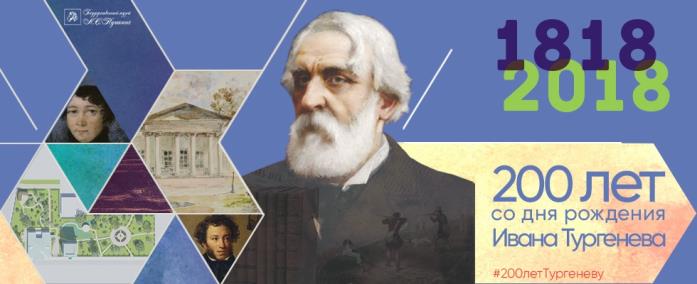 «Библионочь-2018» , посвящённых 200 – летию И.С. Тургеневамуниципальными библиотеками Кировской областиКнижные выставки в библиотеках:БиблиотекаНазвание мероприятия Категория пользователейКоличество участников Муниципальное бюджетное учреждение культуры  Арбажская централизованная библиотечная системаМуниципальное бюджетное учреждение культуры  Арбажская централизованная библиотечная системаМуниципальное бюджетное учреждение культуры  Арбажская централизованная библиотечная системаМуниципальное бюджетное учреждение культуры  Арбажская централизованная библиотечная система1Арбажская центральная библиотека им. А.П. БатуеваКнижная выставка «Самый русский из русских писателей» посвящена 200-летнему юбилею И. С. Тургенева. На выставке представлены портрет, биографические данные писателя и издания, повествующие о его жизненном пути: «На родине И. С. Тургенева», «Тургенев  и Россия», «Тургенев» из серии ЖЗЛ и др. Здесь также представлены многочисленные издания  произведений  автора  разных лет.взрослые30 2Корминская СБФКнижная выставка «Поднимись до высокой прозы» к 200-летию И.С. Тургенева. 1 раздел: «Летописец душ народных». В него вошли широко известные тургеневские рассказы о крестьянской России.2 раздел: «Тургенев-романист». «Отцы и дети», «Накануне», «Дворянское гнездо» - этими и другими произведениями представлено творчество писателя в данном разделе.взрослые12 3Мосуновская СБФКнижная выставка «Он был аристократ литературы русской» к 200-летию И.С. ТургеневаРазделы: Писатель души русской Наследие великого писателявзрослые12 4Пишнурская СБФ им. Ф.Ф. Павленкова Для учащихся школы проведена викторина «Открывая книгу, открываем мир» по произведениям И.С. Тургенева. Участники мероприятия заранее прочитали рассказы о природе. Перед началом викторины библиотекарь рассказала о детстве писателя, затем ребята отвечали на вопросы по рассказам «Му-му», «Перепелка», «Воробей», «Голуби», «Лес осенью» и др.   учащиеся5 5Сорвижская СБФВыставка-портрет «Время читать Тургенева»Разделы: Великий мастер языкаЛетописец душ народныхДля разных категорий пользователей20 6Шембетская СБФ Книжная выставка «Величие таланта» посвящена юбилеям великих классиков: И.С. Тургенева, Л.Н. Толстого, М. Горького. О каждом писателе представлены интересные факты из их  жизни и творчества, наиболее известные произведения.  Для разных категорий пользователей13 6 библиотек Оформлено 5 книжных выставок по творчеству И.С. Тургенева, проведено 1 массовое мероприятие92 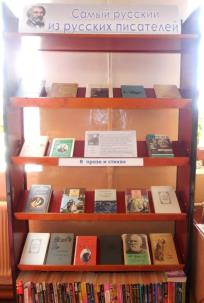 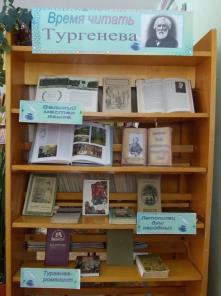 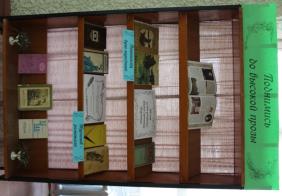 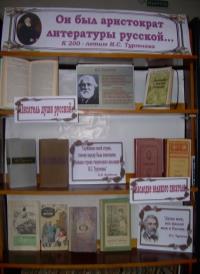 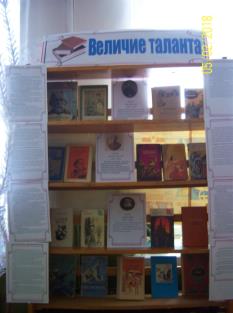 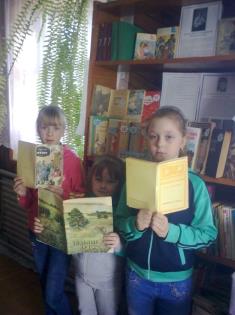 МБУК «Афанасьевская ЦРБ»МБУК «Афанасьевская ЦРБ»МБУК «Афанасьевская ЦРБ»МБУК «Афанасьевская ЦРБ»МБУК «Афанасьевская ЦРБ»МБУК «Афанасьевская ЦРБ»МБУК «Афанасьевская ЦРБ»МБУК «Афанасьевская ЦРБ»МБУК «Афанасьевская ЦРБ»МБУК «Афанасьевская ЦРБ»МБУК «Афанасьевская ЦРБ»МБУК «Афанасьевская ЦРБ»МБУК «Афанасьевская ЦРБ»1Афанасьевская ЦБ, ЦДБ,  Пашинская, Гординская, Лыткинская СБАфанасьевская ЦБ, ЦДБ,  Пашинская, Гординская, Лыткинская СБАфанасьевская ЦБ, ЦДБ,  Пашинская, Гординская, Лыткинская СБКнижная выставка «Иван Тургенев: писатель на все времена» Книжная выставка «Иван Тургенев: писатель на все времена» Книжная выставка «Иван Тургенев: писатель на все времена» Для разных категорий пользователейДля разных категорий пользователейДля разных категорий пользователейДля разных категорий пользователей1901902Борская СББорская СББорская СБВ рамках квеста «Сокровища пиратов» проведена викторина по творчеству И. С. Тургенева  В рамках квеста «Сокровища пиратов» проведена викторина по творчеству И. С. Тургенева  В рамках квеста «Сокровища пиратов» проведена викторина по творчеству И. С. Тургенева  учащиесяучащиесяучащиесяучащиеся13133Московская СБМосковская СБМосковская СБКнижная выставка, викторина, обзор «Тургенев – писатель – гуманист»Книжная выставка, викторина, обзор «Тургенев – писатель – гуманист»Книжная выставка, викторина, обзор «Тургенев – писатель – гуманист»Для разных категорий пользователейДля разных категорий пользователейДля разных категорий пользователейДля разных категорий пользователей20204Камская, Бисеровская СБКамская, Бисеровская СБКамская, Бисеровская СБКнижная выставка «Великий мастер языка и слова» к 200-летию И.ТургеневаКнижная выставка «Великий мастер языка и слова» к 200-летию И.ТургеневаКнижная выставка «Великий мастер языка и слова» к 200-летию И.ТургеневаДля разных категорий пользователейДля разных категорий пользователейДля разных категорий пользователейДля разных категорий пользователей79795Георгиевская СБГеоргиевская СБГеоргиевская СБСтенд «Жизненный путь И.С. Тургенева», выставка и презентация по И.С. ТургеневуСтенд «Жизненный путь И.С. Тургенева», выставка и презентация по И.С. ТургеневуСтенд «Жизненный путь И.С. Тургенева», выставка и презентация по И.С. ТургеневуДля разных категорий пользователейДля разных категорий пользователейДля разных категорий пользователейДля разных категорий пользователей181810 библиотек10 библиотек10 библиотек10 книжных выставок, 1 викторина, 1 квест,1 презентация,1 обзор10 книжных выставок, 1 викторина, 1 квест,1 презентация,1 обзор10 книжных выставок, 1 викторина, 1 квест,1 презентация,1 обзор10 книжных выставок, 1 викторина, 1 квест,1 презентация,1 обзор10 книжных выставок, 1 викторина, 1 квест,1 презентация,1 обзор10 книжных выставок, 1 викторина, 1 квест,1 презентация,1 обзор10 книжных выставок, 1 викторина, 1 квест,1 презентация,1 обзор327327МУНИЦИПАЛЬНОЕ БЮДЖЕТНОЕ УЧРЕЖДЕНИЕ КУЛЬТУРЫ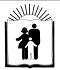 «БЕЛОХОЛУНИЦКАЯ ЦЕНТРАЛЬНАЯ БИБЛИОТЕКА»МУНИЦИПАЛЬНОЕ БЮДЖЕТНОЕ УЧРЕЖДЕНИЕ КУЛЬТУРЫ«БЕЛОХОЛУНИЦКАЯ ЦЕНТРАЛЬНАЯ БИБЛИОТЕКА»МУНИЦИПАЛЬНОЕ БЮДЖЕТНОЕ УЧРЕЖДЕНИЕ КУЛЬТУРЫ«БЕЛОХОЛУНИЦКАЯ ЦЕНТРАЛЬНАЯ БИБЛИОТЕКА»МУНИЦИПАЛЬНОЕ БЮДЖЕТНОЕ УЧРЕЖДЕНИЕ КУЛЬТУРЫ«БЕЛОХОЛУНИЦКАЯ ЦЕНТРАЛЬНАЯ БИБЛИОТЕКА»МУНИЦИПАЛЬНОЕ БЮДЖЕТНОЕ УЧРЕЖДЕНИЕ КУЛЬТУРЫ«БЕЛОХОЛУНИЦКАЯ ЦЕНТРАЛЬНАЯ БИБЛИОТЕКА»МУНИЦИПАЛЬНОЕ БЮДЖЕТНОЕ УЧРЕЖДЕНИЕ КУЛЬТУРЫ«БЕЛОХОЛУНИЦКАЯ ЦЕНТРАЛЬНАЯ БИБЛИОТЕКА»МУНИЦИПАЛЬНОЕ БЮДЖЕТНОЕ УЧРЕЖДЕНИЕ КУЛЬТУРЫ«БЕЛОХОЛУНИЦКАЯ ЦЕНТРАЛЬНАЯ БИБЛИОТЕКА»МУНИЦИПАЛЬНОЕ БЮДЖЕТНОЕ УЧРЕЖДЕНИЕ КУЛЬТУРЫ«БЕЛОХОЛУНИЦКАЯ ЦЕНТРАЛЬНАЯ БИБЛИОТЕКА»МУНИЦИПАЛЬНОЕ БЮДЖЕТНОЕ УЧРЕЖДЕНИЕ КУЛЬТУРЫ«БЕЛОХОЛУНИЦКАЯ ЦЕНТРАЛЬНАЯ БИБЛИОТЕКА»МУНИЦИПАЛЬНОЕ БЮДЖЕТНОЕ УЧРЕЖДЕНИЕ КУЛЬТУРЫ«БЕЛОХОЛУНИЦКАЯ ЦЕНТРАЛЬНАЯ БИБЛИОТЕКА»МУНИЦИПАЛЬНОЕ БЮДЖЕТНОЕ УЧРЕЖДЕНИЕ КУЛЬТУРЫ«БЕЛОХОЛУНИЦКАЯ ЦЕНТРАЛЬНАЯ БИБЛИОТЕКА»МУНИЦИПАЛЬНОЕ БЮДЖЕТНОЕ УЧРЕЖДЕНИЕ КУЛЬТУРЫ«БЕЛОХОЛУНИЦКАЯ ЦЕНТРАЛЬНАЯ БИБЛИОТЕКА»1Федосеевская БФФедосеевская БФФедосеевская БФКнижная выставка «Юбилейный звездопад»Книжная выставка «Юбилейный звездопад»Книжная выставка «Юбилейный звездопад»Для разных категорий пользователейДля разных категорий пользователейДля разных категорий пользователейДля разных категорий пользователей15152Климковская БФКлимковская БФКлимковская БФВикторина «Что я знаю о И.С. Тургеневе»Викторина «Что я знаю о И.С. Тургеневе»Викторина «Что я знаю о И.С. Тургеневе»Для разных категорий пользователейДля разных категорий пользователейДля разных категорий пользователейДля разных категорий пользователей12122Климковская БФКлимковская БФКлимковская БФВиртуальное путешествие по усадьбе Тургенева «Душа моя, все мысли мои в России»Виртуальное путешествие по усадьбе Тургенева «Душа моя, все мысли мои в России»Виртуальное путешествие по усадьбе Тургенева «Душа моя, все мысли мои в России»Для разных категорий пользователейДля разных категорий пользователейДля разных категорий пользователейДля разных категорий пользователей12123Гуренская БФГуренская БФГуренская БФЛитературно-познавательная программа «Тургенев – детям»БиблионочьЛитературно-познавательная программа «Тургенев – детям»БиблионочьЛитературно-познавательная программа «Тургенев – детям»БиблионочьДля разных категорий пользователейДля разных категорий пользователейДля разных категорий пользователейДля разных категорий пользователей16164Дубровская БФДубровская БФДубровская БФЛитературный час «Юбилей великого классика»Библионочь Литературный час «Юбилей великого классика»Библионочь Литературный час «Юбилей великого классика»Библионочь Для разных категорий пользователейДля разных категорий пользователейДля разных категорий пользователейДля разных категорий пользователей25254Дубровская БФДубровская БФДубровская БФКнижная выставка «Мастер языка и слова»БиблионочьКнижная выставка «Мастер языка и слова»БиблионочьКнижная выставка «Мастер языка и слова»БиблионочьДля разных категорий пользователейДля разных категорий пользователейДля разных категорий пользователейДля разных категорий пользователей25255Подрезчихинская БФПодрезчихинская БФПодрезчихинская БФКнижная выставка «Золотой эталон русской литературы»Библионочь Книжная выставка «Золотой эталон русской литературы»Библионочь Книжная выставка «Золотой эталон русской литературы»Библионочь Для разных категорий пользователейДля разных категорий пользователейДля разных категорий пользователейДля разных категорий пользователей3232137137Богородская ЦБСБогородская ЦБСБогородская ЦБСБогородская ЦБСБогородская ЦБСБогородская ЦБСБогородская ЦБСБогородская ЦБСБогородская ЦБСБогородская ЦБСБогородская ЦБСБогородская ЦБС1Верховойская СБФВерховойская СБФВерховойская СБФЛитературный час «Певец России»Книжная выставка «Эта струна звенит в тумане» Литературный час «Певец России»Книжная выставка «Эта струна звенит в тумане» Литературный час «Певец России»Книжная выставка «Эта струна звенит в тумане» Для разных категорий пользователейДля разных категорий пользователейДля разных категорий пользователейДля разных категорий пользователей552Рождественская СБФРождественская СБФРождественская СБФОбзор  «Чем близок нам Тургенев»Обзор  «Чем близок нам Тургенев»Обзор  «Чем близок нам Тургенев»Для разных категорий пользователейДля разных категорий пользователейДля разных категорий пользователейДля разных категорий пользователей663Таранковская  СБФТаранковская  СБФТаранковская  СБФОбзор «Тропа к Тургеневу»Обзор «Тропа к Тургеневу»Обзор «Тропа к Тургеневу»Для разных категорий пользователейДля разных категорий пользователейДля разных категорий пользователейДля разных категорий пользователей661717МКУК «Верхнекамская ЦБС»МКУК «Верхнекамская ЦБС»МКУК «Верхнекамская ЦБС»МКУК «Верхнекамская ЦБС»МКУК «Верхнекамская ЦБС»МКУК «Верхнекамская ЦБС»МКУК «Верхнекамская ЦБС»МКУК «Верхнекамская ЦБС»МКУК «Верхнекамская ЦБС»МКУК «Верхнекамская ЦБС»МКУК «Верхнекамская ЦБС»МКУК «Верхнекамская ЦБС»1Камская СБФКамская СБФКамская СБФБиблиосумерки «Магия книг И. Тургенева»:- литературная викторина «В мире И. Тургенева»;- книжная  выставка «Великий мастер языка и слова»Библиосумерки «Магия книг И. Тургенева»:- литературная викторина «В мире И. Тургенева»;- книжная  выставка «Великий мастер языка и слова»Библиосумерки «Магия книг И. Тургенева»:- литературная викторина «В мире И. Тургенева»;- книжная  выставка «Великий мастер языка и слова»учащиесяучащиесяучащиесяучащиеся1212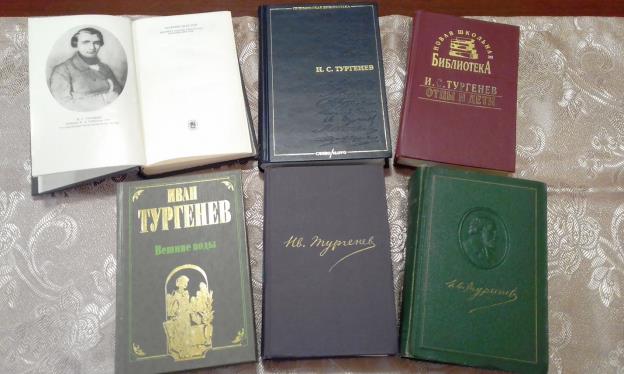 МКУК «Верхошижемская ЦБС»МКУК «Верхошижемская ЦБС»МКУК «Верхошижемская ЦБС»МКУК «Верхошижемская ЦБС»МКУК «Верхошижемская ЦБС»МКУК «Верхошижемская ЦБС»МКУК «Верхошижемская ЦБС»МКУК «Верхошижемская ЦБС»МКУК «Верхошижемская ЦБС»МКУК «Верхошижемская ЦБС»МКУК «Верхошижемская ЦБС»МКУК «Верхошижемская ЦБС»1ЦБ им. М.М. СинцоваЦБ им. М.М. СинцоваЦБ им. М.М. СинцоваПлощадка на Библионочи  Точилка для ума - «И.С. Тургенев – романист»  Книжная выставка «Писатель русской души»Издательская деятельностьБуклет «В мире Тургенева»Дайджест «Великий певец великой России»Площадка на Библионочи  Точилка для ума - «И.С. Тургенев – романист»  Книжная выставка «Писатель русской души»Издательская деятельностьБуклет «В мире Тургенева»Дайджест «Великий певец великой России»Площадка на Библионочи  Точилка для ума - «И.С. Тургенев – романист»  Книжная выставка «Писатель русской души»Издательская деятельностьБуклет «В мире Тургенева»Дайджест «Великий певец великой России»Площадка на Библионочи  Точилка для ума - «И.С. Тургенев – романист»  Книжная выставка «Писатель русской души»Издательская деятельностьБуклет «В мире Тургенева»Дайджест «Великий певец великой России»24242Калачиговская СБФКалачиговская СБФКалачиговская СБФКнижная выставка «Ещё раз о Тургеневе Площадка на Библионочи Театральная «Добрая, трогательная, печальная»  - театрализация рассказа «Му-му»  Книжная выставка «Ещё раз о Тургеневе Площадка на Библионочи Театральная «Добрая, трогательная, печальная»  - театрализация рассказа «Му-му»  Книжная выставка «Ещё раз о Тургеневе Площадка на Библионочи Театральная «Добрая, трогательная, печальная»  - театрализация рассказа «Му-му»  Книжная выставка «Ещё раз о Тургеневе Площадка на Библионочи Театральная «Добрая, трогательная, печальная»  - театрализация рассказа «Му-му»  13133Мякишинская СБФМякишинская СБФМякишинская СБФКнижная выставка «Взять Тургенева с собой»Квест-игра – «Записки охотника»  Книжная выставка «Взять Тургенева с собой»Квест-игра – «Записки охотника»  Книжная выставка «Взять Тургенева с собой»Квест-игра – «Записки охотника»  Книжная выставка «Взять Тургенева с собой»Квест-игра – «Записки охотника»  10104Среднеивкинская СБФСреднеивкинская СБФСреднеивкинская СБФКнижная выставка «Величие тургеневской гармонии»Игра «Умники и умницы»  - тв-во И.С. ТургеневаКнижная выставка «Величие тургеневской гармонии»Игра «Умники и умницы»  - тв-во И.С. ТургеневаКнижная выставка «Величие тургеневской гармонии»Игра «Умники и умницы»  - тв-во И.С. ТургеневаКнижная выставка «Величие тургеневской гармонии»Игра «Умники и умницы»  - тв-во И.С. Тургенева555Угорская СБФУгорская СБФУгорская СБФКнижная выставка «Вспоминая творчество Тургенева»Книжная выставка «Вспоминая творчество Тургенева»Книжная выставка «Вспоминая творчество Тургенева»Книжная выставка «Вспоминая творчество Тургенева»555757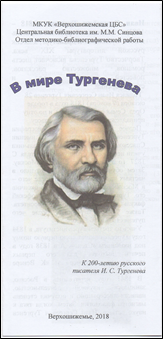 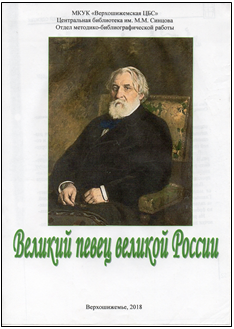 МКУК «Вятскополянская районная централизованная библиотечная система»МКУК «Вятскополянская районная централизованная библиотечная система»МКУК «Вятскополянская районная централизованная библиотечная система»МКУК «Вятскополянская районная централизованная библиотечная система»МКУК «Вятскополянская районная централизованная библиотечная система»МКУК «Вятскополянская районная централизованная библиотечная система»МКУК «Вятскополянская районная централизованная библиотечная система»МКУК «Вятскополянская районная централизованная библиотечная система»МКУК «Вятскополянская районная централизованная библиотечная система»МКУК «Вятскополянская районная централизованная библиотечная система»МКУК «Вятскополянская районная централизованная библиотечная система»МКУК «Вятскополянская районная централизованная библиотечная система»И.С. Тургенев, мастер языка и психологического анализа, считается одним из классиков русской литературы, внесших наиболее значительный вклад в развитие литературы второй половины XIX века. В 2018 году исполняется 200 лет со дня его рождения. Библиотеки МКУК «Вятскополянская РЦБС» во время VII Всероссийской акции «Библионочь – 2018» провели 4 мероприятия (которые посетили 95 человек), посвященные творчеству писателя.В Краснополянской городской библиотеке-филиале посетителям мероприятия было предложено принять участие в громких чтениях произведений И.С. Тургенева. В частности волонтеры Краснополянского Совета молодежи продекламировали отрывки из повести писателя «Первая любовь». В течение вечера молодые люди заново открывали для себя автора этой повести, и наслаждались романсами, написанными на стихи классика.Прошло немало лет с тех пор, когда творил Тургенев, но по-прежнему жива благодарность потомков великому писателю, который во всем мире прославил высоту духа русского народа и красоту русской земли. Его книги – это подлинный гимн русской природе. Этой теме были посвящены громкие чтения в Среднетойменской и Куршинской  сельских библиотеках-филиалах. Ребята, присутствовавшие на мероприятиях, почувствовали сердечность, теплоту, симпатию Тургенева ко всему живому, что его окружало. Примером тому служат его рассказы  «Муму» и  «Бежин луг».Одна из главных тем творчества Тургенева – невозможность жить без любви. Иван Сергеевич – один из тончайших певцов первой любви. Он создал очаровательные женские образы, вошедшие в золотой фонд русской литературы под романтическим названием – тургеневские девушки. Библиотекарь Омгинской сельской библиотеки-филиала познакомила участников мероприятия с произведениями «Ася», «Первая любовь», «Дворянское гнездо», «Отцы и дети», героинями которых являются самоотверженные, искренние, решительные, не боящиеся любить женщины. Все они чистые и светлые, и читатели поневоле прониклись их великолепием. В ходе мероприятия зачитывались отрывки из этих книг, некоторые из них сразу же были взяты пользователями домой почитать.4 библиотеки провели 4 мероприятия (которые посетили 95 человек),И.С. Тургенев, мастер языка и психологического анализа, считается одним из классиков русской литературы, внесших наиболее значительный вклад в развитие литературы второй половины XIX века. В 2018 году исполняется 200 лет со дня его рождения. Библиотеки МКУК «Вятскополянская РЦБС» во время VII Всероссийской акции «Библионочь – 2018» провели 4 мероприятия (которые посетили 95 человек), посвященные творчеству писателя.В Краснополянской городской библиотеке-филиале посетителям мероприятия было предложено принять участие в громких чтениях произведений И.С. Тургенева. В частности волонтеры Краснополянского Совета молодежи продекламировали отрывки из повести писателя «Первая любовь». В течение вечера молодые люди заново открывали для себя автора этой повести, и наслаждались романсами, написанными на стихи классика.Прошло немало лет с тех пор, когда творил Тургенев, но по-прежнему жива благодарность потомков великому писателю, который во всем мире прославил высоту духа русского народа и красоту русской земли. Его книги – это подлинный гимн русской природе. Этой теме были посвящены громкие чтения в Среднетойменской и Куршинской  сельских библиотеках-филиалах. Ребята, присутствовавшие на мероприятиях, почувствовали сердечность, теплоту, симпатию Тургенева ко всему живому, что его окружало. Примером тому служат его рассказы  «Муму» и  «Бежин луг».Одна из главных тем творчества Тургенева – невозможность жить без любви. Иван Сергеевич – один из тончайших певцов первой любви. Он создал очаровательные женские образы, вошедшие в золотой фонд русской литературы под романтическим названием – тургеневские девушки. Библиотекарь Омгинской сельской библиотеки-филиала познакомила участников мероприятия с произведениями «Ася», «Первая любовь», «Дворянское гнездо», «Отцы и дети», героинями которых являются самоотверженные, искренние, решительные, не боящиеся любить женщины. Все они чистые и светлые, и читатели поневоле прониклись их великолепием. В ходе мероприятия зачитывались отрывки из этих книг, некоторые из них сразу же были взяты пользователями домой почитать.4 библиотеки провели 4 мероприятия (которые посетили 95 человек),И.С. Тургенев, мастер языка и психологического анализа, считается одним из классиков русской литературы, внесших наиболее значительный вклад в развитие литературы второй половины XIX века. В 2018 году исполняется 200 лет со дня его рождения. Библиотеки МКУК «Вятскополянская РЦБС» во время VII Всероссийской акции «Библионочь – 2018» провели 4 мероприятия (которые посетили 95 человек), посвященные творчеству писателя.В Краснополянской городской библиотеке-филиале посетителям мероприятия было предложено принять участие в громких чтениях произведений И.С. Тургенева. В частности волонтеры Краснополянского Совета молодежи продекламировали отрывки из повести писателя «Первая любовь». В течение вечера молодые люди заново открывали для себя автора этой повести, и наслаждались романсами, написанными на стихи классика.Прошло немало лет с тех пор, когда творил Тургенев, но по-прежнему жива благодарность потомков великому писателю, который во всем мире прославил высоту духа русского народа и красоту русской земли. Его книги – это подлинный гимн русской природе. Этой теме были посвящены громкие чтения в Среднетойменской и Куршинской  сельских библиотеках-филиалах. Ребята, присутствовавшие на мероприятиях, почувствовали сердечность, теплоту, симпатию Тургенева ко всему живому, что его окружало. Примером тому служат его рассказы  «Муму» и  «Бежин луг».Одна из главных тем творчества Тургенева – невозможность жить без любви. Иван Сергеевич – один из тончайших певцов первой любви. Он создал очаровательные женские образы, вошедшие в золотой фонд русской литературы под романтическим названием – тургеневские девушки. Библиотекарь Омгинской сельской библиотеки-филиала познакомила участников мероприятия с произведениями «Ася», «Первая любовь», «Дворянское гнездо», «Отцы и дети», героинями которых являются самоотверженные, искренние, решительные, не боящиеся любить женщины. Все они чистые и светлые, и читатели поневоле прониклись их великолепием. В ходе мероприятия зачитывались отрывки из этих книг, некоторые из них сразу же были взяты пользователями домой почитать.4 библиотеки провели 4 мероприятия (которые посетили 95 человек),И.С. Тургенев, мастер языка и психологического анализа, считается одним из классиков русской литературы, внесших наиболее значительный вклад в развитие литературы второй половины XIX века. В 2018 году исполняется 200 лет со дня его рождения. Библиотеки МКУК «Вятскополянская РЦБС» во время VII Всероссийской акции «Библионочь – 2018» провели 4 мероприятия (которые посетили 95 человек), посвященные творчеству писателя.В Краснополянской городской библиотеке-филиале посетителям мероприятия было предложено принять участие в громких чтениях произведений И.С. Тургенева. В частности волонтеры Краснополянского Совета молодежи продекламировали отрывки из повести писателя «Первая любовь». В течение вечера молодые люди заново открывали для себя автора этой повести, и наслаждались романсами, написанными на стихи классика.Прошло немало лет с тех пор, когда творил Тургенев, но по-прежнему жива благодарность потомков великому писателю, который во всем мире прославил высоту духа русского народа и красоту русской земли. Его книги – это подлинный гимн русской природе. Этой теме были посвящены громкие чтения в Среднетойменской и Куршинской  сельских библиотеках-филиалах. Ребята, присутствовавшие на мероприятиях, почувствовали сердечность, теплоту, симпатию Тургенева ко всему живому, что его окружало. Примером тому служат его рассказы  «Муму» и  «Бежин луг».Одна из главных тем творчества Тургенева – невозможность жить без любви. Иван Сергеевич – один из тончайших певцов первой любви. Он создал очаровательные женские образы, вошедшие в золотой фонд русской литературы под романтическим названием – тургеневские девушки. Библиотекарь Омгинской сельской библиотеки-филиала познакомила участников мероприятия с произведениями «Ася», «Первая любовь», «Дворянское гнездо», «Отцы и дети», героинями которых являются самоотверженные, искренние, решительные, не боящиеся любить женщины. Все они чистые и светлые, и читатели поневоле прониклись их великолепием. В ходе мероприятия зачитывались отрывки из этих книг, некоторые из них сразу же были взяты пользователями домой почитать.4 библиотеки провели 4 мероприятия (которые посетили 95 человек),И.С. Тургенев, мастер языка и психологического анализа, считается одним из классиков русской литературы, внесших наиболее значительный вклад в развитие литературы второй половины XIX века. В 2018 году исполняется 200 лет со дня его рождения. Библиотеки МКУК «Вятскополянская РЦБС» во время VII Всероссийской акции «Библионочь – 2018» провели 4 мероприятия (которые посетили 95 человек), посвященные творчеству писателя.В Краснополянской городской библиотеке-филиале посетителям мероприятия было предложено принять участие в громких чтениях произведений И.С. Тургенева. В частности волонтеры Краснополянского Совета молодежи продекламировали отрывки из повести писателя «Первая любовь». В течение вечера молодые люди заново открывали для себя автора этой повести, и наслаждались романсами, написанными на стихи классика.Прошло немало лет с тех пор, когда творил Тургенев, но по-прежнему жива благодарность потомков великому писателю, который во всем мире прославил высоту духа русского народа и красоту русской земли. Его книги – это подлинный гимн русской природе. Этой теме были посвящены громкие чтения в Среднетойменской и Куршинской  сельских библиотеках-филиалах. Ребята, присутствовавшие на мероприятиях, почувствовали сердечность, теплоту, симпатию Тургенева ко всему живому, что его окружало. Примером тому служат его рассказы  «Муму» и  «Бежин луг».Одна из главных тем творчества Тургенева – невозможность жить без любви. Иван Сергеевич – один из тончайших певцов первой любви. Он создал очаровательные женские образы, вошедшие в золотой фонд русской литературы под романтическим названием – тургеневские девушки. Библиотекарь Омгинской сельской библиотеки-филиала познакомила участников мероприятия с произведениями «Ася», «Первая любовь», «Дворянское гнездо», «Отцы и дети», героинями которых являются самоотверженные, искренние, решительные, не боящиеся любить женщины. Все они чистые и светлые, и читатели поневоле прониклись их великолепием. В ходе мероприятия зачитывались отрывки из этих книг, некоторые из них сразу же были взяты пользователями домой почитать.4 библиотеки провели 4 мероприятия (которые посетили 95 человек),И.С. Тургенев, мастер языка и психологического анализа, считается одним из классиков русской литературы, внесших наиболее значительный вклад в развитие литературы второй половины XIX века. В 2018 году исполняется 200 лет со дня его рождения. Библиотеки МКУК «Вятскополянская РЦБС» во время VII Всероссийской акции «Библионочь – 2018» провели 4 мероприятия (которые посетили 95 человек), посвященные творчеству писателя.В Краснополянской городской библиотеке-филиале посетителям мероприятия было предложено принять участие в громких чтениях произведений И.С. Тургенева. В частности волонтеры Краснополянского Совета молодежи продекламировали отрывки из повести писателя «Первая любовь». В течение вечера молодые люди заново открывали для себя автора этой повести, и наслаждались романсами, написанными на стихи классика.Прошло немало лет с тех пор, когда творил Тургенев, но по-прежнему жива благодарность потомков великому писателю, который во всем мире прославил высоту духа русского народа и красоту русской земли. Его книги – это подлинный гимн русской природе. Этой теме были посвящены громкие чтения в Среднетойменской и Куршинской  сельских библиотеках-филиалах. Ребята, присутствовавшие на мероприятиях, почувствовали сердечность, теплоту, симпатию Тургенева ко всему живому, что его окружало. Примером тому служат его рассказы  «Муму» и  «Бежин луг».Одна из главных тем творчества Тургенева – невозможность жить без любви. Иван Сергеевич – один из тончайших певцов первой любви. Он создал очаровательные женские образы, вошедшие в золотой фонд русской литературы под романтическим названием – тургеневские девушки. Библиотекарь Омгинской сельской библиотеки-филиала познакомила участников мероприятия с произведениями «Ася», «Первая любовь», «Дворянское гнездо», «Отцы и дети», героинями которых являются самоотверженные, искренние, решительные, не боящиеся любить женщины. Все они чистые и светлые, и читатели поневоле прониклись их великолепием. В ходе мероприятия зачитывались отрывки из этих книг, некоторые из них сразу же были взяты пользователями домой почитать.4 библиотеки провели 4 мероприятия (которые посетили 95 человек),И.С. Тургенев, мастер языка и психологического анализа, считается одним из классиков русской литературы, внесших наиболее значительный вклад в развитие литературы второй половины XIX века. В 2018 году исполняется 200 лет со дня его рождения. Библиотеки МКУК «Вятскополянская РЦБС» во время VII Всероссийской акции «Библионочь – 2018» провели 4 мероприятия (которые посетили 95 человек), посвященные творчеству писателя.В Краснополянской городской библиотеке-филиале посетителям мероприятия было предложено принять участие в громких чтениях произведений И.С. Тургенева. В частности волонтеры Краснополянского Совета молодежи продекламировали отрывки из повести писателя «Первая любовь». В течение вечера молодые люди заново открывали для себя автора этой повести, и наслаждались романсами, написанными на стихи классика.Прошло немало лет с тех пор, когда творил Тургенев, но по-прежнему жива благодарность потомков великому писателю, который во всем мире прославил высоту духа русского народа и красоту русской земли. Его книги – это подлинный гимн русской природе. Этой теме были посвящены громкие чтения в Среднетойменской и Куршинской  сельских библиотеках-филиалах. Ребята, присутствовавшие на мероприятиях, почувствовали сердечность, теплоту, симпатию Тургенева ко всему живому, что его окружало. Примером тому служат его рассказы  «Муму» и  «Бежин луг».Одна из главных тем творчества Тургенева – невозможность жить без любви. Иван Сергеевич – один из тончайших певцов первой любви. Он создал очаровательные женские образы, вошедшие в золотой фонд русской литературы под романтическим названием – тургеневские девушки. Библиотекарь Омгинской сельской библиотеки-филиала познакомила участников мероприятия с произведениями «Ася», «Первая любовь», «Дворянское гнездо», «Отцы и дети», героинями которых являются самоотверженные, искренние, решительные, не боящиеся любить женщины. Все они чистые и светлые, и читатели поневоле прониклись их великолепием. В ходе мероприятия зачитывались отрывки из этих книг, некоторые из них сразу же были взяты пользователями домой почитать.4 библиотеки провели 4 мероприятия (которые посетили 95 человек),И.С. Тургенев, мастер языка и психологического анализа, считается одним из классиков русской литературы, внесших наиболее значительный вклад в развитие литературы второй половины XIX века. В 2018 году исполняется 200 лет со дня его рождения. Библиотеки МКУК «Вятскополянская РЦБС» во время VII Всероссийской акции «Библионочь – 2018» провели 4 мероприятия (которые посетили 95 человек), посвященные творчеству писателя.В Краснополянской городской библиотеке-филиале посетителям мероприятия было предложено принять участие в громких чтениях произведений И.С. Тургенева. В частности волонтеры Краснополянского Совета молодежи продекламировали отрывки из повести писателя «Первая любовь». В течение вечера молодые люди заново открывали для себя автора этой повести, и наслаждались романсами, написанными на стихи классика.Прошло немало лет с тех пор, когда творил Тургенев, но по-прежнему жива благодарность потомков великому писателю, который во всем мире прославил высоту духа русского народа и красоту русской земли. Его книги – это подлинный гимн русской природе. Этой теме были посвящены громкие чтения в Среднетойменской и Куршинской  сельских библиотеках-филиалах. Ребята, присутствовавшие на мероприятиях, почувствовали сердечность, теплоту, симпатию Тургенева ко всему живому, что его окружало. Примером тому служат его рассказы  «Муму» и  «Бежин луг».Одна из главных тем творчества Тургенева – невозможность жить без любви. Иван Сергеевич – один из тончайших певцов первой любви. Он создал очаровательные женские образы, вошедшие в золотой фонд русской литературы под романтическим названием – тургеневские девушки. Библиотекарь Омгинской сельской библиотеки-филиала познакомила участников мероприятия с произведениями «Ася», «Первая любовь», «Дворянское гнездо», «Отцы и дети», героинями которых являются самоотверженные, искренние, решительные, не боящиеся любить женщины. Все они чистые и светлые, и читатели поневоле прониклись их великолепием. В ходе мероприятия зачитывались отрывки из этих книг, некоторые из них сразу же были взяты пользователями домой почитать.4 библиотеки провели 4 мероприятия (которые посетили 95 человек),И.С. Тургенев, мастер языка и психологического анализа, считается одним из классиков русской литературы, внесших наиболее значительный вклад в развитие литературы второй половины XIX века. В 2018 году исполняется 200 лет со дня его рождения. Библиотеки МКУК «Вятскополянская РЦБС» во время VII Всероссийской акции «Библионочь – 2018» провели 4 мероприятия (которые посетили 95 человек), посвященные творчеству писателя.В Краснополянской городской библиотеке-филиале посетителям мероприятия было предложено принять участие в громких чтениях произведений И.С. Тургенева. В частности волонтеры Краснополянского Совета молодежи продекламировали отрывки из повести писателя «Первая любовь». В течение вечера молодые люди заново открывали для себя автора этой повести, и наслаждались романсами, написанными на стихи классика.Прошло немало лет с тех пор, когда творил Тургенев, но по-прежнему жива благодарность потомков великому писателю, который во всем мире прославил высоту духа русского народа и красоту русской земли. Его книги – это подлинный гимн русской природе. Этой теме были посвящены громкие чтения в Среднетойменской и Куршинской  сельских библиотеках-филиалах. Ребята, присутствовавшие на мероприятиях, почувствовали сердечность, теплоту, симпатию Тургенева ко всему живому, что его окружало. Примером тому служат его рассказы  «Муму» и  «Бежин луг».Одна из главных тем творчества Тургенева – невозможность жить без любви. Иван Сергеевич – один из тончайших певцов первой любви. Он создал очаровательные женские образы, вошедшие в золотой фонд русской литературы под романтическим названием – тургеневские девушки. Библиотекарь Омгинской сельской библиотеки-филиала познакомила участников мероприятия с произведениями «Ася», «Первая любовь», «Дворянское гнездо», «Отцы и дети», героинями которых являются самоотверженные, искренние, решительные, не боящиеся любить женщины. Все они чистые и светлые, и читатели поневоле прониклись их великолепием. В ходе мероприятия зачитывались отрывки из этих книг, некоторые из них сразу же были взяты пользователями домой почитать.4 библиотеки провели 4 мероприятия (которые посетили 95 человек),И.С. Тургенев, мастер языка и психологического анализа, считается одним из классиков русской литературы, внесших наиболее значительный вклад в развитие литературы второй половины XIX века. В 2018 году исполняется 200 лет со дня его рождения. Библиотеки МКУК «Вятскополянская РЦБС» во время VII Всероссийской акции «Библионочь – 2018» провели 4 мероприятия (которые посетили 95 человек), посвященные творчеству писателя.В Краснополянской городской библиотеке-филиале посетителям мероприятия было предложено принять участие в громких чтениях произведений И.С. Тургенева. В частности волонтеры Краснополянского Совета молодежи продекламировали отрывки из повести писателя «Первая любовь». В течение вечера молодые люди заново открывали для себя автора этой повести, и наслаждались романсами, написанными на стихи классика.Прошло немало лет с тех пор, когда творил Тургенев, но по-прежнему жива благодарность потомков великому писателю, который во всем мире прославил высоту духа русского народа и красоту русской земли. Его книги – это подлинный гимн русской природе. Этой теме были посвящены громкие чтения в Среднетойменской и Куршинской  сельских библиотеках-филиалах. Ребята, присутствовавшие на мероприятиях, почувствовали сердечность, теплоту, симпатию Тургенева ко всему живому, что его окружало. Примером тому служат его рассказы  «Муму» и  «Бежин луг».Одна из главных тем творчества Тургенева – невозможность жить без любви. Иван Сергеевич – один из тончайших певцов первой любви. Он создал очаровательные женские образы, вошедшие в золотой фонд русской литературы под романтическим названием – тургеневские девушки. Библиотекарь Омгинской сельской библиотеки-филиала познакомила участников мероприятия с произведениями «Ася», «Первая любовь», «Дворянское гнездо», «Отцы и дети», героинями которых являются самоотверженные, искренние, решительные, не боящиеся любить женщины. Все они чистые и светлые, и читатели поневоле прониклись их великолепием. В ходе мероприятия зачитывались отрывки из этих книг, некоторые из них сразу же были взяты пользователями домой почитать.4 библиотеки провели 4 мероприятия (которые посетили 95 человек),И.С. Тургенев, мастер языка и психологического анализа, считается одним из классиков русской литературы, внесших наиболее значительный вклад в развитие литературы второй половины XIX века. В 2018 году исполняется 200 лет со дня его рождения. Библиотеки МКУК «Вятскополянская РЦБС» во время VII Всероссийской акции «Библионочь – 2018» провели 4 мероприятия (которые посетили 95 человек), посвященные творчеству писателя.В Краснополянской городской библиотеке-филиале посетителям мероприятия было предложено принять участие в громких чтениях произведений И.С. Тургенева. В частности волонтеры Краснополянского Совета молодежи продекламировали отрывки из повести писателя «Первая любовь». В течение вечера молодые люди заново открывали для себя автора этой повести, и наслаждались романсами, написанными на стихи классика.Прошло немало лет с тех пор, когда творил Тургенев, но по-прежнему жива благодарность потомков великому писателю, который во всем мире прославил высоту духа русского народа и красоту русской земли. Его книги – это подлинный гимн русской природе. Этой теме были посвящены громкие чтения в Среднетойменской и Куршинской  сельских библиотеках-филиалах. Ребята, присутствовавшие на мероприятиях, почувствовали сердечность, теплоту, симпатию Тургенева ко всему живому, что его окружало. Примером тому служат его рассказы  «Муму» и  «Бежин луг».Одна из главных тем творчества Тургенева – невозможность жить без любви. Иван Сергеевич – один из тончайших певцов первой любви. Он создал очаровательные женские образы, вошедшие в золотой фонд русской литературы под романтическим названием – тургеневские девушки. Библиотекарь Омгинской сельской библиотеки-филиала познакомила участников мероприятия с произведениями «Ася», «Первая любовь», «Дворянское гнездо», «Отцы и дети», героинями которых являются самоотверженные, искренние, решительные, не боящиеся любить женщины. Все они чистые и светлые, и читатели поневоле прониклись их великолепием. В ходе мероприятия зачитывались отрывки из этих книг, некоторые из них сразу же были взяты пользователями домой почитать.4 библиотеки провели 4 мероприятия (которые посетили 95 человек),И.С. Тургенев, мастер языка и психологического анализа, считается одним из классиков русской литературы, внесших наиболее значительный вклад в развитие литературы второй половины XIX века. В 2018 году исполняется 200 лет со дня его рождения. Библиотеки МКУК «Вятскополянская РЦБС» во время VII Всероссийской акции «Библионочь – 2018» провели 4 мероприятия (которые посетили 95 человек), посвященные творчеству писателя.В Краснополянской городской библиотеке-филиале посетителям мероприятия было предложено принять участие в громких чтениях произведений И.С. Тургенева. В частности волонтеры Краснополянского Совета молодежи продекламировали отрывки из повести писателя «Первая любовь». В течение вечера молодые люди заново открывали для себя автора этой повести, и наслаждались романсами, написанными на стихи классика.Прошло немало лет с тех пор, когда творил Тургенев, но по-прежнему жива благодарность потомков великому писателю, который во всем мире прославил высоту духа русского народа и красоту русской земли. Его книги – это подлинный гимн русской природе. Этой теме были посвящены громкие чтения в Среднетойменской и Куршинской  сельских библиотеках-филиалах. Ребята, присутствовавшие на мероприятиях, почувствовали сердечность, теплоту, симпатию Тургенева ко всему живому, что его окружало. Примером тому служат его рассказы  «Муму» и  «Бежин луг».Одна из главных тем творчества Тургенева – невозможность жить без любви. Иван Сергеевич – один из тончайших певцов первой любви. Он создал очаровательные женские образы, вошедшие в золотой фонд русской литературы под романтическим названием – тургеневские девушки. Библиотекарь Омгинской сельской библиотеки-филиала познакомила участников мероприятия с произведениями «Ася», «Первая любовь», «Дворянское гнездо», «Отцы и дети», героинями которых являются самоотверженные, искренние, решительные, не боящиеся любить женщины. Все они чистые и светлые, и читатели поневоле прониклись их великолепием. В ходе мероприятия зачитывались отрывки из этих книг, некоторые из них сразу же были взяты пользователями домой почитать.4 библиотеки провели 4 мероприятия (которые посетили 95 человек),1Краснополянская ГБФКраснополянская ГБФБиблионочь «Магия книги» Юбилейные чтения, посвященные 200-летию И.С. Тургенева. Громкие чтения отрывков повести «Первая любовь»Библионочь «Магия книги» Юбилейные чтения, посвященные 200-летию И.С. Тургенева. Громкие чтения отрывков повести «Первая любовь»Библионочь «Магия книги» Юбилейные чтения, посвященные 200-летию И.С. Тургенева. Громкие чтения отрывков повести «Первая любовь»Учащиеся, работающие, пенсионерыУчащиеся, работающие, пенсионерыУчащиеся, работающие, пенсионерыУчащиеся, работающие, пенсионеры4343432Куршинская СБФКуршинская СБФБиблионочь «Шедевры классической русской литературы»Громкие чтения произведений И.С. Тургенева, посвященные 200-летию со дня рождения писателяБиблионочь «Шедевры классической русской литературы»Громкие чтения произведений И.С. Тургенева, посвященные 200-летию со дня рождения писателяБиблионочь «Шедевры классической русской литературы»Громкие чтения произведений И.С. Тургенева, посвященные 200-летию со дня рождения писателяУчащиеся, работающие, пенсионерыУчащиеся, работающие, пенсионерыУчащиеся, работающие, пенсионерыУчащиеся, работающие, пенсионеры2020203Омгинская СБФОмгинская СБФБиблионочь «Книга вслух»Чтение вслух произведений И.С.Тургенева под музыкальное сопровождениеБиблионочь «Книга вслух»Чтение вслух произведений И.С.Тургенева под музыкальное сопровождениеБиблионочь «Книга вслух»Чтение вслух произведений И.С.Тургенева под музыкальное сопровождениеУчащиеся, работающие, пенсионерыУчащиеся, работающие, пенсионерыУчащиеся, работающие, пенсионерыУчащиеся, работающие, пенсионеры1818184Среднетойменская СБФСреднетойменская СБФБиблионочь «Путешествие по любимым книгам» Квест-игра, по книге И.С. Тургенева «Записки охотника» к 200-летию со дня рождения писателяГромкие чтения по произведениям ТургеневаБиблионочь «Путешествие по любимым книгам» Квест-игра, по книге И.С. Тургенева «Записки охотника» к 200-летию со дня рождения писателяГромкие чтения по произведениям ТургеневаБиблионочь «Путешествие по любимым книгам» Квест-игра, по книге И.С. Тургенева «Записки охотника» к 200-летию со дня рождения писателяГромкие чтения по произведениям ТургеневаУчащиеся, работающие, пенсионерыУчащиеся, работающие, пенсионерыУчащиеся, работающие, пенсионерыУчащиеся, работающие, пенсионеры141414МБУК «Даровское ОМБ»МБУК «Даровское ОМБ»МБУК «Даровское ОМБ»МБУК «Даровское ОМБ»МБУК «Даровское ОМБ»МБУК «Даровское ОМБ»МБУК «Даровское ОМБ»МБУК «Даровское ОМБ»МБУК «Даровское ОМБ»МБУК «Даровское ОМБ»МБУК «Даровское ОМБ»МБУК «Даровское ОМБ»1. Даровская ЦБДаровская ЦБ«Галерея тургеневских барышень» (беседа-обзор)«Галерея тургеневских барышень» (беседа-обзор)«Галерея тургеневских барышень» (беседа-обзор)«Галерея тургеневских барышень» (беседа-обзор)Учащиеся, работающие, пенсионерыУчащиеся, работающие, пенсионерыУчащиеся, работающие, пенсионерыУчащиеся, работающие, пенсионеры47472.Вонданская СБФВонданская СБФ«Тургенев и музыка» (вечер)«Тургенев и музыка» (вечер)«Тургенев и музыка» (вечер)«Тургенев и музыка» (вечер)Учащиеся, работающие, пенсионерыУчащиеся, работающие, пенсионерыУчащиеся, работающие, пенсионерыУчащиеся, работающие, пенсионеры662 библиотеки2 библиотеки5353МКУ Зуевская ЦБСМКУ Зуевская ЦБСМКУ Зуевская ЦБСМКУ Зуевская ЦБСМКУ Зуевская ЦБСМКУ Зуевская ЦБСМКУ Зуевская ЦБСМКУ Зуевская ЦБСМКУ Зуевская ЦБСМКУ Зуевская ЦБСМКУ Зуевская ЦБСМКУ Зуевская ЦБС1Центральная библиотекаЦентральная библиотека«Лед тронулся, господа…»: библионочь-  Литературная полка «Великий мастер языка и слова» к 200-летию И.С.Тургенева«Лед тронулся, господа…»: библионочь-  Литературная полка «Великий мастер языка и слова» к 200-летию И.С.Тургенева«Лед тронулся, господа…»: библионочь-  Литературная полка «Великий мастер языка и слова» к 200-летию И.С.Тургенева«Лед тронулся, господа…»: библионочь-  Литературная полка «Великий мастер языка и слова» к 200-летию И.С.Тургенева«Лед тронулся, господа…»: библионочь-  Литературная полка «Великий мастер языка и слова» к 200-летию И.С.ТургеневаУчащиеся, работающие, пенсионерыУчащиеся, работающие, пенсионерыУчащиеся, работающие, пенсионерыУчащиеся, работающие, пенсионеры532Соколовская сельская библиотека – филиал № 27Соколовская сельская библиотека – филиал № 27«Магия книги»: библионочь - «Заповедное слово И.С. Тургенева»: знакомство со стихами в прозе И.С. Тургенева«Магия книги»: библионочь - «Заповедное слово И.С. Тургенева»: знакомство со стихами в прозе И.С. Тургенева«Магия книги»: библионочь - «Заповедное слово И.С. Тургенева»: знакомство со стихами в прозе И.С. Тургенева«Магия книги»: библионочь - «Заповедное слово И.С. Тургенева»: знакомство со стихами в прозе И.С. Тургенева«Магия книги»: библионочь - «Заповедное слово И.С. Тургенева»: знакомство со стихами в прозе И.С. ТургеневаУчащиеся, работающие, пенсионерыУчащиеся, работающие, пенсионерыУчащиеся, работающие, пенсионерыУчащиеся, работающие, пенсионеры14 3Городская библиотекаГородская библиотекаМагия книги: библионочь- «Бюро находок»: литературный лабиринт по творчеству И.С. Тургенева.-  «Мудрый писатель на все времена»: интерактивная выставка - портрет  к 200-летию ТургеневаМагия книги: библионочь- «Бюро находок»: литературный лабиринт по творчеству И.С. Тургенева.-  «Мудрый писатель на все времена»: интерактивная выставка - портрет  к 200-летию ТургеневаМагия книги: библионочь- «Бюро находок»: литературный лабиринт по творчеству И.С. Тургенева.-  «Мудрый писатель на все времена»: интерактивная выставка - портрет  к 200-летию ТургеневаМагия книги: библионочь- «Бюро находок»: литературный лабиринт по творчеству И.С. Тургенева.-  «Мудрый писатель на все времена»: интерактивная выставка - портрет  к 200-летию ТургеневаМагия книги: библионочь- «Бюро находок»: литературный лабиринт по творчеству И.С. Тургенева.-  «Мудрый писатель на все времена»: интерактивная выставка - портрет  к 200-летию ТургеневаУчащиеся, работающие, пенсионерыУчащиеся, работающие, пенсионерыУчащиеся, работающие, пенсионерыУчащиеся, работающие, пенсионеры294Кордяжская СБФКордяжская СБФ«Как прекрасен книжный мир»: библиосумерки - «Великий мастер языка и слова»: выставка«Как прекрасен книжный мир»: библиосумерки - «Великий мастер языка и слова»: выставка«Как прекрасен книжный мир»: библиосумерки - «Великий мастер языка и слова»: выставка«Как прекрасен книжный мир»: библиосумерки - «Великий мастер языка и слова»: выставка«Как прекрасен книжный мир»: библиосумерки - «Великий мастер языка и слова»: выставкаУчащиеся, работающие, пенсионерыУчащиеся, работающие, пенсионерыУчащиеся, работающие, пенсионерыУчащиеся, работающие, пенсионеры12ИтогоИтогоВыставок - 2, мероприятий - 3Выставок - 2, мероприятий - 3Выставок - 2, мероприятий - 3Выставок - 2, мероприятий - 3Выставок - 2, мероприятий - 3108 МКУ «Кикнурская ЦБС»МКУ «Кикнурская ЦБС»МКУ «Кикнурская ЦБС»МКУ «Кикнурская ЦБС»МКУ «Кикнурская ЦБС»МКУ «Кикнурская ЦБС»МКУ «Кикнурская ЦБС»МКУ «Кикнурская ЦБС»МКУ «Кикнурская ЦБС»МКУ «Кикнурская ЦБС»МКУ «Кикнурская ЦБС»МКУ «Кикнурская ЦБС»1Кикнурская центральная библиотекаКикнурская центральная библиотекаЮбиляр года «Тургенев на все времена»:Видеофильм о жизни и творчестве писателяКнижная выставка «И.С. ТургеневЖизнь. Литература. Время»Юбиляр года «Тургенев на все времена»:Видеофильм о жизни и творчестве писателяКнижная выставка «И.С. ТургеневЖизнь. Литература. Время»Юбиляр года «Тургенев на все времена»:Видеофильм о жизни и творчестве писателяКнижная выставка «И.С. ТургеневЖизнь. Литература. Время»Юбиляр года «Тургенев на все времена»:Видеофильм о жизни и творчестве писателяКнижная выставка «И.С. ТургеневЖизнь. Литература. Время»Юбиляр года «Тургенев на все времена»:Видеофильм о жизни и творчестве писателяКнижная выставка «И.С. ТургеневЖизнь. Литература. Время»Учащиеся, работающие, пенсионерыУчащиеся, работающие, пенсионерыУчащиеся, работающие, пенсионерыУчащиеся, работающие, пенсионеры352Ваштрангская СБФВаштрангская СБФВикторина по творчеству И.С. Тургенева «Знаешь ли ты произведения Тургенева»Книжная выставка «И. С. Тургенев и его творчество»Викторина по творчеству И.С. Тургенева «Знаешь ли ты произведения Тургенева»Книжная выставка «И. С. Тургенев и его творчество»Викторина по творчеству И.С. Тургенева «Знаешь ли ты произведения Тургенева»Книжная выставка «И. С. Тургенев и его творчество»Викторина по творчеству И.С. Тургенева «Знаешь ли ты произведения Тургенева»Книжная выставка «И. С. Тургенев и его творчество»Викторина по творчеству И.С. Тургенева «Знаешь ли ты произведения Тургенева»Книжная выставка «И. С. Тургенев и его творчество»Учащиеся, работающие, пенсионерыУчащиеся, работающие, пенсионерыУчащиеся, работающие, пенсионерыУчащиеся, работающие, пенсионеры153Цекеевская СБФЦекеевская СБФЛитературная страница «Писатели – юбиляры года: И.С. Тургенев, А.И. Солженицын»Книжная выставка «Писатели – юбиляры года: И.С. Тургенев, А.И. Солженицын»Литературная страница «Писатели – юбиляры года: И.С. Тургенев, А.И. Солженицын»Книжная выставка «Писатели – юбиляры года: И.С. Тургенев, А.И. Солженицын»Литературная страница «Писатели – юбиляры года: И.С. Тургенев, А.И. Солженицын»Книжная выставка «Писатели – юбиляры года: И.С. Тургенев, А.И. Солженицын»Литературная страница «Писатели – юбиляры года: И.С. Тургенев, А.И. Солженицын»Книжная выставка «Писатели – юбиляры года: И.С. Тургенев, А.И. Солженицын»Литературная страница «Писатели – юбиляры года: И.С. Тургенев, А.И. Солженицын»Книжная выставка «Писатели – юбиляры года: И.С. Тургенев, А.И. Солженицын»Учащиеся, работающие, пенсионерыУчащиеся, работающие, пенсионерыУчащиеся, работающие, пенсионерыУчащиеся, работающие, пенсионеры173 библиотеки3 библиотеки67МКУК «Кильмезская МБС»МКУК «Кильмезская МБС»МКУК «Кильмезская МБС»МКУК «Кильмезская МБС»МКУК «Кильмезская МБС»МКУК «Кильмезская МБС»МКУК «Кильмезская МБС»МКУК «Кильмезская МБС»МКУК «Кильмезская МБС»МКУК «Кильмезская МБС»МКУК «Кильмезская МБС»МКУК «Кильмезская МБС»1Центральная библиотекаЛитературная гостиная  «В гостях у И.С. Тургенева»:-викторина «Герои тургеневских романов»;-выставка-обзор «Любимец всех слоёв читающей публики»Литературная гостиная  «В гостях у И.С. Тургенева»:-викторина «Герои тургеневских романов»;-выставка-обзор «Любимец всех слоёв читающей публики»Литературная гостиная  «В гостях у И.С. Тургенева»:-викторина «Герои тургеневских романов»;-выставка-обзор «Любимец всех слоёв читающей публики»Литературная гостиная  «В гостях у И.С. Тургенева»:-викторина «Герои тургеневских романов»;-выставка-обзор «Любимец всех слоёв читающей публики»Литературная гостиная  «В гостях у И.С. Тургенева»:-викторина «Герои тургеневских романов»;-выставка-обзор «Любимец всех слоёв читающей публики»Литературная гостиная  «В гостях у И.С. Тургенева»:-викторина «Герои тургеневских романов»;-выставка-обзор «Любимец всех слоёв читающей публики»Учащиеся, работающие, пенсионерыУчащиеся, работающие, пенсионерыУчащиеся, работающие, пенсионерыУчащиеся, работающие, пенсионеры1202Пестеревская СБФЛитературный салон «Тургеневский мир» (краткое знакомство с творчеством писателя и с рассказом «Бежин луг», громкое прочтение рассказов - страшилок из этого произведения)Литературный салон «Тургеневский мир» (краткое знакомство с творчеством писателя и с рассказом «Бежин луг», громкое прочтение рассказов - страшилок из этого произведения)Литературный салон «Тургеневский мир» (краткое знакомство с творчеством писателя и с рассказом «Бежин луг», громкое прочтение рассказов - страшилок из этого произведения)Литературный салон «Тургеневский мир» (краткое знакомство с творчеством писателя и с рассказом «Бежин луг», громкое прочтение рассказов - страшилок из этого произведения)Литературный салон «Тургеневский мир» (краткое знакомство с творчеством писателя и с рассказом «Бежин луг», громкое прочтение рассказов - страшилок из этого произведения)Литературный салон «Тургеневский мир» (краткое знакомство с творчеством писателя и с рассказом «Бежин луг», громкое прочтение рассказов - страшилок из этого произведения)Учащиеся, работающие, пенсионерыУчащиеся, работающие, пенсионерыУчащиеся, работающие, пенсионерыУчащиеся, работающие, пенсионеры253Вихаревская СБФКнижная выставка «Острый и тонкий наблюдатель- И.С. Тургенев»Книжная выставка «Острый и тонкий наблюдатель- И.С. Тургенев»Книжная выставка «Острый и тонкий наблюдатель- И.С. Тургенев»Книжная выставка «Острый и тонкий наблюдатель- И.С. Тургенев»Книжная выставка «Острый и тонкий наблюдатель- И.С. Тургенев»Книжная выставка «Острый и тонкий наблюдатель- И.С. Тургенев»Учащиеся, работающие, пенсионерыУчащиеся, работающие, пенсионерыУчащиеся, работающие, пенсионерыУчащиеся, работающие, пенсионеры204Порекская СБФМарафон выразительного чтения по тв-ву И.С. Тургенева «Великий мастер языка и слова»Марафон выразительного чтения по тв-ву И.С. Тургенева «Великий мастер языка и слова»Марафон выразительного чтения по тв-ву И.С. Тургенева «Великий мастер языка и слова»Марафон выразительного чтения по тв-ву И.С. Тургенева «Великий мастер языка и слова»Марафон выразительного чтения по тв-ву И.С. Тургенева «Великий мастер языка и слова»Марафон выразительного чтения по тв-ву И.С. Тургенева «Великий мастер языка и слова»Учащиеся, работающие, пенсионерыУчащиеся, работающие, пенсионерыУчащиеся, работающие, пенсионерыУчащиеся, работающие, пенсионеры225Селинская СБФПрезентация «Путешествие в страну юбилейную» (один из разделов презентации посвящён повести  И. С. Тургенева «Ася»;- книжная выставка «Летописец душ народных»Презентация «Путешествие в страну юбилейную» (один из разделов презентации посвящён повести  И. С. Тургенева «Ася»;- книжная выставка «Летописец душ народных»Презентация «Путешествие в страну юбилейную» (один из разделов презентации посвящён повести  И. С. Тургенева «Ася»;- книжная выставка «Летописец душ народных»Презентация «Путешествие в страну юбилейную» (один из разделов презентации посвящён повести  И. С. Тургенева «Ася»;- книжная выставка «Летописец душ народных»Презентация «Путешествие в страну юбилейную» (один из разделов презентации посвящён повести  И. С. Тургенева «Ася»;- книжная выставка «Летописец душ народных»Презентация «Путешествие в страну юбилейную» (один из разделов презентации посвящён повести  И. С. Тургенева «Ася»;- книжная выставка «Летописец душ народных»Учащиеся, работающие, пенсионерыУчащиеся, работающие, пенсионерыУчащиеся, работающие, пенсионерыУчащиеся, работающие, пенсионеры186Мало-Кильмезская СБФВыставка-обзор по творчеству И.С. Тургенева «Струны русской души»Выставка-обзор по творчеству И.С. Тургенева «Струны русской души»Выставка-обзор по творчеству И.С. Тургенева «Струны русской души»Выставка-обзор по творчеству И.С. Тургенева «Струны русской души»Выставка-обзор по творчеству И.С. Тургенева «Струны русской души»Выставка-обзор по творчеству И.С. Тургенева «Струны русской души»Учащиеся, работающие, пенсионерыУчащиеся, работающие, пенсионерыУчащиеся, работающие, пенсионерыУчащиеся, работающие, пенсионеры237Дамаскинская СБФЛитературный час по творчеству  И.С. Тургенева «Я жизнь посвятил России»Литературный час по творчеству  И.С. Тургенева «Я жизнь посвятил России»Литературный час по творчеству  И.С. Тургенева «Я жизнь посвятил России»Литературный час по творчеству  И.С. Тургенева «Я жизнь посвятил России»Литературный час по творчеству  И.С. Тургенева «Я жизнь посвятил России»Литературный час по творчеству  И.С. Тургенева «Я жизнь посвятил России»Учащиеся, работающие, пенсионерыУчащиеся, работающие, пенсионерыУчащиеся, работающие, пенсионерыУчащиеся, работающие, пенсионеры208Рыбно-Ватажская СБФВыставка-обзор по тв-ву И.С. Тургенева «Виртуозный мастер игры со временем»Выставка-обзор по тв-ву И.С. Тургенева «Виртуозный мастер игры со временем»Выставка-обзор по тв-ву И.С. Тургенева «Виртуозный мастер игры со временем»Выставка-обзор по тв-ву И.С. Тургенева «Виртуозный мастер игры со временем»Выставка-обзор по тв-ву И.С. Тургенева «Виртуозный мастер игры со временем»Выставка-обзор по тв-ву И.С. Тургенева «Виртуозный мастер игры со временем»Учащиеся, работающие, пенсионерыУчащиеся, работающие, пенсионерыУчащиеся, работающие, пенсионерыУчащиеся, работающие, пенсионеры159Чернушская СБФЛитературный час «День писателя в библиотеке» ( к 200-летию И.С. Тургенева)Литературный час «День писателя в библиотеке» ( к 200-летию И.С. Тургенева)Литературный час «День писателя в библиотеке» ( к 200-летию И.С. Тургенева)Литературный час «День писателя в библиотеке» ( к 200-летию И.С. Тургенева)Литературный час «День писателя в библиотеке» ( к 200-летию И.С. Тургенева)Литературный час «День писателя в библиотеке» ( к 200-летию И.С. Тургенева)Учащиеся, работающие, пенсионерыУчащиеся, работающие, пенсионерыУчащиеся, работающие, пенсионерыУчащиеся, работающие, пенсионеры2510Паскинская СБФЛитературный час по тв-ву И.С. Тургенева «Очарование забытых книг»Литературный час по тв-ву И.С. Тургенева «Очарование забытых книг»Литературный час по тв-ву И.С. Тургенева «Очарование забытых книг»Литературный час по тв-ву И.С. Тургенева «Очарование забытых книг»Литературный час по тв-ву И.С. Тургенева «Очарование забытых книг»Литературный час по тв-ву И.С. Тургенева «Очарование забытых книг»Учащиеся, работающие, пенсионерыУчащиеся, работающие, пенсионерыУчащиеся, работающие, пенсионерыУчащиеся, работающие, пенсионеры2711Четайская СБФВыставка-обзор «И.С.Тургенев- рыцарь добра и света»Выставка-обзор «И.С.Тургенев- рыцарь добра и света»Выставка-обзор «И.С.Тургенев- рыцарь добра и света»Выставка-обзор «И.С.Тургенев- рыцарь добра и света»Выставка-обзор «И.С.Тургенев- рыцарь добра и света»Выставка-обзор «И.С.Тургенев- рыцарь добра и света»Учащиеся, работающие, пенсионерыУчащиеся, работающие, пенсионерыУчащиеся, работающие, пенсионерыУчащиеся, работающие, пенсионеры2212Зимнякская СБФВыставка-презентация «Творчество И.С. Тургенева»Выставка-презентация «Творчество И.С. Тургенева»Выставка-презентация «Творчество И.С. Тургенева»Выставка-презентация «Творчество И.С. Тургенева»Выставка-презентация «Творчество И.С. Тургенева»Выставка-презентация «Творчество И.С. Тургенева»Учащиеся, работающие, пенсионерыУчащиеся, работающие, пенсионерыУчащиеся, работающие, пенсионерыУчащиеся, работающие, пенсионеры2513Азиковская СБФЛитературный час «В светлый мир тургеневского слова погружена опять моя душа»Литературный час «В светлый мир тургеневского слова погружена опять моя душа»Литературный час «В светлый мир тургеневского слова погружена опять моя душа»Литературный час «В светлый мир тургеневского слова погружена опять моя душа»Литературный час «В светлый мир тургеневского слова погружена опять моя душа»Литературный час «В светлый мир тургеневского слова погружена опять моя душа»Учащиеся, работающие, пенсионерыУчащиеся, работающие, пенсионерыУчащиеся, работающие, пенсионерыУчащиеся, работающие, пенсионеры3514Бурашевская СБФВыставка-обзор «Струны русской души»Выставка-обзор «Струны русской души»Выставка-обзор «Струны русской души»Выставка-обзор «Струны русской души»Выставка-обзор «Струны русской души»Выставка-обзор «Струны русской души»Учащиеся, работающие, пенсионерыУчащиеся, работающие, пенсионерыУчащиеся, работающие, пенсионерыУчащиеся, работающие, пенсионеры1814 библиотекОформлено 8 выставок, проведено 6 литературных часов, 1 викторина, 2 презентации, 1 марафон выразительного чтения (акция).Оформлено 8 выставок, проведено 6 литературных часов, 1 викторина, 2 презентации, 1 марафон выразительного чтения (акция).Оформлено 8 выставок, проведено 6 литературных часов, 1 викторина, 2 презентации, 1 марафон выразительного чтения (акция).Оформлено 8 выставок, проведено 6 литературных часов, 1 викторина, 2 презентации, 1 марафон выразительного чтения (акция).Оформлено 8 выставок, проведено 6 литературных часов, 1 викторина, 2 презентации, 1 марафон выразительного чтения (акция).Оформлено 8 выставок, проведено 6 литературных часов, 1 викторина, 2 презентации, 1 марафон выразительного чтения (акция).415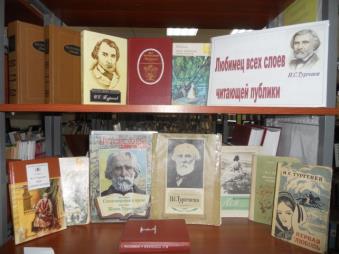 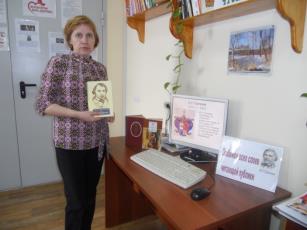 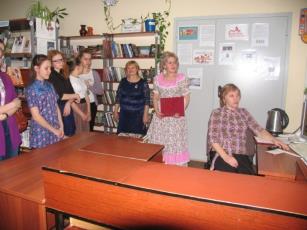 МБУК «Кирово-Чепецкая РЦБС»МБУК «Кирово-Чепецкая РЦБС»МБУК «Кирово-Чепецкая РЦБС»МБУК «Кирово-Чепецкая РЦБС»МБУК «Кирово-Чепецкая РЦБС»МБУК «Кирово-Чепецкая РЦБС»МБУК «Кирово-Чепецкая РЦБС»МБУК «Кирово-Чепецкая РЦБС»МБУК «Кирово-Чепецкая РЦБС»МБУК «Кирово-Чепецкая РЦБС»МБУК «Кирово-Чепецкая РЦБС»МБУК «Кирово-Чепецкая РЦБС»МБУК «Кирово-Чепецкая РЦБС»МБУК «Кирово-Чепецкая РЦБС»МБУК «Кирово-Чепецкая РЦБС»1Селезеневская, Филипповская, Пасеговская, Чувашевская, Бурмакинская, Марковская, Федяковская библиотекиСелезеневская, Филипповская, Пасеговская, Чувашевская, Бурмакинская, Марковская, Федяковская библиотекиСелезеневская, Филипповская, Пасеговская, Чувашевская, Бурмакинская, Марковская, Федяковская библиотекиПлощадка Поэтического батла «СтихиЯ».Чтение стихов И.И. Тургенева в туре «Русская классика» поэтического батлаПлощадка Поэтического батла «СтихиЯ».Чтение стихов И.И. Тургенева в туре «Русская классика» поэтического батлаПлощадка Поэтического батла «СтихиЯ».Чтение стихов И.И. Тургенева в туре «Русская классика» поэтического батлаПлощадка Поэтического батла «СтихиЯ».Чтение стихов И.И. Тургенева в туре «Русская классика» поэтического батлаПлощадка Поэтического батла «СтихиЯ».Чтение стихов И.И. Тургенева в туре «Русская классика» поэтического батлаУчащиеся, работающие, пенсионерыУчащиеся, работающие, пенсионерыУчащиеся, работающие, пенсионеры110 110 110 110 2Поломская библиотека – музей семьиПоломская библиотека – музей семьиПоломская библиотека – музей семьиИсполнение романсов на стихи И. И. Тургенева на площадке «Магия романса»Исполнение романсов на стихи И. И. Тургенева на площадке «Магия романса»Исполнение романсов на стихи И. И. Тургенева на площадке «Магия романса»Исполнение романсов на стихи И. И. Тургенева на площадке «Магия романса»Исполнение романсов на стихи И. И. Тургенева на площадке «Магия романса»Учащиеся, работающие, пенсионерыУчащиеся, работающие, пенсионерыУчащиеся, работающие, пенсионеры46 46 46 46 3Ключевская, Фатеевская, Кстининская,Просницкая,Малоконыпская,КаринскаябиблиотекиКлючевская, Фатеевская, Кстининская,Просницкая,Малоконыпская,КаринскаябиблиотекиКлючевская, Фатеевская, Кстининская,Просницкая,Малоконыпская,КаринскаябиблиотекиОбзор тематических выставок литературы:«Время читать Тургенева»«Тургеневские барышни»«И все-таки вера, надежда, добро»«Из сотен русских языков я выбираю русский»«Певец русского слова»«Иван Сергеевич Тургенев – рыцарь добра и света»Обзор тематических выставок литературы:«Время читать Тургенева»«Тургеневские барышни»«И все-таки вера, надежда, добро»«Из сотен русских языков я выбираю русский»«Певец русского слова»«Иван Сергеевич Тургенев – рыцарь добра и света»Обзор тематических выставок литературы:«Время читать Тургенева»«Тургеневские барышни»«И все-таки вера, надежда, добро»«Из сотен русских языков я выбираю русский»«Певец русского слова»«Иван Сергеевич Тургенев – рыцарь добра и света»Обзор тематических выставок литературы:«Время читать Тургенева»«Тургеневские барышни»«И все-таки вера, надежда, добро»«Из сотен русских языков я выбираю русский»«Певец русского слова»«Иван Сергеевич Тургенев – рыцарь добра и света»Обзор тематических выставок литературы:«Время читать Тургенева»«Тургеневские барышни»«И все-таки вера, надежда, добро»«Из сотен русских языков я выбираю русский»«Певец русского слова»«Иван Сергеевич Тургенев – рыцарь добра и света»Учащиеся, работающие, пенсионерыУчащиеся, работающие, пенсионерыУчащиеся, работающие, пенсионеры453 453 453 453 609609609609Библиотеки Котельничского районаБиблиотеки Котельничского районаБиблиотеки Котельничского районаБиблиотеки Котельничского районаБиблиотеки Котельничского районаБиблиотеки Котельничского районаБиблиотеки Котельничского районаБиблиотеки Котельничского районаБиблиотеки Котельничского районаБиблиотеки Котельничского районаБиблиотеки Котельничского районаБиблиотеки Котельничского районаБиблиотеки Котельничского районаБиблиотеки Котельничского районаБиблиотеки Котельничского районаМакарьевская  сельская  библиотекаМакарьевская  сельская  библиотекаМакарьевская  сельская  библиотекаМакарьевская  сельская  библиотека«И  всё- таки  вера, надежда, любовь…»«И  всё- таки  вера, надежда, любовь…»«И  всё- таки  вера, надежда, любовь…»Учащиеся, работающие, пенсионерыУчащиеся, работающие, пенсионерыУчащиеся, работающие, пенсионеры5858585858Юбилейная сельская  библиотека им. В. А. ХитринаЮбилейная сельская  библиотека им. В. А. ХитринаЮбилейная сельская  библиотека им. В. А. ХитринаЮбилейная сельская  библиотека им. В. А. Хитрина«Имени  его  столетья не  сотрут»«Имени  его  столетья не  сотрут»«Имени  его  столетья не  сотрут»Учащиеся, работающие, пенсионерыУчащиеся, работающие, пенсионерыУчащиеся, работающие, пенсионеры2323232323Искровская  сельская  библиотекаИскровская  сельская  библиотекаИскровская  сельская  библиотекаИскровская  сельская  библиотека«Чародей  русского  слова»«Чародей  русского  слова»«Чародей  русского  слова»Учащиеся, работающие, пенсионерыУчащиеся, работающие, пенсионерыУчащиеся, работающие, пенсионеры34343434343 библиотеки, 3 книжных выставки                                                              115 человек 3 библиотеки, 3 книжных выставки                                                              115 человек 3 библиотеки, 3 книжных выставки                                                              115 человек 3 библиотеки, 3 книжных выставки                                                              115 человек 3 библиотеки, 3 книжных выставки                                                              115 человек 3 библиотеки, 3 книжных выставки                                                              115 человек 3 библиотеки, 3 книжных выставки                                                              115 человек 3 библиотеки, 3 книжных выставки                                                              115 человек 3 библиотеки, 3 книжных выставки                                                              115 человек 3 библиотеки, 3 книжных выставки                                                              115 человек 3 библиотеки, 3 книжных выставки                                                              115 человек 3 библиотеки, 3 книжных выставки                                                              115 человек 3 библиотеки, 3 книжных выставки                                                              115 человек 3 библиотеки, 3 книжных выставки                                                              115 человек 3 библиотеки, 3 книжных выставки                                                              115 человек Библиотеки Куменского районаБиблиотеки Куменского районаБиблиотеки Куменского районаБиблиотеки Куменского районаБиблиотеки Куменского районаБиблиотеки Куменского районаБиблиотеки Куменского районаБиблиотеки Куменского районаБиблиотеки Куменского районаБиблиотеки Куменского районаБиблиотеки Куменского районаБиблиотеки Куменского районаБиблиотеки Куменского районаБиблиотеки Куменского районаБиблиотеки Куменского района№Место проведенияМесто проведенияМесто проведенияМесто проведенияНаименование мероприятияНаименование мероприятияНаименование мероприятияКатегории населенияКатегории населенияКатегории населенияОхват населенияОхват населенияОхват населенияОхват населенияОхват населения1.МКУК ЦБО – библиотека им. А. В. ФищеваМКУК ЦБО – библиотека им. А. В. ФищеваМКУК ЦБО – библиотека им. А. В. ФищеваМКУК ЦБО – библиотека им. А. В. ФищеваХит – парад книг «Тургенев – наш современник»Хит – парад книг «Тургенев – наш современник»Хит – парад книг «Тургенев – наш современник»Учащиеся Учащиеся Учащиеся 22 22 22 22 22 2.Олимпийская СБФ МКУК Речной СБОлимпийская СБФ МКУК Речной СБОлимпийская СБФ МКУК Речной СБОлимпийская СБФ МКУК Речной СБКнижная выставка «Писатель на все времена»Книжная выставка «Писатель на все времена»Книжная выставка «Писатель на все времена»Учащиеся, работающие, пенсионерыУчащиеся, работающие, пенсионерыУчащиеся, работающие, пенсионеры27 27 27 27 27 3. Парфеновская СБФ МКУК Большеперелазской СБПарфеновская СБФ МКУК Большеперелазской СБПарфеновская СБФ МКУК Большеперелазской СБПарфеновская СБФ МКУК Большеперелазской СБВикторина «Творчество Тургенева»Викторина «Творчество Тургенева»Викторина «Творчество Тургенева»Учащиеся, работающие, пенсионерыУчащиеся, работающие, пенсионерыУчащиеся, работающие, пенсионеры36 36 36 36 36 3 библиотеки Куменского района в «Библионочь – 2018» организовали 3 площадки, посвященные творчеству И. С. Тургенева3 библиотеки Куменского района в «Библионочь – 2018» организовали 3 площадки, посвященные творчеству И. С. Тургенева3 библиотеки Куменского района в «Библионочь – 2018» организовали 3 площадки, посвященные творчеству И. С. Тургенева3 библиотеки Куменского района в «Библионочь – 2018» организовали 3 площадки, посвященные творчеству И. С. Тургенева3 библиотеки Куменского района в «Библионочь – 2018» организовали 3 площадки, посвященные творчеству И. С. Тургенева3 библиотеки Куменского района в «Библионочь – 2018» организовали 3 площадки, посвященные творчеству И. С. Тургенева3 библиотеки Куменского района в «Библионочь – 2018» организовали 3 площадки, посвященные творчеству И. С. Тургенева3 библиотеки Куменского района в «Библионочь – 2018» организовали 3 площадки, посвященные творчеству И. С. Тургенева3 библиотеки Куменского района в «Библионочь – 2018» организовали 3 площадки, посвященные творчеству И. С. Тургенева3 библиотеки Куменского района в «Библионочь – 2018» организовали 3 площадки, посвященные творчеству И. С. Тургенева85 85 85 85 85 в Лебяжской центральной районной библиотеке 20 апреля 2018 года в рамках Акции «Библиосумерки - 2018» для взрослого населения проведена литературная гостиная о жизни и  творчестве  И.С. Тургенева «Пока горят мерцающие свечи». в Лебяжской центральной районной библиотеке 20 апреля 2018 года в рамках Акции «Библиосумерки - 2018» для взрослого населения проведена литературная гостиная о жизни и  творчестве  И.С. Тургенева «Пока горят мерцающие свечи». в Лебяжской центральной районной библиотеке 20 апреля 2018 года в рамках Акции «Библиосумерки - 2018» для взрослого населения проведена литературная гостиная о жизни и  творчестве  И.С. Тургенева «Пока горят мерцающие свечи». в Лебяжской центральной районной библиотеке 20 апреля 2018 года в рамках Акции «Библиосумерки - 2018» для взрослого населения проведена литературная гостиная о жизни и  творчестве  И.С. Тургенева «Пока горят мерцающие свечи». в Лебяжской центральной районной библиотеке 20 апреля 2018 года в рамках Акции «Библиосумерки - 2018» для взрослого населения проведена литературная гостиная о жизни и  творчестве  И.С. Тургенева «Пока горят мерцающие свечи». в Лебяжской центральной районной библиотеке 20 апреля 2018 года в рамках Акции «Библиосумерки - 2018» для взрослого населения проведена литературная гостиная о жизни и  творчестве  И.С. Тургенева «Пока горят мерцающие свечи». в Лебяжской центральной районной библиотеке 20 апреля 2018 года в рамках Акции «Библиосумерки - 2018» для взрослого населения проведена литературная гостиная о жизни и  творчестве  И.С. Тургенева «Пока горят мерцающие свечи». в Лебяжской центральной районной библиотеке 20 апреля 2018 года в рамках Акции «Библиосумерки - 2018» для взрослого населения проведена литературная гостиная о жизни и  творчестве  И.С. Тургенева «Пока горят мерцающие свечи». в Лебяжской центральной районной библиотеке 20 апреля 2018 года в рамках Акции «Библиосумерки - 2018» для взрослого населения проведена литературная гостиная о жизни и  творчестве  И.С. Тургенева «Пока горят мерцающие свечи». в Лебяжской центральной районной библиотеке 20 апреля 2018 года в рамках Акции «Библиосумерки - 2018» для взрослого населения проведена литературная гостиная о жизни и  творчестве  И.С. Тургенева «Пока горят мерцающие свечи». 53 53 53 53 53 Библиотеки Лузского районаБиблиотеки Лузского районаБиблиотеки Лузского районаБиблиотеки Лузского районаБиблиотеки Лузского районаБиблиотеки Лузского районаБиблиотеки Лузского районаБиблиотеки Лузского районаБиблиотеки Лузского районаБиблиотеки Лузского района1Лузская Районная библиотека им. В.А. Меньшикова МКУК «Лузская БИС»Лузская Районная библиотека им. В.А. Меньшикова МКУК «Лузская БИС»Лузская Районная библиотека им. В.А. Меньшикова МКУК «Лузская БИС»Лузская Районная библиотека им. В.А. Меньшикова МКУК «Лузская БИС»Лузская Районная библиотека им. В.А. Меньшикова МКУК «Лузская БИС»Лузская Районная библиотека им. В.А. Меньшикова МКУК «Лузская БИС»Лузская Районная библиотека им. В.А. Меньшикова МКУК «Лузская БИС»Лузская Районная библиотека им. В.А. Меньшикова МКУК «Лузская БИС»Лузская Районная библиотека им. В.А. Меньшикова МКУК «Лузская БИС»Лузская Районная библиотека им. В.А. Меньшикова МКУК «Лузская БИС»Интеллектуальный кофе-брейк по произведениям Тургенева «НИО русской литературы»Интеллектуальный кофе-брейк по произведениям Тургенева «НИО русской литературы»Интеллектуальный кофе-брейк по произведениям Тургенева «НИО русской литературы»Интеллектуальный кофе-брейк по произведениям Тургенева «НИО русской литературы»Интеллектуальный кофе-брейк по произведениям Тургенева «НИО русской литературы»Интеллектуальный кофе-брейк по произведениям Тургенева «НИО русской литературы»Интеллектуальный кофе-брейк по произведениям Тургенева «НИО русской литературы»Интеллектуальный кофе-брейк по произведениям Тургенева «НИО русской литературы»Интеллектуальный кофе-брейк по произведениям Тургенева «НИО русской литературы»Интеллектуальный кофе-брейк по произведениям Тургенева «НИО русской литературы»19191919192Покровская СБ им. В.Ф. Козлова В библионочь «С книгой у камина» одна из площадок была посвящена писателю И.С. Тургеневу:- литературный час «Я жизнь посвятил России», посвящённый жизни и творчеству И. С. Тургенева, - «Иван Тургенев – как зеркало русской кухни» (о кулинарных пристрастиях И.С. Тургенева)Покровская СБ им. В.Ф. Козлова В библионочь «С книгой у камина» одна из площадок была посвящена писателю И.С. Тургеневу:- литературный час «Я жизнь посвятил России», посвящённый жизни и творчеству И. С. Тургенева, - «Иван Тургенев – как зеркало русской кухни» (о кулинарных пристрастиях И.С. Тургенева)Покровская СБ им. В.Ф. Козлова В библионочь «С книгой у камина» одна из площадок была посвящена писателю И.С. Тургеневу:- литературный час «Я жизнь посвятил России», посвящённый жизни и творчеству И. С. Тургенева, - «Иван Тургенев – как зеркало русской кухни» (о кулинарных пристрастиях И.С. Тургенева)Покровская СБ им. В.Ф. Козлова В библионочь «С книгой у камина» одна из площадок была посвящена писателю И.С. Тургеневу:- литературный час «Я жизнь посвятил России», посвящённый жизни и творчеству И. С. Тургенева, - «Иван Тургенев – как зеркало русской кухни» (о кулинарных пристрастиях И.С. Тургенева)Покровская СБ им. В.Ф. Козлова В библионочь «С книгой у камина» одна из площадок была посвящена писателю И.С. Тургеневу:- литературный час «Я жизнь посвятил России», посвящённый жизни и творчеству И. С. Тургенева, - «Иван Тургенев – как зеркало русской кухни» (о кулинарных пристрастиях И.С. Тургенева)Покровская СБ им. В.Ф. Козлова В библионочь «С книгой у камина» одна из площадок была посвящена писателю И.С. Тургеневу:- литературный час «Я жизнь посвятил России», посвящённый жизни и творчеству И. С. Тургенева, - «Иван Тургенев – как зеркало русской кухни» (о кулинарных пристрастиях И.С. Тургенева)Покровская СБ им. В.Ф. Козлова В библионочь «С книгой у камина» одна из площадок была посвящена писателю И.С. Тургеневу:- литературный час «Я жизнь посвятил России», посвящённый жизни и творчеству И. С. Тургенева, - «Иван Тургенев – как зеркало русской кухни» (о кулинарных пристрастиях И.С. Тургенева)Покровская СБ им. В.Ф. Козлова В библионочь «С книгой у камина» одна из площадок была посвящена писателю И.С. Тургеневу:- литературный час «Я жизнь посвятил России», посвящённый жизни и творчеству И. С. Тургенева, - «Иван Тургенев – как зеркало русской кухни» (о кулинарных пристрастиях И.С. Тургенева)Покровская СБ им. В.Ф. Козлова В библионочь «С книгой у камина» одна из площадок была посвящена писателю И.С. Тургеневу:- литературный час «Я жизнь посвятил России», посвящённый жизни и творчеству И. С. Тургенева, - «Иван Тургенев – как зеркало русской кухни» (о кулинарных пристрастиях И.С. Тургенева)Покровская СБ им. В.Ф. Козлова В библионочь «С книгой у камина» одна из площадок была посвящена писателю И.С. Тургеневу:- литературный час «Я жизнь посвятил России», посвящённый жизни и творчеству И. С. Тургенева, - «Иван Тургенев – как зеркало русской кухни» (о кулинарных пристрастиях И.С. Тургенева)17171717173Лальская городская библиотека МКУ«Центр библиотечного обслуживания Лальского городского поселения»Лальская городская библиотека МКУ«Центр библиотечного обслуживания Лальского городского поселения»Лальская городская библиотека МКУ«Центр библиотечного обслуживания Лальского городского поселения»Лальская городская библиотека МКУ«Центр библиотечного обслуживания Лальского городского поселения»Лальская городская библиотека МКУ«Центр библиотечного обслуживания Лальского городского поселения»Лальская городская библиотека МКУ«Центр библиотечного обслуживания Лальского городского поселения»Лальская городская библиотека МКУ«Центр библиотечного обслуживания Лальского городского поселения»Лальская городская библиотека МКУ«Центр библиотечного обслуживания Лальского городского поселения»Лальская городская библиотека МКУ«Центр библиотечного обслуживания Лальского городского поселения»Лальская городская библиотека МКУ«Центр библиотечного обслуживания Лальского городского поселения»«Книгомания»  - познавательно – развлекательная программа с учащимися Лальской школы  к 200-летию И.С. Тургенева-  «Тургенев – знакомый и незнакомый» - беседа. - Викторина и кроссворд по творчеству русских писателей.«Книгомания»  - познавательно – развлекательная программа с учащимися Лальской школы  к 200-летию И.С. Тургенева-  «Тургенев – знакомый и незнакомый» - беседа. - Викторина и кроссворд по творчеству русских писателей.«Книгомания»  - познавательно – развлекательная программа с учащимися Лальской школы  к 200-летию И.С. Тургенева-  «Тургенев – знакомый и незнакомый» - беседа. - Викторина и кроссворд по творчеству русских писателей.«Книгомания»  - познавательно – развлекательная программа с учащимися Лальской школы  к 200-летию И.С. Тургенева-  «Тургенев – знакомый и незнакомый» - беседа. - Викторина и кроссворд по творчеству русских писателей.«Книгомания»  - познавательно – развлекательная программа с учащимися Лальской школы  к 200-летию И.С. Тургенева-  «Тургенев – знакомый и незнакомый» - беседа. - Викторина и кроссворд по творчеству русских писателей.«Книгомания»  - познавательно – развлекательная программа с учащимися Лальской школы  к 200-летию И.С. Тургенева-  «Тургенев – знакомый и незнакомый» - беседа. - Викторина и кроссворд по творчеству русских писателей.«Книгомания»  - познавательно – развлекательная программа с учащимися Лальской школы  к 200-летию И.С. Тургенева-  «Тургенев – знакомый и незнакомый» - беседа. - Викторина и кроссворд по творчеству русских писателей.«Книгомания»  - познавательно – развлекательная программа с учащимися Лальской школы  к 200-летию И.С. Тургенева-  «Тургенев – знакомый и незнакомый» - беседа. - Викторина и кроссворд по творчеству русских писателей.«Книгомания»  - познавательно – развлекательная программа с учащимися Лальской школы  к 200-летию И.С. Тургенева-  «Тургенев – знакомый и незнакомый» - беседа. - Викторина и кроссворд по творчеству русских писателей.«Книгомания»  - познавательно – развлекательная программа с учащимися Лальской школы  к 200-летию И.С. Тургенева-  «Тургенев – знакомый и незнакомый» - беседа. - Викторина и кроссворд по творчеству русских писателей.21 21 21 21 21 3 библиотеки района3 библиотеки района3 библиотеки района3 библиотеки района3 библиотеки района3 библиотеки района3 библиотеки района3 библиотеки района3 библиотеки района3 библиотеки района5757575757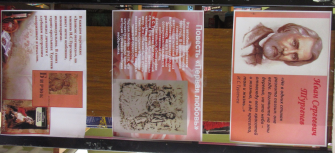 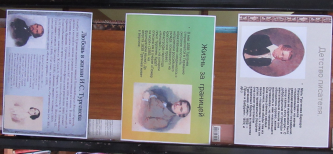 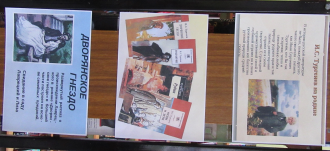 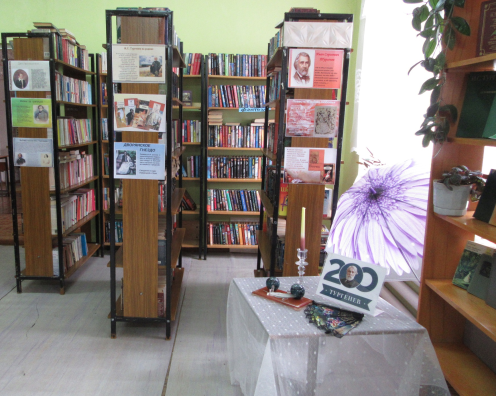 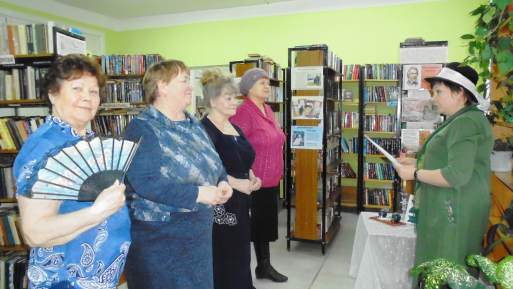 МКУК Малмыжская ЦБСМКУК Малмыжская ЦБСМКУК Малмыжская ЦБСМКУК Малмыжская ЦБСМКУК Малмыжская ЦБСМКУК Малмыжская ЦБСМКУК Малмыжская ЦБСМКУК Малмыжская ЦБСМКУК Малмыжская ЦБСМКУК Малмыжская ЦБСМКУК Малмыжская ЦБСМКУК Малмыжская ЦБСМКУК Малмыжская ЦБСМКУК Малмыжская ЦБСМКУК Малмыжская ЦБСВ центральной библиотеке проведен литературный квест «Ожившее наследие» по произведениям ТургеневаВ центральной библиотеке проведен литературный квест «Ожившее наследие» по произведениям ТургеневаВ центральной библиотеке проведен литературный квест «Ожившее наследие» по произведениям ТургеневаВ центральной библиотеке проведен литературный квест «Ожившее наследие» по произведениям ТургеневаВ центральной библиотеке проведен литературный квест «Ожившее наследие» по произведениям Тургенева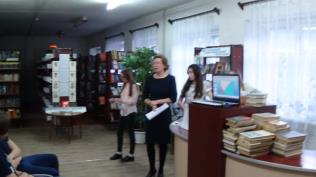 218ЦДБ им. Батуева проведен литературный час для уч-ся 8 кл. «Тропа к Тургеневу»ЦДБ им. Батуева проведен литературный час для уч-ся 8 кл. «Тропа к Тургеневу»ЦДБ им. Батуева проведен литературный час для уч-ся 8 кл. «Тропа к Тургеневу»ЦДБ им. Батуева проведен литературный час для уч-ся 8 кл. «Тропа к Тургеневу»ЦДБ им. Батуева проведен литературный час для уч-ся 8 кл. «Тропа к Тургеневу»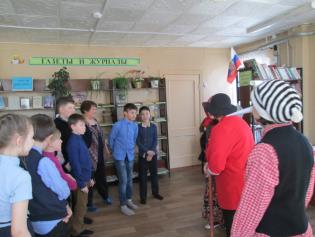 47В Рожкинской СБФ им. Ф. Ф. Павленкова Библиосумерки были посвящены юбилею Тургенева. Был проведен круглый стол для старшеклассников «Отцы и дети – вечная проблема». В Рожкинской СБФ им. Ф. Ф. Павленкова Библиосумерки были посвящены юбилею Тургенева. Был проведен круглый стол для старшеклассников «Отцы и дети – вечная проблема». В Рожкинской СБФ им. Ф. Ф. Павленкова Библиосумерки были посвящены юбилею Тургенева. Был проведен круглый стол для старшеклассников «Отцы и дети – вечная проблема». В Рожкинской СБФ им. Ф. Ф. Павленкова Библиосумерки были посвящены юбилею Тургенева. Был проведен круглый стол для старшеклассников «Отцы и дети – вечная проблема». В Рожкинской СБФ им. Ф. Ф. Павленкова Библиосумерки были посвящены юбилею Тургенева. Был проведен круглый стол для старшеклассников «Отцы и дети – вечная проблема». 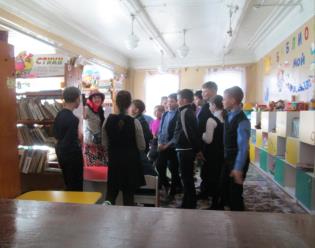 16В Б. Сатнурской СБФ в рамках Библиосумерки «Приключения в библиотеке» было организовано 3 площадки, в том числе 2 площадки были посвящены И. С. Тургеневу: игра - путешествие «В гостях у Тургенева», детский театр «Театр литературных героев». Ребята приняли активное участие в создании образов литературных героев по рассказу И. С. Тургенева «Муму», сами придумали себе костюмы и инсценировали этюды по рассказу «Муму». В Б. Сатнурской СБФ в рамках Библиосумерки «Приключения в библиотеке» было организовано 3 площадки, в том числе 2 площадки были посвящены И. С. Тургеневу: игра - путешествие «В гостях у Тургенева», детский театр «Театр литературных героев». Ребята приняли активное участие в создании образов литературных героев по рассказу И. С. Тургенева «Муму», сами придумали себе костюмы и инсценировали этюды по рассказу «Муму». В Б. Сатнурской СБФ в рамках Библиосумерки «Приключения в библиотеке» было организовано 3 площадки, в том числе 2 площадки были посвящены И. С. Тургеневу: игра - путешествие «В гостях у Тургенева», детский театр «Театр литературных героев». Ребята приняли активное участие в создании образов литературных героев по рассказу И. С. Тургенева «Муму», сами придумали себе костюмы и инсценировали этюды по рассказу «Муму». В Б. Сатнурской СБФ в рамках Библиосумерки «Приключения в библиотеке» было организовано 3 площадки, в том числе 2 площадки были посвящены И. С. Тургеневу: игра - путешествие «В гостях у Тургенева», детский театр «Театр литературных героев». Ребята приняли активное участие в создании образов литературных героев по рассказу И. С. Тургенева «Муму», сами придумали себе костюмы и инсценировали этюды по рассказу «Муму». В Б. Сатнурской СБФ в рамках Библиосумерки «Приключения в библиотеке» было организовано 3 площадки, в том числе 2 площадки были посвящены И. С. Тургеневу: игра - путешествие «В гостях у Тургенева», детский театр «Театр литературных героев». Ребята приняли активное участие в создании образов литературных героев по рассказу И. С. Тургенева «Муму», сами придумали себе костюмы и инсценировали этюды по рассказу «Муму». 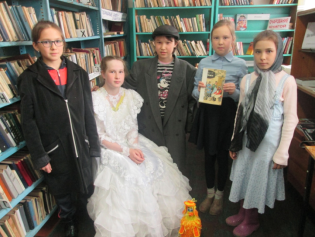 18В Калининской СБФ Библиосумерки прошли под названием «В мире Тургеневских героев»,  работали 2 площадки: «В мире Тургенева»: литературная игра, просмотр и обсуждение кинофильма «Муму». Участников – 32.В Константиновской СБФ проведены Библиосумерки «Тургеневу посвящается». Дети отгадывали кроссворды, приняли участие в викторине «Угадай героя». Количество участников – 20.Плотбищенская СБФ провела Библиосумерки - 2018 «И книжные тайны откроются Вам…». Работали 4 площадки, в том числе 1 площадка «Тропа к Тургеневу», проведена литературная викторина по творчеству И. С. Тургенева. Количество участников – 18.В Савальской СБФ проведены «Библиосумерки в книжном доме». Работали 5 плошадок: 1. «По тропинкам литературной страны Тургенева»: литературные бродилки; 2. «Любимое занятие Тургенева - охота»: выставка; 3. «С Тургеневым вместе»: фотосессия; 4. «Время поймать игру за хвост»: игротека; 5. «Закладка для любимой книги»: мастер-класс. Библиосумерки начались с литературных бродилок «По тропинкам литературной страны Тургенева», в ходе которых дети вспомнили героев детских произведений писателя. Не осталось в стороне и любимое занятие И. С. Тургенева – охота. Свою страсть к охоте писатель называл, во–первых, благородной, во-вторых, наследственной, в третьих, «неистовой». Охоту он почитал как одно из важнейших занятий своей жизни, которое и привело его к литературной деятельности. По этой теме участники библиосумерек подготовили домашнее задание. Особенно интересным и увлекательным оно оказалось для мальчиков. Они выяснили много интересных фактов. Например, их просто поразило то, что Тургенев содержал псарню из 70 гончих, 60 борзых. Один из участников библиосумерек Ахметов Данила подготовил рассказ об этих породах охотничьих собак. В стиле Тургенева прошла и фотосессия «С Тургеневым вместе», где самые смелые сделали своё фото с книгами И. С. Тургенева в руках Для творческих натур интересным и полезным стал мастер – класс «Закладки для любимых книг».Завершились библиосумерки игротекой «Время поймать игру за хвост», в которой ребята смогли показать свои интеллектуальные способности, а также силу и ловкость в подвижных играх. Приняли участие 25 человек.Староирюкская СБФ-центр татарской культуры им. Г. Тукая провела Библиосумерки «Китап тылсымы» (Магия книги). Работали 2 площадки, в том числе 1 площадка была посвящена И. С. Тургеневу. Проведена литературная игра «Счастливый случай» по рассказу «Муму». Сначала ребята были ознакомлены с биографией классика, с творчеством и интересными фактами из жизни писателя. Далее дети разделились на две команды, придумали названия команд и выбрали капитанов. Задача игроков – отвечать на вопросы ведущего, не выкрикивать, а поднимать руки. За правильный ответ получали жетончики «мумуни». Мы не зря назвали эту награду так, поскольку все дворовые в рассказе так называли собачку, принесённую Герасимом. Чья команда набирает больше «мумуней» выигрывает. Выиграла команда «День», набрав 17 мумуней. В конце мероприятия все участники получили информационные буклеты по творчеству И.С. Тургенева. Количество участников – 51.В Калининской СБФ Библиосумерки прошли под названием «В мире Тургеневских героев»,  работали 2 площадки: «В мире Тургенева»: литературная игра, просмотр и обсуждение кинофильма «Муму». Участников – 32.В Константиновской СБФ проведены Библиосумерки «Тургеневу посвящается». Дети отгадывали кроссворды, приняли участие в викторине «Угадай героя». Количество участников – 20.Плотбищенская СБФ провела Библиосумерки - 2018 «И книжные тайны откроются Вам…». Работали 4 площадки, в том числе 1 площадка «Тропа к Тургеневу», проведена литературная викторина по творчеству И. С. Тургенева. Количество участников – 18.В Савальской СБФ проведены «Библиосумерки в книжном доме». Работали 5 плошадок: 1. «По тропинкам литературной страны Тургенева»: литературные бродилки; 2. «Любимое занятие Тургенева - охота»: выставка; 3. «С Тургеневым вместе»: фотосессия; 4. «Время поймать игру за хвост»: игротека; 5. «Закладка для любимой книги»: мастер-класс. Библиосумерки начались с литературных бродилок «По тропинкам литературной страны Тургенева», в ходе которых дети вспомнили героев детских произведений писателя. Не осталось в стороне и любимое занятие И. С. Тургенева – охота. Свою страсть к охоте писатель называл, во–первых, благородной, во-вторых, наследственной, в третьих, «неистовой». Охоту он почитал как одно из важнейших занятий своей жизни, которое и привело его к литературной деятельности. По этой теме участники библиосумерек подготовили домашнее задание. Особенно интересным и увлекательным оно оказалось для мальчиков. Они выяснили много интересных фактов. Например, их просто поразило то, что Тургенев содержал псарню из 70 гончих, 60 борзых. Один из участников библиосумерек Ахметов Данила подготовил рассказ об этих породах охотничьих собак. В стиле Тургенева прошла и фотосессия «С Тургеневым вместе», где самые смелые сделали своё фото с книгами И. С. Тургенева в руках Для творческих натур интересным и полезным стал мастер – класс «Закладки для любимых книг».Завершились библиосумерки игротекой «Время поймать игру за хвост», в которой ребята смогли показать свои интеллектуальные способности, а также силу и ловкость в подвижных играх. Приняли участие 25 человек.Староирюкская СБФ-центр татарской культуры им. Г. Тукая провела Библиосумерки «Китап тылсымы» (Магия книги). Работали 2 площадки, в том числе 1 площадка была посвящена И. С. Тургеневу. Проведена литературная игра «Счастливый случай» по рассказу «Муму». Сначала ребята были ознакомлены с биографией классика, с творчеством и интересными фактами из жизни писателя. Далее дети разделились на две команды, придумали названия команд и выбрали капитанов. Задача игроков – отвечать на вопросы ведущего, не выкрикивать, а поднимать руки. За правильный ответ получали жетончики «мумуни». Мы не зря назвали эту награду так, поскольку все дворовые в рассказе так называли собачку, принесённую Герасимом. Чья команда набирает больше «мумуней» выигрывает. Выиграла команда «День», набрав 17 мумуней. В конце мероприятия все участники получили информационные буклеты по творчеству И.С. Тургенева. Количество участников – 51.В Калининской СБФ Библиосумерки прошли под названием «В мире Тургеневских героев»,  работали 2 площадки: «В мире Тургенева»: литературная игра, просмотр и обсуждение кинофильма «Муму». Участников – 32.В Константиновской СБФ проведены Библиосумерки «Тургеневу посвящается». Дети отгадывали кроссворды, приняли участие в викторине «Угадай героя». Количество участников – 20.Плотбищенская СБФ провела Библиосумерки - 2018 «И книжные тайны откроются Вам…». Работали 4 площадки, в том числе 1 площадка «Тропа к Тургеневу», проведена литературная викторина по творчеству И. С. Тургенева. Количество участников – 18.В Савальской СБФ проведены «Библиосумерки в книжном доме». Работали 5 плошадок: 1. «По тропинкам литературной страны Тургенева»: литературные бродилки; 2. «Любимое занятие Тургенева - охота»: выставка; 3. «С Тургеневым вместе»: фотосессия; 4. «Время поймать игру за хвост»: игротека; 5. «Закладка для любимой книги»: мастер-класс. Библиосумерки начались с литературных бродилок «По тропинкам литературной страны Тургенева», в ходе которых дети вспомнили героев детских произведений писателя. Не осталось в стороне и любимое занятие И. С. Тургенева – охота. Свою страсть к охоте писатель называл, во–первых, благородной, во-вторых, наследственной, в третьих, «неистовой». Охоту он почитал как одно из важнейших занятий своей жизни, которое и привело его к литературной деятельности. По этой теме участники библиосумерек подготовили домашнее задание. Особенно интересным и увлекательным оно оказалось для мальчиков. Они выяснили много интересных фактов. Например, их просто поразило то, что Тургенев содержал псарню из 70 гончих, 60 борзых. Один из участников библиосумерек Ахметов Данила подготовил рассказ об этих породах охотничьих собак. В стиле Тургенева прошла и фотосессия «С Тургеневым вместе», где самые смелые сделали своё фото с книгами И. С. Тургенева в руках Для творческих натур интересным и полезным стал мастер – класс «Закладки для любимых книг».Завершились библиосумерки игротекой «Время поймать игру за хвост», в которой ребята смогли показать свои интеллектуальные способности, а также силу и ловкость в подвижных играх. Приняли участие 25 человек.Староирюкская СБФ-центр татарской культуры им. Г. Тукая провела Библиосумерки «Китап тылсымы» (Магия книги). Работали 2 площадки, в том числе 1 площадка была посвящена И. С. Тургеневу. Проведена литературная игра «Счастливый случай» по рассказу «Муму». Сначала ребята были ознакомлены с биографией классика, с творчеством и интересными фактами из жизни писателя. Далее дети разделились на две команды, придумали названия команд и выбрали капитанов. Задача игроков – отвечать на вопросы ведущего, не выкрикивать, а поднимать руки. За правильный ответ получали жетончики «мумуни». Мы не зря назвали эту награду так, поскольку все дворовые в рассказе так называли собачку, принесённую Герасимом. Чья команда набирает больше «мумуней» выигрывает. Выиграла команда «День», набрав 17 мумуней. В конце мероприятия все участники получили информационные буклеты по творчеству И.С. Тургенева. Количество участников – 51.В Калининской СБФ Библиосумерки прошли под названием «В мире Тургеневских героев»,  работали 2 площадки: «В мире Тургенева»: литературная игра, просмотр и обсуждение кинофильма «Муму». Участников – 32.В Константиновской СБФ проведены Библиосумерки «Тургеневу посвящается». Дети отгадывали кроссворды, приняли участие в викторине «Угадай героя». Количество участников – 20.Плотбищенская СБФ провела Библиосумерки - 2018 «И книжные тайны откроются Вам…». Работали 4 площадки, в том числе 1 площадка «Тропа к Тургеневу», проведена литературная викторина по творчеству И. С. Тургенева. Количество участников – 18.В Савальской СБФ проведены «Библиосумерки в книжном доме». Работали 5 плошадок: 1. «По тропинкам литературной страны Тургенева»: литературные бродилки; 2. «Любимое занятие Тургенева - охота»: выставка; 3. «С Тургеневым вместе»: фотосессия; 4. «Время поймать игру за хвост»: игротека; 5. «Закладка для любимой книги»: мастер-класс. Библиосумерки начались с литературных бродилок «По тропинкам литературной страны Тургенева», в ходе которых дети вспомнили героев детских произведений писателя. Не осталось в стороне и любимое занятие И. С. Тургенева – охота. Свою страсть к охоте писатель называл, во–первых, благородной, во-вторых, наследственной, в третьих, «неистовой». Охоту он почитал как одно из важнейших занятий своей жизни, которое и привело его к литературной деятельности. По этой теме участники библиосумерек подготовили домашнее задание. Особенно интересным и увлекательным оно оказалось для мальчиков. Они выяснили много интересных фактов. Например, их просто поразило то, что Тургенев содержал псарню из 70 гончих, 60 борзых. Один из участников библиосумерек Ахметов Данила подготовил рассказ об этих породах охотничьих собак. В стиле Тургенева прошла и фотосессия «С Тургеневым вместе», где самые смелые сделали своё фото с книгами И. С. Тургенева в руках Для творческих натур интересным и полезным стал мастер – класс «Закладки для любимых книг».Завершились библиосумерки игротекой «Время поймать игру за хвост», в которой ребята смогли показать свои интеллектуальные способности, а также силу и ловкость в подвижных играх. Приняли участие 25 человек.Староирюкская СБФ-центр татарской культуры им. Г. Тукая провела Библиосумерки «Китап тылсымы» (Магия книги). Работали 2 площадки, в том числе 1 площадка была посвящена И. С. Тургеневу. Проведена литературная игра «Счастливый случай» по рассказу «Муму». Сначала ребята были ознакомлены с биографией классика, с творчеством и интересными фактами из жизни писателя. Далее дети разделились на две команды, придумали названия команд и выбрали капитанов. Задача игроков – отвечать на вопросы ведущего, не выкрикивать, а поднимать руки. За правильный ответ получали жетончики «мумуни». Мы не зря назвали эту награду так, поскольку все дворовые в рассказе так называли собачку, принесённую Герасимом. Чья команда набирает больше «мумуней» выигрывает. Выиграла команда «День», набрав 17 мумуней. В конце мероприятия все участники получили информационные буклеты по творчеству И.С. Тургенева. Количество участников – 51.В Калининской СБФ Библиосумерки прошли под названием «В мире Тургеневских героев»,  работали 2 площадки: «В мире Тургенева»: литературная игра, просмотр и обсуждение кинофильма «Муму». Участников – 32.В Константиновской СБФ проведены Библиосумерки «Тургеневу посвящается». Дети отгадывали кроссворды, приняли участие в викторине «Угадай героя». Количество участников – 20.Плотбищенская СБФ провела Библиосумерки - 2018 «И книжные тайны откроются Вам…». Работали 4 площадки, в том числе 1 площадка «Тропа к Тургеневу», проведена литературная викторина по творчеству И. С. Тургенева. Количество участников – 18.В Савальской СБФ проведены «Библиосумерки в книжном доме». Работали 5 плошадок: 1. «По тропинкам литературной страны Тургенева»: литературные бродилки; 2. «Любимое занятие Тургенева - охота»: выставка; 3. «С Тургеневым вместе»: фотосессия; 4. «Время поймать игру за хвост»: игротека; 5. «Закладка для любимой книги»: мастер-класс. Библиосумерки начались с литературных бродилок «По тропинкам литературной страны Тургенева», в ходе которых дети вспомнили героев детских произведений писателя. Не осталось в стороне и любимое занятие И. С. Тургенева – охота. Свою страсть к охоте писатель называл, во–первых, благородной, во-вторых, наследственной, в третьих, «неистовой». Охоту он почитал как одно из важнейших занятий своей жизни, которое и привело его к литературной деятельности. По этой теме участники библиосумерек подготовили домашнее задание. Особенно интересным и увлекательным оно оказалось для мальчиков. Они выяснили много интересных фактов. Например, их просто поразило то, что Тургенев содержал псарню из 70 гончих, 60 борзых. Один из участников библиосумерек Ахметов Данила подготовил рассказ об этих породах охотничьих собак. В стиле Тургенева прошла и фотосессия «С Тургеневым вместе», где самые смелые сделали своё фото с книгами И. С. Тургенева в руках Для творческих натур интересным и полезным стал мастер – класс «Закладки для любимых книг».Завершились библиосумерки игротекой «Время поймать игру за хвост», в которой ребята смогли показать свои интеллектуальные способности, а также силу и ловкость в подвижных играх. Приняли участие 25 человек.Староирюкская СБФ-центр татарской культуры им. Г. Тукая провела Библиосумерки «Китап тылсымы» (Магия книги). Работали 2 площадки, в том числе 1 площадка была посвящена И. С. Тургеневу. Проведена литературная игра «Счастливый случай» по рассказу «Муму». Сначала ребята были ознакомлены с биографией классика, с творчеством и интересными фактами из жизни писателя. Далее дети разделились на две команды, придумали названия команд и выбрали капитанов. Задача игроков – отвечать на вопросы ведущего, не выкрикивать, а поднимать руки. За правильный ответ получали жетончики «мумуни». Мы не зря назвали эту награду так, поскольку все дворовые в рассказе так называли собачку, принесённую Герасимом. Чья команда набирает больше «мумуней» выигрывает. Выиграла команда «День», набрав 17 мумуней. В конце мероприятия все участники получили информационные буклеты по творчеству И.С. Тургенева. Количество участников – 51.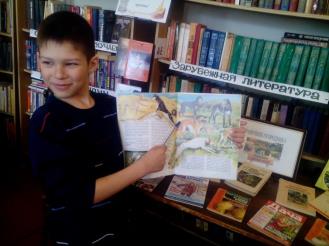 В Калининской СБФ Библиосумерки прошли под названием «В мире Тургеневских героев»,  работали 2 площадки: «В мире Тургенева»: литературная игра, просмотр и обсуждение кинофильма «Муму». Участников – 32.В Константиновской СБФ проведены Библиосумерки «Тургеневу посвящается». Дети отгадывали кроссворды, приняли участие в викторине «Угадай героя». Количество участников – 20.Плотбищенская СБФ провела Библиосумерки - 2018 «И книжные тайны откроются Вам…». Работали 4 площадки, в том числе 1 площадка «Тропа к Тургеневу», проведена литературная викторина по творчеству И. С. Тургенева. Количество участников – 18.В Савальской СБФ проведены «Библиосумерки в книжном доме». Работали 5 плошадок: 1. «По тропинкам литературной страны Тургенева»: литературные бродилки; 2. «Любимое занятие Тургенева - охота»: выставка; 3. «С Тургеневым вместе»: фотосессия; 4. «Время поймать игру за хвост»: игротека; 5. «Закладка для любимой книги»: мастер-класс. Библиосумерки начались с литературных бродилок «По тропинкам литературной страны Тургенева», в ходе которых дети вспомнили героев детских произведений писателя. Не осталось в стороне и любимое занятие И. С. Тургенева – охота. Свою страсть к охоте писатель называл, во–первых, благородной, во-вторых, наследственной, в третьих, «неистовой». Охоту он почитал как одно из важнейших занятий своей жизни, которое и привело его к литературной деятельности. По этой теме участники библиосумерек подготовили домашнее задание. Особенно интересным и увлекательным оно оказалось для мальчиков. Они выяснили много интересных фактов. Например, их просто поразило то, что Тургенев содержал псарню из 70 гончих, 60 борзых. Один из участников библиосумерек Ахметов Данила подготовил рассказ об этих породах охотничьих собак. В стиле Тургенева прошла и фотосессия «С Тургеневым вместе», где самые смелые сделали своё фото с книгами И. С. Тургенева в руках Для творческих натур интересным и полезным стал мастер – класс «Закладки для любимых книг».Завершились библиосумерки игротекой «Время поймать игру за хвост», в которой ребята смогли показать свои интеллектуальные способности, а также силу и ловкость в подвижных играх. Приняли участие 25 человек.Староирюкская СБФ-центр татарской культуры им. Г. Тукая провела Библиосумерки «Китап тылсымы» (Магия книги). Работали 2 площадки, в том числе 1 площадка была посвящена И. С. Тургеневу. Проведена литературная игра «Счастливый случай» по рассказу «Муму». Сначала ребята были ознакомлены с биографией классика, с творчеством и интересными фактами из жизни писателя. Далее дети разделились на две команды, придумали названия команд и выбрали капитанов. Задача игроков – отвечать на вопросы ведущего, не выкрикивать, а поднимать руки. За правильный ответ получали жетончики «мумуни». Мы не зря назвали эту награду так, поскольку все дворовые в рассказе так называли собачку, принесённую Герасимом. Чья команда набирает больше «мумуней» выигрывает. Выиграла команда «День», набрав 17 мумуней. В конце мероприятия все участники получили информационные буклеты по творчеству И.С. Тургенева. Количество участников – 51.В Калининской СБФ Библиосумерки прошли под названием «В мире Тургеневских героев»,  работали 2 площадки: «В мире Тургенева»: литературная игра, просмотр и обсуждение кинофильма «Муму». Участников – 32.В Константиновской СБФ проведены Библиосумерки «Тургеневу посвящается». Дети отгадывали кроссворды, приняли участие в викторине «Угадай героя». Количество участников – 20.Плотбищенская СБФ провела Библиосумерки - 2018 «И книжные тайны откроются Вам…». Работали 4 площадки, в том числе 1 площадка «Тропа к Тургеневу», проведена литературная викторина по творчеству И. С. Тургенева. Количество участников – 18.В Савальской СБФ проведены «Библиосумерки в книжном доме». Работали 5 плошадок: 1. «По тропинкам литературной страны Тургенева»: литературные бродилки; 2. «Любимое занятие Тургенева - охота»: выставка; 3. «С Тургеневым вместе»: фотосессия; 4. «Время поймать игру за хвост»: игротека; 5. «Закладка для любимой книги»: мастер-класс. Библиосумерки начались с литературных бродилок «По тропинкам литературной страны Тургенева», в ходе которых дети вспомнили героев детских произведений писателя. Не осталось в стороне и любимое занятие И. С. Тургенева – охота. Свою страсть к охоте писатель называл, во–первых, благородной, во-вторых, наследственной, в третьих, «неистовой». Охоту он почитал как одно из важнейших занятий своей жизни, которое и привело его к литературной деятельности. По этой теме участники библиосумерек подготовили домашнее задание. Особенно интересным и увлекательным оно оказалось для мальчиков. Они выяснили много интересных фактов. Например, их просто поразило то, что Тургенев содержал псарню из 70 гончих, 60 борзых. Один из участников библиосумерек Ахметов Данила подготовил рассказ об этих породах охотничьих собак. В стиле Тургенева прошла и фотосессия «С Тургеневым вместе», где самые смелые сделали своё фото с книгами И. С. Тургенева в руках Для творческих натур интересным и полезным стал мастер – класс «Закладки для любимых книг».Завершились библиосумерки игротекой «Время поймать игру за хвост», в которой ребята смогли показать свои интеллектуальные способности, а также силу и ловкость в подвижных играх. Приняли участие 25 человек.Староирюкская СБФ-центр татарской культуры им. Г. Тукая провела Библиосумерки «Китап тылсымы» (Магия книги). Работали 2 площадки, в том числе 1 площадка была посвящена И. С. Тургеневу. Проведена литературная игра «Счастливый случай» по рассказу «Муму». Сначала ребята были ознакомлены с биографией классика, с творчеством и интересными фактами из жизни писателя. Далее дети разделились на две команды, придумали названия команд и выбрали капитанов. Задача игроков – отвечать на вопросы ведущего, не выкрикивать, а поднимать руки. За правильный ответ получали жетончики «мумуни». Мы не зря назвали эту награду так, поскольку все дворовые в рассказе так называли собачку, принесённую Герасимом. Чья команда набирает больше «мумуней» выигрывает. Выиграла команда «День», набрав 17 мумуней. В конце мероприятия все участники получили информационные буклеты по творчеству И.С. Тургенева. Количество участников – 51.В Калининской СБФ Библиосумерки прошли под названием «В мире Тургеневских героев»,  работали 2 площадки: «В мире Тургенева»: литературная игра, просмотр и обсуждение кинофильма «Муму». Участников – 32.В Константиновской СБФ проведены Библиосумерки «Тургеневу посвящается». Дети отгадывали кроссворды, приняли участие в викторине «Угадай героя». Количество участников – 20.Плотбищенская СБФ провела Библиосумерки - 2018 «И книжные тайны откроются Вам…». Работали 4 площадки, в том числе 1 площадка «Тропа к Тургеневу», проведена литературная викторина по творчеству И. С. Тургенева. Количество участников – 18.В Савальской СБФ проведены «Библиосумерки в книжном доме». Работали 5 плошадок: 1. «По тропинкам литературной страны Тургенева»: литературные бродилки; 2. «Любимое занятие Тургенева - охота»: выставка; 3. «С Тургеневым вместе»: фотосессия; 4. «Время поймать игру за хвост»: игротека; 5. «Закладка для любимой книги»: мастер-класс. Библиосумерки начались с литературных бродилок «По тропинкам литературной страны Тургенева», в ходе которых дети вспомнили героев детских произведений писателя. Не осталось в стороне и любимое занятие И. С. Тургенева – охота. Свою страсть к охоте писатель называл, во–первых, благородной, во-вторых, наследственной, в третьих, «неистовой». Охоту он почитал как одно из важнейших занятий своей жизни, которое и привело его к литературной деятельности. По этой теме участники библиосумерек подготовили домашнее задание. Особенно интересным и увлекательным оно оказалось для мальчиков. Они выяснили много интересных фактов. Например, их просто поразило то, что Тургенев содержал псарню из 70 гончих, 60 борзых. Один из участников библиосумерек Ахметов Данила подготовил рассказ об этих породах охотничьих собак. В стиле Тургенева прошла и фотосессия «С Тургеневым вместе», где самые смелые сделали своё фото с книгами И. С. Тургенева в руках Для творческих натур интересным и полезным стал мастер – класс «Закладки для любимых книг».Завершились библиосумерки игротекой «Время поймать игру за хвост», в которой ребята смогли показать свои интеллектуальные способности, а также силу и ловкость в подвижных играх. Приняли участие 25 человек.Староирюкская СБФ-центр татарской культуры им. Г. Тукая провела Библиосумерки «Китап тылсымы» (Магия книги). Работали 2 площадки, в том числе 1 площадка была посвящена И. С. Тургеневу. Проведена литературная игра «Счастливый случай» по рассказу «Муму». Сначала ребята были ознакомлены с биографией классика, с творчеством и интересными фактами из жизни писателя. Далее дети разделились на две команды, придумали названия команд и выбрали капитанов. Задача игроков – отвечать на вопросы ведущего, не выкрикивать, а поднимать руки. За правильный ответ получали жетончики «мумуни». Мы не зря назвали эту награду так, поскольку все дворовые в рассказе так называли собачку, принесённую Герасимом. Чья команда набирает больше «мумуней» выигрывает. Выиграла команда «День», набрав 17 мумуней. В конце мероприятия все участники получили информационные буклеты по творчеству И.С. Тургенева. Количество участников – 51.В Калининской СБФ Библиосумерки прошли под названием «В мире Тургеневских героев»,  работали 2 площадки: «В мире Тургенева»: литературная игра, просмотр и обсуждение кинофильма «Муму». Участников – 32.В Константиновской СБФ проведены Библиосумерки «Тургеневу посвящается». Дети отгадывали кроссворды, приняли участие в викторине «Угадай героя». Количество участников – 20.Плотбищенская СБФ провела Библиосумерки - 2018 «И книжные тайны откроются Вам…». Работали 4 площадки, в том числе 1 площадка «Тропа к Тургеневу», проведена литературная викторина по творчеству И. С. Тургенева. Количество участников – 18.В Савальской СБФ проведены «Библиосумерки в книжном доме». Работали 5 плошадок: 1. «По тропинкам литературной страны Тургенева»: литературные бродилки; 2. «Любимое занятие Тургенева - охота»: выставка; 3. «С Тургеневым вместе»: фотосессия; 4. «Время поймать игру за хвост»: игротека; 5. «Закладка для любимой книги»: мастер-класс. Библиосумерки начались с литературных бродилок «По тропинкам литературной страны Тургенева», в ходе которых дети вспомнили героев детских произведений писателя. Не осталось в стороне и любимое занятие И. С. Тургенева – охота. Свою страсть к охоте писатель называл, во–первых, благородной, во-вторых, наследственной, в третьих, «неистовой». Охоту он почитал как одно из важнейших занятий своей жизни, которое и привело его к литературной деятельности. По этой теме участники библиосумерек подготовили домашнее задание. Особенно интересным и увлекательным оно оказалось для мальчиков. Они выяснили много интересных фактов. Например, их просто поразило то, что Тургенев содержал псарню из 70 гончих, 60 борзых. Один из участников библиосумерек Ахметов Данила подготовил рассказ об этих породах охотничьих собак. В стиле Тургенева прошла и фотосессия «С Тургеневым вместе», где самые смелые сделали своё фото с книгами И. С. Тургенева в руках Для творческих натур интересным и полезным стал мастер – класс «Закладки для любимых книг».Завершились библиосумерки игротекой «Время поймать игру за хвост», в которой ребята смогли показать свои интеллектуальные способности, а также силу и ловкость в подвижных играх. Приняли участие 25 человек.Староирюкская СБФ-центр татарской культуры им. Г. Тукая провела Библиосумерки «Китап тылсымы» (Магия книги). Работали 2 площадки, в том числе 1 площадка была посвящена И. С. Тургеневу. Проведена литературная игра «Счастливый случай» по рассказу «Муму». Сначала ребята были ознакомлены с биографией классика, с творчеством и интересными фактами из жизни писателя. Далее дети разделились на две команды, придумали названия команд и выбрали капитанов. Задача игроков – отвечать на вопросы ведущего, не выкрикивать, а поднимать руки. За правильный ответ получали жетончики «мумуни». Мы не зря назвали эту награду так, поскольку все дворовые в рассказе так называли собачку, принесённую Герасимом. Чья команда набирает больше «мумуней» выигрывает. Выиграла команда «День», набрав 17 мумуней. В конце мероприятия все участники получили информационные буклеты по творчеству И.С. Тургенева. Количество участников – 51.В Калининской СБФ Библиосумерки прошли под названием «В мире Тургеневских героев»,  работали 2 площадки: «В мире Тургенева»: литературная игра, просмотр и обсуждение кинофильма «Муму». Участников – 32.В Константиновской СБФ проведены Библиосумерки «Тургеневу посвящается». Дети отгадывали кроссворды, приняли участие в викторине «Угадай героя». Количество участников – 20.Плотбищенская СБФ провела Библиосумерки - 2018 «И книжные тайны откроются Вам…». Работали 4 площадки, в том числе 1 площадка «Тропа к Тургеневу», проведена литературная викторина по творчеству И. С. Тургенева. Количество участников – 18.В Савальской СБФ проведены «Библиосумерки в книжном доме». Работали 5 плошадок: 1. «По тропинкам литературной страны Тургенева»: литературные бродилки; 2. «Любимое занятие Тургенева - охота»: выставка; 3. «С Тургеневым вместе»: фотосессия; 4. «Время поймать игру за хвост»: игротека; 5. «Закладка для любимой книги»: мастер-класс. Библиосумерки начались с литературных бродилок «По тропинкам литературной страны Тургенева», в ходе которых дети вспомнили героев детских произведений писателя. Не осталось в стороне и любимое занятие И. С. Тургенева – охота. Свою страсть к охоте писатель называл, во–первых, благородной, во-вторых, наследственной, в третьих, «неистовой». Охоту он почитал как одно из важнейших занятий своей жизни, которое и привело его к литературной деятельности. По этой теме участники библиосумерек подготовили домашнее задание. Особенно интересным и увлекательным оно оказалось для мальчиков. Они выяснили много интересных фактов. Например, их просто поразило то, что Тургенев содержал псарню из 70 гончих, 60 борзых. Один из участников библиосумерек Ахметов Данила подготовил рассказ об этих породах охотничьих собак. В стиле Тургенева прошла и фотосессия «С Тургеневым вместе», где самые смелые сделали своё фото с книгами И. С. Тургенева в руках Для творческих натур интересным и полезным стал мастер – класс «Закладки для любимых книг».Завершились библиосумерки игротекой «Время поймать игру за хвост», в которой ребята смогли показать свои интеллектуальные способности, а также силу и ловкость в подвижных играх. Приняли участие 25 человек.Староирюкская СБФ-центр татарской культуры им. Г. Тукая провела Библиосумерки «Китап тылсымы» (Магия книги). Работали 2 площадки, в том числе 1 площадка была посвящена И. С. Тургеневу. Проведена литературная игра «Счастливый случай» по рассказу «Муму». Сначала ребята были ознакомлены с биографией классика, с творчеством и интересными фактами из жизни писателя. Далее дети разделились на две команды, придумали названия команд и выбрали капитанов. Задача игроков – отвечать на вопросы ведущего, не выкрикивать, а поднимать руки. За правильный ответ получали жетончики «мумуни». Мы не зря назвали эту награду так, поскольку все дворовые в рассказе так называли собачку, принесённую Герасимом. Чья команда набирает больше «мумуней» выигрывает. Выиграла команда «День», набрав 17 мумуней. В конце мероприятия все участники получили информационные буклеты по творчеству И.С. Тургенева. Количество участников – 51.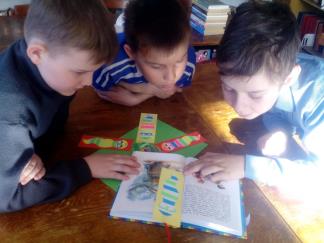 В Калининской СБФ Библиосумерки прошли под названием «В мире Тургеневских героев»,  работали 2 площадки: «В мире Тургенева»: литературная игра, просмотр и обсуждение кинофильма «Муму». Участников – 32.В Константиновской СБФ проведены Библиосумерки «Тургеневу посвящается». Дети отгадывали кроссворды, приняли участие в викторине «Угадай героя». Количество участников – 20.Плотбищенская СБФ провела Библиосумерки - 2018 «И книжные тайны откроются Вам…». Работали 4 площадки, в том числе 1 площадка «Тропа к Тургеневу», проведена литературная викторина по творчеству И. С. Тургенева. Количество участников – 18.В Савальской СБФ проведены «Библиосумерки в книжном доме». Работали 5 плошадок: 1. «По тропинкам литературной страны Тургенева»: литературные бродилки; 2. «Любимое занятие Тургенева - охота»: выставка; 3. «С Тургеневым вместе»: фотосессия; 4. «Время поймать игру за хвост»: игротека; 5. «Закладка для любимой книги»: мастер-класс. Библиосумерки начались с литературных бродилок «По тропинкам литературной страны Тургенева», в ходе которых дети вспомнили героев детских произведений писателя. Не осталось в стороне и любимое занятие И. С. Тургенева – охота. Свою страсть к охоте писатель называл, во–первых, благородной, во-вторых, наследственной, в третьих, «неистовой». Охоту он почитал как одно из важнейших занятий своей жизни, которое и привело его к литературной деятельности. По этой теме участники библиосумерек подготовили домашнее задание. Особенно интересным и увлекательным оно оказалось для мальчиков. Они выяснили много интересных фактов. Например, их просто поразило то, что Тургенев содержал псарню из 70 гончих, 60 борзых. Один из участников библиосумерек Ахметов Данила подготовил рассказ об этих породах охотничьих собак. В стиле Тургенева прошла и фотосессия «С Тургеневым вместе», где самые смелые сделали своё фото с книгами И. С. Тургенева в руках Для творческих натур интересным и полезным стал мастер – класс «Закладки для любимых книг».Завершились библиосумерки игротекой «Время поймать игру за хвост», в которой ребята смогли показать свои интеллектуальные способности, а также силу и ловкость в подвижных играх. Приняли участие 25 человек.Староирюкская СБФ-центр татарской культуры им. Г. Тукая провела Библиосумерки «Китап тылсымы» (Магия книги). Работали 2 площадки, в том числе 1 площадка была посвящена И. С. Тургеневу. Проведена литературная игра «Счастливый случай» по рассказу «Муму». Сначала ребята были ознакомлены с биографией классика, с творчеством и интересными фактами из жизни писателя. Далее дети разделились на две команды, придумали названия команд и выбрали капитанов. Задача игроков – отвечать на вопросы ведущего, не выкрикивать, а поднимать руки. За правильный ответ получали жетончики «мумуни». Мы не зря назвали эту награду так, поскольку все дворовые в рассказе так называли собачку, принесённую Герасимом. Чья команда набирает больше «мумуней» выигрывает. Выиграла команда «День», набрав 17 мумуней. В конце мероприятия все участники получили информационные буклеты по творчеству И.С. Тургенева. Количество участников – 51.В Калининской СБФ Библиосумерки прошли под названием «В мире Тургеневских героев»,  работали 2 площадки: «В мире Тургенева»: литературная игра, просмотр и обсуждение кинофильма «Муму». Участников – 32.В Константиновской СБФ проведены Библиосумерки «Тургеневу посвящается». Дети отгадывали кроссворды, приняли участие в викторине «Угадай героя». Количество участников – 20.Плотбищенская СБФ провела Библиосумерки - 2018 «И книжные тайны откроются Вам…». Работали 4 площадки, в том числе 1 площадка «Тропа к Тургеневу», проведена литературная викторина по творчеству И. С. Тургенева. Количество участников – 18.В Савальской СБФ проведены «Библиосумерки в книжном доме». Работали 5 плошадок: 1. «По тропинкам литературной страны Тургенева»: литературные бродилки; 2. «Любимое занятие Тургенева - охота»: выставка; 3. «С Тургеневым вместе»: фотосессия; 4. «Время поймать игру за хвост»: игротека; 5. «Закладка для любимой книги»: мастер-класс. Библиосумерки начались с литературных бродилок «По тропинкам литературной страны Тургенева», в ходе которых дети вспомнили героев детских произведений писателя. Не осталось в стороне и любимое занятие И. С. Тургенева – охота. Свою страсть к охоте писатель называл, во–первых, благородной, во-вторых, наследственной, в третьих, «неистовой». Охоту он почитал как одно из важнейших занятий своей жизни, которое и привело его к литературной деятельности. По этой теме участники библиосумерек подготовили домашнее задание. Особенно интересным и увлекательным оно оказалось для мальчиков. Они выяснили много интересных фактов. Например, их просто поразило то, что Тургенев содержал псарню из 70 гончих, 60 борзых. Один из участников библиосумерек Ахметов Данила подготовил рассказ об этих породах охотничьих собак. В стиле Тургенева прошла и фотосессия «С Тургеневым вместе», где самые смелые сделали своё фото с книгами И. С. Тургенева в руках Для творческих натур интересным и полезным стал мастер – класс «Закладки для любимых книг».Завершились библиосумерки игротекой «Время поймать игру за хвост», в которой ребята смогли показать свои интеллектуальные способности, а также силу и ловкость в подвижных играх. Приняли участие 25 человек.Староирюкская СБФ-центр татарской культуры им. Г. Тукая провела Библиосумерки «Китап тылсымы» (Магия книги). Работали 2 площадки, в том числе 1 площадка была посвящена И. С. Тургеневу. Проведена литературная игра «Счастливый случай» по рассказу «Муму». Сначала ребята были ознакомлены с биографией классика, с творчеством и интересными фактами из жизни писателя. Далее дети разделились на две команды, придумали названия команд и выбрали капитанов. Задача игроков – отвечать на вопросы ведущего, не выкрикивать, а поднимать руки. За правильный ответ получали жетончики «мумуни». Мы не зря назвали эту награду так, поскольку все дворовые в рассказе так называли собачку, принесённую Герасимом. Чья команда набирает больше «мумуней» выигрывает. Выиграла команда «День», набрав 17 мумуней. В конце мероприятия все участники получили информационные буклеты по творчеству И.С. Тургенева. Количество участников – 51.В Калининской СБФ Библиосумерки прошли под названием «В мире Тургеневских героев»,  работали 2 площадки: «В мире Тургенева»: литературная игра, просмотр и обсуждение кинофильма «Муму». Участников – 32.В Константиновской СБФ проведены Библиосумерки «Тургеневу посвящается». Дети отгадывали кроссворды, приняли участие в викторине «Угадай героя». Количество участников – 20.Плотбищенская СБФ провела Библиосумерки - 2018 «И книжные тайны откроются Вам…». Работали 4 площадки, в том числе 1 площадка «Тропа к Тургеневу», проведена литературная викторина по творчеству И. С. Тургенева. Количество участников – 18.В Савальской СБФ проведены «Библиосумерки в книжном доме». Работали 5 плошадок: 1. «По тропинкам литературной страны Тургенева»: литературные бродилки; 2. «Любимое занятие Тургенева - охота»: выставка; 3. «С Тургеневым вместе»: фотосессия; 4. «Время поймать игру за хвост»: игротека; 5. «Закладка для любимой книги»: мастер-класс. Библиосумерки начались с литературных бродилок «По тропинкам литературной страны Тургенева», в ходе которых дети вспомнили героев детских произведений писателя. Не осталось в стороне и любимое занятие И. С. Тургенева – охота. Свою страсть к охоте писатель называл, во–первых, благородной, во-вторых, наследственной, в третьих, «неистовой». Охоту он почитал как одно из важнейших занятий своей жизни, которое и привело его к литературной деятельности. По этой теме участники библиосумерек подготовили домашнее задание. Особенно интересным и увлекательным оно оказалось для мальчиков. Они выяснили много интересных фактов. Например, их просто поразило то, что Тургенев содержал псарню из 70 гончих, 60 борзых. Один из участников библиосумерек Ахметов Данила подготовил рассказ об этих породах охотничьих собак. В стиле Тургенева прошла и фотосессия «С Тургеневым вместе», где самые смелые сделали своё фото с книгами И. С. Тургенева в руках Для творческих натур интересным и полезным стал мастер – класс «Закладки для любимых книг».Завершились библиосумерки игротекой «Время поймать игру за хвост», в которой ребята смогли показать свои интеллектуальные способности, а также силу и ловкость в подвижных играх. Приняли участие 25 человек.Староирюкская СБФ-центр татарской культуры им. Г. Тукая провела Библиосумерки «Китап тылсымы» (Магия книги). Работали 2 площадки, в том числе 1 площадка была посвящена И. С. Тургеневу. Проведена литературная игра «Счастливый случай» по рассказу «Муму». Сначала ребята были ознакомлены с биографией классика, с творчеством и интересными фактами из жизни писателя. Далее дети разделились на две команды, придумали названия команд и выбрали капитанов. Задача игроков – отвечать на вопросы ведущего, не выкрикивать, а поднимать руки. За правильный ответ получали жетончики «мумуни». Мы не зря назвали эту награду так, поскольку все дворовые в рассказе так называли собачку, принесённую Герасимом. Чья команда набирает больше «мумуней» выигрывает. Выиграла команда «День», набрав 17 мумуней. В конце мероприятия все участники получили информационные буклеты по творчеству И.С. Тургенева. Количество участников – 51.В Калининской СБФ Библиосумерки прошли под названием «В мире Тургеневских героев»,  работали 2 площадки: «В мире Тургенева»: литературная игра, просмотр и обсуждение кинофильма «Муму». Участников – 32.В Константиновской СБФ проведены Библиосумерки «Тургеневу посвящается». Дети отгадывали кроссворды, приняли участие в викторине «Угадай героя». Количество участников – 20.Плотбищенская СБФ провела Библиосумерки - 2018 «И книжные тайны откроются Вам…». Работали 4 площадки, в том числе 1 площадка «Тропа к Тургеневу», проведена литературная викторина по творчеству И. С. Тургенева. Количество участников – 18.В Савальской СБФ проведены «Библиосумерки в книжном доме». Работали 5 плошадок: 1. «По тропинкам литературной страны Тургенева»: литературные бродилки; 2. «Любимое занятие Тургенева - охота»: выставка; 3. «С Тургеневым вместе»: фотосессия; 4. «Время поймать игру за хвост»: игротека; 5. «Закладка для любимой книги»: мастер-класс. Библиосумерки начались с литературных бродилок «По тропинкам литературной страны Тургенева», в ходе которых дети вспомнили героев детских произведений писателя. Не осталось в стороне и любимое занятие И. С. Тургенева – охота. Свою страсть к охоте писатель называл, во–первых, благородной, во-вторых, наследственной, в третьих, «неистовой». Охоту он почитал как одно из важнейших занятий своей жизни, которое и привело его к литературной деятельности. По этой теме участники библиосумерек подготовили домашнее задание. Особенно интересным и увлекательным оно оказалось для мальчиков. Они выяснили много интересных фактов. Например, их просто поразило то, что Тургенев содержал псарню из 70 гончих, 60 борзых. Один из участников библиосумерек Ахметов Данила подготовил рассказ об этих породах охотничьих собак. В стиле Тургенева прошла и фотосессия «С Тургеневым вместе», где самые смелые сделали своё фото с книгами И. С. Тургенева в руках Для творческих натур интересным и полезным стал мастер – класс «Закладки для любимых книг».Завершились библиосумерки игротекой «Время поймать игру за хвост», в которой ребята смогли показать свои интеллектуальные способности, а также силу и ловкость в подвижных играх. Приняли участие 25 человек.Староирюкская СБФ-центр татарской культуры им. Г. Тукая провела Библиосумерки «Китап тылсымы» (Магия книги). Работали 2 площадки, в том числе 1 площадка была посвящена И. С. Тургеневу. Проведена литературная игра «Счастливый случай» по рассказу «Муму». Сначала ребята были ознакомлены с биографией классика, с творчеством и интересными фактами из жизни писателя. Далее дети разделились на две команды, придумали названия команд и выбрали капитанов. Задача игроков – отвечать на вопросы ведущего, не выкрикивать, а поднимать руки. За правильный ответ получали жетончики «мумуни». Мы не зря назвали эту награду так, поскольку все дворовые в рассказе так называли собачку, принесённую Герасимом. Чья команда набирает больше «мумуней» выигрывает. Выиграла команда «День», набрав 17 мумуней. В конце мероприятия все участники получили информационные буклеты по творчеству И.С. Тургенева. Количество участников – 51.В Калининской СБФ Библиосумерки прошли под названием «В мире Тургеневских героев»,  работали 2 площадки: «В мире Тургенева»: литературная игра, просмотр и обсуждение кинофильма «Муму». Участников – 32.В Константиновской СБФ проведены Библиосумерки «Тургеневу посвящается». Дети отгадывали кроссворды, приняли участие в викторине «Угадай героя». Количество участников – 20.Плотбищенская СБФ провела Библиосумерки - 2018 «И книжные тайны откроются Вам…». Работали 4 площадки, в том числе 1 площадка «Тропа к Тургеневу», проведена литературная викторина по творчеству И. С. Тургенева. Количество участников – 18.В Савальской СБФ проведены «Библиосумерки в книжном доме». Работали 5 плошадок: 1. «По тропинкам литературной страны Тургенева»: литературные бродилки; 2. «Любимое занятие Тургенева - охота»: выставка; 3. «С Тургеневым вместе»: фотосессия; 4. «Время поймать игру за хвост»: игротека; 5. «Закладка для любимой книги»: мастер-класс. Библиосумерки начались с литературных бродилок «По тропинкам литературной страны Тургенева», в ходе которых дети вспомнили героев детских произведений писателя. Не осталось в стороне и любимое занятие И. С. Тургенева – охота. Свою страсть к охоте писатель называл, во–первых, благородной, во-вторых, наследственной, в третьих, «неистовой». Охоту он почитал как одно из важнейших занятий своей жизни, которое и привело его к литературной деятельности. По этой теме участники библиосумерек подготовили домашнее задание. Особенно интересным и увлекательным оно оказалось для мальчиков. Они выяснили много интересных фактов. Например, их просто поразило то, что Тургенев содержал псарню из 70 гончих, 60 борзых. Один из участников библиосумерек Ахметов Данила подготовил рассказ об этих породах охотничьих собак. В стиле Тургенева прошла и фотосессия «С Тургеневым вместе», где самые смелые сделали своё фото с книгами И. С. Тургенева в руках Для творческих натур интересным и полезным стал мастер – класс «Закладки для любимых книг».Завершились библиосумерки игротекой «Время поймать игру за хвост», в которой ребята смогли показать свои интеллектуальные способности, а также силу и ловкость в подвижных играх. Приняли участие 25 человек.Староирюкская СБФ-центр татарской культуры им. Г. Тукая провела Библиосумерки «Китап тылсымы» (Магия книги). Работали 2 площадки, в том числе 1 площадка была посвящена И. С. Тургеневу. Проведена литературная игра «Счастливый случай» по рассказу «Муму». Сначала ребята были ознакомлены с биографией классика, с творчеством и интересными фактами из жизни писателя. Далее дети разделились на две команды, придумали названия команд и выбрали капитанов. Задача игроков – отвечать на вопросы ведущего, не выкрикивать, а поднимать руки. За правильный ответ получали жетончики «мумуни». Мы не зря назвали эту награду так, поскольку все дворовые в рассказе так называли собачку, принесённую Герасимом. Чья команда набирает больше «мумуней» выигрывает. Выиграла команда «День», набрав 17 мумуней. В конце мероприятия все участники получили информационные буклеты по творчеству И.С. Тургенева. Количество участников – 51.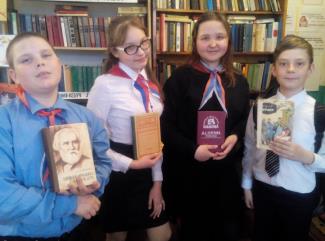 В Калининской СБФ Библиосумерки прошли под названием «В мире Тургеневских героев»,  работали 2 площадки: «В мире Тургенева»: литературная игра, просмотр и обсуждение кинофильма «Муму». Участников – 32.В Константиновской СБФ проведены Библиосумерки «Тургеневу посвящается». Дети отгадывали кроссворды, приняли участие в викторине «Угадай героя». Количество участников – 20.Плотбищенская СБФ провела Библиосумерки - 2018 «И книжные тайны откроются Вам…». Работали 4 площадки, в том числе 1 площадка «Тропа к Тургеневу», проведена литературная викторина по творчеству И. С. Тургенева. Количество участников – 18.В Савальской СБФ проведены «Библиосумерки в книжном доме». Работали 5 плошадок: 1. «По тропинкам литературной страны Тургенева»: литературные бродилки; 2. «Любимое занятие Тургенева - охота»: выставка; 3. «С Тургеневым вместе»: фотосессия; 4. «Время поймать игру за хвост»: игротека; 5. «Закладка для любимой книги»: мастер-класс. Библиосумерки начались с литературных бродилок «По тропинкам литературной страны Тургенева», в ходе которых дети вспомнили героев детских произведений писателя. Не осталось в стороне и любимое занятие И. С. Тургенева – охота. Свою страсть к охоте писатель называл, во–первых, благородной, во-вторых, наследственной, в третьих, «неистовой». Охоту он почитал как одно из важнейших занятий своей жизни, которое и привело его к литературной деятельности. По этой теме участники библиосумерек подготовили домашнее задание. Особенно интересным и увлекательным оно оказалось для мальчиков. Они выяснили много интересных фактов. Например, их просто поразило то, что Тургенев содержал псарню из 70 гончих, 60 борзых. Один из участников библиосумерек Ахметов Данила подготовил рассказ об этих породах охотничьих собак. В стиле Тургенева прошла и фотосессия «С Тургеневым вместе», где самые смелые сделали своё фото с книгами И. С. Тургенева в руках Для творческих натур интересным и полезным стал мастер – класс «Закладки для любимых книг».Завершились библиосумерки игротекой «Время поймать игру за хвост», в которой ребята смогли показать свои интеллектуальные способности, а также силу и ловкость в подвижных играх. Приняли участие 25 человек.Староирюкская СБФ-центр татарской культуры им. Г. Тукая провела Библиосумерки «Китап тылсымы» (Магия книги). Работали 2 площадки, в том числе 1 площадка была посвящена И. С. Тургеневу. Проведена литературная игра «Счастливый случай» по рассказу «Муму». Сначала ребята были ознакомлены с биографией классика, с творчеством и интересными фактами из жизни писателя. Далее дети разделились на две команды, придумали названия команд и выбрали капитанов. Задача игроков – отвечать на вопросы ведущего, не выкрикивать, а поднимать руки. За правильный ответ получали жетончики «мумуни». Мы не зря назвали эту награду так, поскольку все дворовые в рассказе так называли собачку, принесённую Герасимом. Чья команда набирает больше «мумуней» выигрывает. Выиграла команда «День», набрав 17 мумуней. В конце мероприятия все участники получили информационные буклеты по творчеству И.С. Тургенева. Количество участников – 51.В Калининской СБФ Библиосумерки прошли под названием «В мире Тургеневских героев»,  работали 2 площадки: «В мире Тургенева»: литературная игра, просмотр и обсуждение кинофильма «Муму». Участников – 32.В Константиновской СБФ проведены Библиосумерки «Тургеневу посвящается». Дети отгадывали кроссворды, приняли участие в викторине «Угадай героя». Количество участников – 20.Плотбищенская СБФ провела Библиосумерки - 2018 «И книжные тайны откроются Вам…». Работали 4 площадки, в том числе 1 площадка «Тропа к Тургеневу», проведена литературная викторина по творчеству И. С. Тургенева. Количество участников – 18.В Савальской СБФ проведены «Библиосумерки в книжном доме». Работали 5 плошадок: 1. «По тропинкам литературной страны Тургенева»: литературные бродилки; 2. «Любимое занятие Тургенева - охота»: выставка; 3. «С Тургеневым вместе»: фотосессия; 4. «Время поймать игру за хвост»: игротека; 5. «Закладка для любимой книги»: мастер-класс. Библиосумерки начались с литературных бродилок «По тропинкам литературной страны Тургенева», в ходе которых дети вспомнили героев детских произведений писателя. Не осталось в стороне и любимое занятие И. С. Тургенева – охота. Свою страсть к охоте писатель называл, во–первых, благородной, во-вторых, наследственной, в третьих, «неистовой». Охоту он почитал как одно из важнейших занятий своей жизни, которое и привело его к литературной деятельности. По этой теме участники библиосумерек подготовили домашнее задание. Особенно интересным и увлекательным оно оказалось для мальчиков. Они выяснили много интересных фактов. Например, их просто поразило то, что Тургенев содержал псарню из 70 гончих, 60 борзых. Один из участников библиосумерек Ахметов Данила подготовил рассказ об этих породах охотничьих собак. В стиле Тургенева прошла и фотосессия «С Тургеневым вместе», где самые смелые сделали своё фото с книгами И. С. Тургенева в руках Для творческих натур интересным и полезным стал мастер – класс «Закладки для любимых книг».Завершились библиосумерки игротекой «Время поймать игру за хвост», в которой ребята смогли показать свои интеллектуальные способности, а также силу и ловкость в подвижных играх. Приняли участие 25 человек.Староирюкская СБФ-центр татарской культуры им. Г. Тукая провела Библиосумерки «Китап тылсымы» (Магия книги). Работали 2 площадки, в том числе 1 площадка была посвящена И. С. Тургеневу. Проведена литературная игра «Счастливый случай» по рассказу «Муму». Сначала ребята были ознакомлены с биографией классика, с творчеством и интересными фактами из жизни писателя. Далее дети разделились на две команды, придумали названия команд и выбрали капитанов. Задача игроков – отвечать на вопросы ведущего, не выкрикивать, а поднимать руки. За правильный ответ получали жетончики «мумуни». Мы не зря назвали эту награду так, поскольку все дворовые в рассказе так называли собачку, принесённую Герасимом. Чья команда набирает больше «мумуней» выигрывает. Выиграла команда «День», набрав 17 мумуней. В конце мероприятия все участники получили информационные буклеты по творчеству И.С. Тургенева. Количество участников – 51.В Калининской СБФ Библиосумерки прошли под названием «В мире Тургеневских героев»,  работали 2 площадки: «В мире Тургенева»: литературная игра, просмотр и обсуждение кинофильма «Муму». Участников – 32.В Константиновской СБФ проведены Библиосумерки «Тургеневу посвящается». Дети отгадывали кроссворды, приняли участие в викторине «Угадай героя». Количество участников – 20.Плотбищенская СБФ провела Библиосумерки - 2018 «И книжные тайны откроются Вам…». Работали 4 площадки, в том числе 1 площадка «Тропа к Тургеневу», проведена литературная викторина по творчеству И. С. Тургенева. Количество участников – 18.В Савальской СБФ проведены «Библиосумерки в книжном доме». Работали 5 плошадок: 1. «По тропинкам литературной страны Тургенева»: литературные бродилки; 2. «Любимое занятие Тургенева - охота»: выставка; 3. «С Тургеневым вместе»: фотосессия; 4. «Время поймать игру за хвост»: игротека; 5. «Закладка для любимой книги»: мастер-класс. Библиосумерки начались с литературных бродилок «По тропинкам литературной страны Тургенева», в ходе которых дети вспомнили героев детских произведений писателя. Не осталось в стороне и любимое занятие И. С. Тургенева – охота. Свою страсть к охоте писатель называл, во–первых, благородной, во-вторых, наследственной, в третьих, «неистовой». Охоту он почитал как одно из важнейших занятий своей жизни, которое и привело его к литературной деятельности. По этой теме участники библиосумерек подготовили домашнее задание. Особенно интересным и увлекательным оно оказалось для мальчиков. Они выяснили много интересных фактов. Например, их просто поразило то, что Тургенев содержал псарню из 70 гончих, 60 борзых. Один из участников библиосумерек Ахметов Данила подготовил рассказ об этих породах охотничьих собак. В стиле Тургенева прошла и фотосессия «С Тургеневым вместе», где самые смелые сделали своё фото с книгами И. С. Тургенева в руках Для творческих натур интересным и полезным стал мастер – класс «Закладки для любимых книг».Завершились библиосумерки игротекой «Время поймать игру за хвост», в которой ребята смогли показать свои интеллектуальные способности, а также силу и ловкость в подвижных играх. Приняли участие 25 человек.Староирюкская СБФ-центр татарской культуры им. Г. Тукая провела Библиосумерки «Китап тылсымы» (Магия книги). Работали 2 площадки, в том числе 1 площадка была посвящена И. С. Тургеневу. Проведена литературная игра «Счастливый случай» по рассказу «Муму». Сначала ребята были ознакомлены с биографией классика, с творчеством и интересными фактами из жизни писателя. Далее дети разделились на две команды, придумали названия команд и выбрали капитанов. Задача игроков – отвечать на вопросы ведущего, не выкрикивать, а поднимать руки. За правильный ответ получали жетончики «мумуни». Мы не зря назвали эту награду так, поскольку все дворовые в рассказе так называли собачку, принесённую Герасимом. Чья команда набирает больше «мумуней» выигрывает. Выиграла команда «День», набрав 17 мумуней. В конце мероприятия все участники получили информационные буклеты по творчеству И.С. Тургенева. Количество участников – 51.В Калининской СБФ Библиосумерки прошли под названием «В мире Тургеневских героев»,  работали 2 площадки: «В мире Тургенева»: литературная игра, просмотр и обсуждение кинофильма «Муму». Участников – 32.В Константиновской СБФ проведены Библиосумерки «Тургеневу посвящается». Дети отгадывали кроссворды, приняли участие в викторине «Угадай героя». Количество участников – 20.Плотбищенская СБФ провела Библиосумерки - 2018 «И книжные тайны откроются Вам…». Работали 4 площадки, в том числе 1 площадка «Тропа к Тургеневу», проведена литературная викторина по творчеству И. С. Тургенева. Количество участников – 18.В Савальской СБФ проведены «Библиосумерки в книжном доме». Работали 5 плошадок: 1. «По тропинкам литературной страны Тургенева»: литературные бродилки; 2. «Любимое занятие Тургенева - охота»: выставка; 3. «С Тургеневым вместе»: фотосессия; 4. «Время поймать игру за хвост»: игротека; 5. «Закладка для любимой книги»: мастер-класс. Библиосумерки начались с литературных бродилок «По тропинкам литературной страны Тургенева», в ходе которых дети вспомнили героев детских произведений писателя. Не осталось в стороне и любимое занятие И. С. Тургенева – охота. Свою страсть к охоте писатель называл, во–первых, благородной, во-вторых, наследственной, в третьих, «неистовой». Охоту он почитал как одно из важнейших занятий своей жизни, которое и привело его к литературной деятельности. По этой теме участники библиосумерек подготовили домашнее задание. Особенно интересным и увлекательным оно оказалось для мальчиков. Они выяснили много интересных фактов. Например, их просто поразило то, что Тургенев содержал псарню из 70 гончих, 60 борзых. Один из участников библиосумерек Ахметов Данила подготовил рассказ об этих породах охотничьих собак. В стиле Тургенева прошла и фотосессия «С Тургеневым вместе», где самые смелые сделали своё фото с книгами И. С. Тургенева в руках Для творческих натур интересным и полезным стал мастер – класс «Закладки для любимых книг».Завершились библиосумерки игротекой «Время поймать игру за хвост», в которой ребята смогли показать свои интеллектуальные способности, а также силу и ловкость в подвижных играх. Приняли участие 25 человек.Староирюкская СБФ-центр татарской культуры им. Г. Тукая провела Библиосумерки «Китап тылсымы» (Магия книги). Работали 2 площадки, в том числе 1 площадка была посвящена И. С. Тургеневу. Проведена литературная игра «Счастливый случай» по рассказу «Муму». Сначала ребята были ознакомлены с биографией классика, с творчеством и интересными фактами из жизни писателя. Далее дети разделились на две команды, придумали названия команд и выбрали капитанов. Задача игроков – отвечать на вопросы ведущего, не выкрикивать, а поднимать руки. За правильный ответ получали жетончики «мумуни». Мы не зря назвали эту награду так, поскольку все дворовые в рассказе так называли собачку, принесённую Герасимом. Чья команда набирает больше «мумуней» выигрывает. Выиграла команда «День», набрав 17 мумуней. В конце мероприятия все участники получили информационные буклеты по творчеству И.С. Тургенева. Количество участников – 51.В Калининской СБФ Библиосумерки прошли под названием «В мире Тургеневских героев»,  работали 2 площадки: «В мире Тургенева»: литературная игра, просмотр и обсуждение кинофильма «Муму». Участников – 32.В Константиновской СБФ проведены Библиосумерки «Тургеневу посвящается». Дети отгадывали кроссворды, приняли участие в викторине «Угадай героя». Количество участников – 20.Плотбищенская СБФ провела Библиосумерки - 2018 «И книжные тайны откроются Вам…». Работали 4 площадки, в том числе 1 площадка «Тропа к Тургеневу», проведена литературная викторина по творчеству И. С. Тургенева. Количество участников – 18.В Савальской СБФ проведены «Библиосумерки в книжном доме». Работали 5 плошадок: 1. «По тропинкам литературной страны Тургенева»: литературные бродилки; 2. «Любимое занятие Тургенева - охота»: выставка; 3. «С Тургеневым вместе»: фотосессия; 4. «Время поймать игру за хвост»: игротека; 5. «Закладка для любимой книги»: мастер-класс. Библиосумерки начались с литературных бродилок «По тропинкам литературной страны Тургенева», в ходе которых дети вспомнили героев детских произведений писателя. Не осталось в стороне и любимое занятие И. С. Тургенева – охота. Свою страсть к охоте писатель называл, во–первых, благородной, во-вторых, наследственной, в третьих, «неистовой». Охоту он почитал как одно из важнейших занятий своей жизни, которое и привело его к литературной деятельности. По этой теме участники библиосумерек подготовили домашнее задание. Особенно интересным и увлекательным оно оказалось для мальчиков. Они выяснили много интересных фактов. Например, их просто поразило то, что Тургенев содержал псарню из 70 гончих, 60 борзых. Один из участников библиосумерек Ахметов Данила подготовил рассказ об этих породах охотничьих собак. В стиле Тургенева прошла и фотосессия «С Тургеневым вместе», где самые смелые сделали своё фото с книгами И. С. Тургенева в руках Для творческих натур интересным и полезным стал мастер – класс «Закладки для любимых книг».Завершились библиосумерки игротекой «Время поймать игру за хвост», в которой ребята смогли показать свои интеллектуальные способности, а также силу и ловкость в подвижных играх. Приняли участие 25 человек.Староирюкская СБФ-центр татарской культуры им. Г. Тукая провела Библиосумерки «Китап тылсымы» (Магия книги). Работали 2 площадки, в том числе 1 площадка была посвящена И. С. Тургеневу. Проведена литературная игра «Счастливый случай» по рассказу «Муму». Сначала ребята были ознакомлены с биографией классика, с творчеством и интересными фактами из жизни писателя. Далее дети разделились на две команды, придумали названия команд и выбрали капитанов. Задача игроков – отвечать на вопросы ведущего, не выкрикивать, а поднимать руки. За правильный ответ получали жетончики «мумуни». Мы не зря назвали эту награду так, поскольку все дворовые в рассказе так называли собачку, принесённую Герасимом. Чья команда набирает больше «мумуней» выигрывает. Выиграла команда «День», набрав 17 мумуней. В конце мероприятия все участники получили информационные буклеты по творчеству И.С. Тургенева. Количество участников – 51.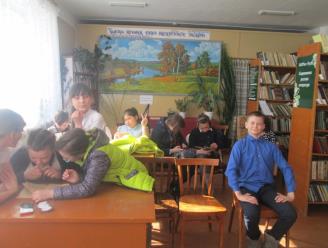 В Калининской СБФ Библиосумерки прошли под названием «В мире Тургеневских героев»,  работали 2 площадки: «В мире Тургенева»: литературная игра, просмотр и обсуждение кинофильма «Муму». Участников – 32.В Константиновской СБФ проведены Библиосумерки «Тургеневу посвящается». Дети отгадывали кроссворды, приняли участие в викторине «Угадай героя». Количество участников – 20.Плотбищенская СБФ провела Библиосумерки - 2018 «И книжные тайны откроются Вам…». Работали 4 площадки, в том числе 1 площадка «Тропа к Тургеневу», проведена литературная викторина по творчеству И. С. Тургенева. Количество участников – 18.В Савальской СБФ проведены «Библиосумерки в книжном доме». Работали 5 плошадок: 1. «По тропинкам литературной страны Тургенева»: литературные бродилки; 2. «Любимое занятие Тургенева - охота»: выставка; 3. «С Тургеневым вместе»: фотосессия; 4. «Время поймать игру за хвост»: игротека; 5. «Закладка для любимой книги»: мастер-класс. Библиосумерки начались с литературных бродилок «По тропинкам литературной страны Тургенева», в ходе которых дети вспомнили героев детских произведений писателя. Не осталось в стороне и любимое занятие И. С. Тургенева – охота. Свою страсть к охоте писатель называл, во–первых, благородной, во-вторых, наследственной, в третьих, «неистовой». Охоту он почитал как одно из важнейших занятий своей жизни, которое и привело его к литературной деятельности. По этой теме участники библиосумерек подготовили домашнее задание. Особенно интересным и увлекательным оно оказалось для мальчиков. Они выяснили много интересных фактов. Например, их просто поразило то, что Тургенев содержал псарню из 70 гончих, 60 борзых. Один из участников библиосумерек Ахметов Данила подготовил рассказ об этих породах охотничьих собак. В стиле Тургенева прошла и фотосессия «С Тургеневым вместе», где самые смелые сделали своё фото с книгами И. С. Тургенева в руках Для творческих натур интересным и полезным стал мастер – класс «Закладки для любимых книг».Завершились библиосумерки игротекой «Время поймать игру за хвост», в которой ребята смогли показать свои интеллектуальные способности, а также силу и ловкость в подвижных играх. Приняли участие 25 человек.Староирюкская СБФ-центр татарской культуры им. Г. Тукая провела Библиосумерки «Китап тылсымы» (Магия книги). Работали 2 площадки, в том числе 1 площадка была посвящена И. С. Тургеневу. Проведена литературная игра «Счастливый случай» по рассказу «Муму». Сначала ребята были ознакомлены с биографией классика, с творчеством и интересными фактами из жизни писателя. Далее дети разделились на две команды, придумали названия команд и выбрали капитанов. Задача игроков – отвечать на вопросы ведущего, не выкрикивать, а поднимать руки. За правильный ответ получали жетончики «мумуни». Мы не зря назвали эту награду так, поскольку все дворовые в рассказе так называли собачку, принесённую Герасимом. Чья команда набирает больше «мумуней» выигрывает. Выиграла команда «День», набрав 17 мумуней. В конце мероприятия все участники получили информационные буклеты по творчеству И.С. Тургенева. Количество участников – 51.В Калининской СБФ Библиосумерки прошли под названием «В мире Тургеневских героев»,  работали 2 площадки: «В мире Тургенева»: литературная игра, просмотр и обсуждение кинофильма «Муму». Участников – 32.В Константиновской СБФ проведены Библиосумерки «Тургеневу посвящается». Дети отгадывали кроссворды, приняли участие в викторине «Угадай героя». Количество участников – 20.Плотбищенская СБФ провела Библиосумерки - 2018 «И книжные тайны откроются Вам…». Работали 4 площадки, в том числе 1 площадка «Тропа к Тургеневу», проведена литературная викторина по творчеству И. С. Тургенева. Количество участников – 18.В Савальской СБФ проведены «Библиосумерки в книжном доме». Работали 5 плошадок: 1. «По тропинкам литературной страны Тургенева»: литературные бродилки; 2. «Любимое занятие Тургенева - охота»: выставка; 3. «С Тургеневым вместе»: фотосессия; 4. «Время поймать игру за хвост»: игротека; 5. «Закладка для любимой книги»: мастер-класс. Библиосумерки начались с литературных бродилок «По тропинкам литературной страны Тургенева», в ходе которых дети вспомнили героев детских произведений писателя. Не осталось в стороне и любимое занятие И. С. Тургенева – охота. Свою страсть к охоте писатель называл, во–первых, благородной, во-вторых, наследственной, в третьих, «неистовой». Охоту он почитал как одно из важнейших занятий своей жизни, которое и привело его к литературной деятельности. По этой теме участники библиосумерек подготовили домашнее задание. Особенно интересным и увлекательным оно оказалось для мальчиков. Они выяснили много интересных фактов. Например, их просто поразило то, что Тургенев содержал псарню из 70 гончих, 60 борзых. Один из участников библиосумерек Ахметов Данила подготовил рассказ об этих породах охотничьих собак. В стиле Тургенева прошла и фотосессия «С Тургеневым вместе», где самые смелые сделали своё фото с книгами И. С. Тургенева в руках Для творческих натур интересным и полезным стал мастер – класс «Закладки для любимых книг».Завершились библиосумерки игротекой «Время поймать игру за хвост», в которой ребята смогли показать свои интеллектуальные способности, а также силу и ловкость в подвижных играх. Приняли участие 25 человек.Староирюкская СБФ-центр татарской культуры им. Г. Тукая провела Библиосумерки «Китап тылсымы» (Магия книги). Работали 2 площадки, в том числе 1 площадка была посвящена И. С. Тургеневу. Проведена литературная игра «Счастливый случай» по рассказу «Муму». Сначала ребята были ознакомлены с биографией классика, с творчеством и интересными фактами из жизни писателя. Далее дети разделились на две команды, придумали названия команд и выбрали капитанов. Задача игроков – отвечать на вопросы ведущего, не выкрикивать, а поднимать руки. За правильный ответ получали жетончики «мумуни». Мы не зря назвали эту награду так, поскольку все дворовые в рассказе так называли собачку, принесённую Герасимом. Чья команда набирает больше «мумуней» выигрывает. Выиграла команда «День», набрав 17 мумуней. В конце мероприятия все участники получили информационные буклеты по творчеству И.С. Тургенева. Количество участников – 51.В Калининской СБФ Библиосумерки прошли под названием «В мире Тургеневских героев»,  работали 2 площадки: «В мире Тургенева»: литературная игра, просмотр и обсуждение кинофильма «Муму». Участников – 32.В Константиновской СБФ проведены Библиосумерки «Тургеневу посвящается». Дети отгадывали кроссворды, приняли участие в викторине «Угадай героя». Количество участников – 20.Плотбищенская СБФ провела Библиосумерки - 2018 «И книжные тайны откроются Вам…». Работали 4 площадки, в том числе 1 площадка «Тропа к Тургеневу», проведена литературная викторина по творчеству И. С. Тургенева. Количество участников – 18.В Савальской СБФ проведены «Библиосумерки в книжном доме». Работали 5 плошадок: 1. «По тропинкам литературной страны Тургенева»: литературные бродилки; 2. «Любимое занятие Тургенева - охота»: выставка; 3. «С Тургеневым вместе»: фотосессия; 4. «Время поймать игру за хвост»: игротека; 5. «Закладка для любимой книги»: мастер-класс. Библиосумерки начались с литературных бродилок «По тропинкам литературной страны Тургенева», в ходе которых дети вспомнили героев детских произведений писателя. Не осталось в стороне и любимое занятие И. С. Тургенева – охота. Свою страсть к охоте писатель называл, во–первых, благородной, во-вторых, наследственной, в третьих, «неистовой». Охоту он почитал как одно из важнейших занятий своей жизни, которое и привело его к литературной деятельности. По этой теме участники библиосумерек подготовили домашнее задание. Особенно интересным и увлекательным оно оказалось для мальчиков. Они выяснили много интересных фактов. Например, их просто поразило то, что Тургенев содержал псарню из 70 гончих, 60 борзых. Один из участников библиосумерек Ахметов Данила подготовил рассказ об этих породах охотничьих собак. В стиле Тургенева прошла и фотосессия «С Тургеневым вместе», где самые смелые сделали своё фото с книгами И. С. Тургенева в руках Для творческих натур интересным и полезным стал мастер – класс «Закладки для любимых книг».Завершились библиосумерки игротекой «Время поймать игру за хвост», в которой ребята смогли показать свои интеллектуальные способности, а также силу и ловкость в подвижных играх. Приняли участие 25 человек.Староирюкская СБФ-центр татарской культуры им. Г. Тукая провела Библиосумерки «Китап тылсымы» (Магия книги). Работали 2 площадки, в том числе 1 площадка была посвящена И. С. Тургеневу. Проведена литературная игра «Счастливый случай» по рассказу «Муму». Сначала ребята были ознакомлены с биографией классика, с творчеством и интересными фактами из жизни писателя. Далее дети разделились на две команды, придумали названия команд и выбрали капитанов. Задача игроков – отвечать на вопросы ведущего, не выкрикивать, а поднимать руки. За правильный ответ получали жетончики «мумуни». Мы не зря назвали эту награду так, поскольку все дворовые в рассказе так называли собачку, принесённую Герасимом. Чья команда набирает больше «мумуней» выигрывает. Выиграла команда «День», набрав 17 мумуней. В конце мероприятия все участники получили информационные буклеты по творчеству И.С. Тургенева. Количество участников – 51.В Калининской СБФ Библиосумерки прошли под названием «В мире Тургеневских героев»,  работали 2 площадки: «В мире Тургенева»: литературная игра, просмотр и обсуждение кинофильма «Муму». Участников – 32.В Константиновской СБФ проведены Библиосумерки «Тургеневу посвящается». Дети отгадывали кроссворды, приняли участие в викторине «Угадай героя». Количество участников – 20.Плотбищенская СБФ провела Библиосумерки - 2018 «И книжные тайны откроются Вам…». Работали 4 площадки, в том числе 1 площадка «Тропа к Тургеневу», проведена литературная викторина по творчеству И. С. Тургенева. Количество участников – 18.В Савальской СБФ проведены «Библиосумерки в книжном доме». Работали 5 плошадок: 1. «По тропинкам литературной страны Тургенева»: литературные бродилки; 2. «Любимое занятие Тургенева - охота»: выставка; 3. «С Тургеневым вместе»: фотосессия; 4. «Время поймать игру за хвост»: игротека; 5. «Закладка для любимой книги»: мастер-класс. Библиосумерки начались с литературных бродилок «По тропинкам литературной страны Тургенева», в ходе которых дети вспомнили героев детских произведений писателя. Не осталось в стороне и любимое занятие И. С. Тургенева – охота. Свою страсть к охоте писатель называл, во–первых, благородной, во-вторых, наследственной, в третьих, «неистовой». Охоту он почитал как одно из важнейших занятий своей жизни, которое и привело его к литературной деятельности. По этой теме участники библиосумерек подготовили домашнее задание. Особенно интересным и увлекательным оно оказалось для мальчиков. Они выяснили много интересных фактов. Например, их просто поразило то, что Тургенев содержал псарню из 70 гончих, 60 борзых. Один из участников библиосумерек Ахметов Данила подготовил рассказ об этих породах охотничьих собак. В стиле Тургенева прошла и фотосессия «С Тургеневым вместе», где самые смелые сделали своё фото с книгами И. С. Тургенева в руках Для творческих натур интересным и полезным стал мастер – класс «Закладки для любимых книг».Завершились библиосумерки игротекой «Время поймать игру за хвост», в которой ребята смогли показать свои интеллектуальные способности, а также силу и ловкость в подвижных играх. Приняли участие 25 человек.Староирюкская СБФ-центр татарской культуры им. Г. Тукая провела Библиосумерки «Китап тылсымы» (Магия книги). Работали 2 площадки, в том числе 1 площадка была посвящена И. С. Тургеневу. Проведена литературная игра «Счастливый случай» по рассказу «Муму». Сначала ребята были ознакомлены с биографией классика, с творчеством и интересными фактами из жизни писателя. Далее дети разделились на две команды, придумали названия команд и выбрали капитанов. Задача игроков – отвечать на вопросы ведущего, не выкрикивать, а поднимать руки. За правильный ответ получали жетончики «мумуни». Мы не зря назвали эту награду так, поскольку все дворовые в рассказе так называли собачку, принесённую Герасимом. Чья команда набирает больше «мумуней» выигрывает. Выиграла команда «День», набрав 17 мумуней. В конце мероприятия все участники получили информационные буклеты по творчеству И.С. Тургенева. Количество участников – 51.В Калининской СБФ Библиосумерки прошли под названием «В мире Тургеневских героев»,  работали 2 площадки: «В мире Тургенева»: литературная игра, просмотр и обсуждение кинофильма «Муму». Участников – 32.В Константиновской СБФ проведены Библиосумерки «Тургеневу посвящается». Дети отгадывали кроссворды, приняли участие в викторине «Угадай героя». Количество участников – 20.Плотбищенская СБФ провела Библиосумерки - 2018 «И книжные тайны откроются Вам…». Работали 4 площадки, в том числе 1 площадка «Тропа к Тургеневу», проведена литературная викторина по творчеству И. С. Тургенева. Количество участников – 18.В Савальской СБФ проведены «Библиосумерки в книжном доме». Работали 5 плошадок: 1. «По тропинкам литературной страны Тургенева»: литературные бродилки; 2. «Любимое занятие Тургенева - охота»: выставка; 3. «С Тургеневым вместе»: фотосессия; 4. «Время поймать игру за хвост»: игротека; 5. «Закладка для любимой книги»: мастер-класс. Библиосумерки начались с литературных бродилок «По тропинкам литературной страны Тургенева», в ходе которых дети вспомнили героев детских произведений писателя. Не осталось в стороне и любимое занятие И. С. Тургенева – охота. Свою страсть к охоте писатель называл, во–первых, благородной, во-вторых, наследственной, в третьих, «неистовой». Охоту он почитал как одно из важнейших занятий своей жизни, которое и привело его к литературной деятельности. По этой теме участники библиосумерек подготовили домашнее задание. Особенно интересным и увлекательным оно оказалось для мальчиков. Они выяснили много интересных фактов. Например, их просто поразило то, что Тургенев содержал псарню из 70 гончих, 60 борзых. Один из участников библиосумерек Ахметов Данила подготовил рассказ об этих породах охотничьих собак. В стиле Тургенева прошла и фотосессия «С Тургеневым вместе», где самые смелые сделали своё фото с книгами И. С. Тургенева в руках Для творческих натур интересным и полезным стал мастер – класс «Закладки для любимых книг».Завершились библиосумерки игротекой «Время поймать игру за хвост», в которой ребята смогли показать свои интеллектуальные способности, а также силу и ловкость в подвижных играх. Приняли участие 25 человек.Староирюкская СБФ-центр татарской культуры им. Г. Тукая провела Библиосумерки «Китап тылсымы» (Магия книги). Работали 2 площадки, в том числе 1 площадка была посвящена И. С. Тургеневу. Проведена литературная игра «Счастливый случай» по рассказу «Муму». Сначала ребята были ознакомлены с биографией классика, с творчеством и интересными фактами из жизни писателя. Далее дети разделились на две команды, придумали названия команд и выбрали капитанов. Задача игроков – отвечать на вопросы ведущего, не выкрикивать, а поднимать руки. За правильный ответ получали жетончики «мумуни». Мы не зря назвали эту награду так, поскольку все дворовые в рассказе так называли собачку, принесённую Герасимом. Чья команда набирает больше «мумуней» выигрывает. Выиграла команда «День», набрав 17 мумуней. В конце мероприятия все участники получили информационные буклеты по творчеству И.С. Тургенева. Количество участников – 51.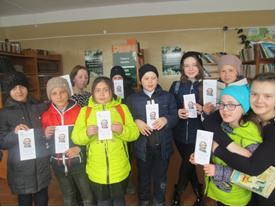 В рамках «Библионочи – 2018» мероприятия, посвященные юбилею И. С. Тургеневу проведены в 9-ти библиотеках, организовано 13 площадок, проведено 13 мероприятий. Книжных выставок – 26, обзоров – 12.Количество участников – 445.В рамках «Библионочи – 2018» мероприятия, посвященные юбилею И. С. Тургеневу проведены в 9-ти библиотеках, организовано 13 площадок, проведено 13 мероприятий. Книжных выставок – 26, обзоров – 12.Количество участников – 445.В рамках «Библионочи – 2018» мероприятия, посвященные юбилею И. С. Тургеневу проведены в 9-ти библиотеках, организовано 13 площадок, проведено 13 мероприятий. Книжных выставок – 26, обзоров – 12.Количество участников – 445.В рамках «Библионочи – 2018» мероприятия, посвященные юбилею И. С. Тургеневу проведены в 9-ти библиотеках, организовано 13 площадок, проведено 13 мероприятий. Книжных выставок – 26, обзоров – 12.Количество участников – 445.В рамках «Библионочи – 2018» мероприятия, посвященные юбилею И. С. Тургеневу проведены в 9-ти библиотеках, организовано 13 площадок, проведено 13 мероприятий. Книжных выставок – 26, обзоров – 12.Количество участников – 445.В рамках «Библионочи – 2018» мероприятия, посвященные юбилею И. С. Тургеневу проведены в 9-ти библиотеках, организовано 13 площадок, проведено 13 мероприятий. Книжных выставок – 26, обзоров – 12.Количество участников – 445.В рамках «Библионочи – 2018» мероприятия, посвященные юбилею И. С. Тургеневу проведены в 9-ти библиотеках, организовано 13 площадок, проведено 13 мероприятий. Книжных выставок – 26, обзоров – 12.Количество участников – 445.В рамках «Библионочи – 2018» мероприятия, посвященные юбилею И. С. Тургеневу проведены в 9-ти библиотеках, организовано 13 площадок, проведено 13 мероприятий. Книжных выставок – 26, обзоров – 12.Количество участников – 445.В рамках «Библионочи – 2018» мероприятия, посвященные юбилею И. С. Тургеневу проведены в 9-ти библиотеках, организовано 13 площадок, проведено 13 мероприятий. Книжных выставок – 26, обзоров – 12.Количество участников – 445.В рамках «Библионочи – 2018» мероприятия, посвященные юбилею И. С. Тургеневу проведены в 9-ти библиотеках, организовано 13 площадок, проведено 13 мероприятий. Книжных выставок – 26, обзоров – 12.Количество участников – 445.В рамках «Библионочи – 2018» мероприятия, посвященные юбилею И. С. Тургеневу проведены в 9-ти библиотеках, организовано 13 площадок, проведено 13 мероприятий. Книжных выставок – 26, обзоров – 12.Количество участников – 445.В рамках «Библионочи – 2018» мероприятия, посвященные юбилею И. С. Тургеневу проведены в 9-ти библиотеках, организовано 13 площадок, проведено 13 мероприятий. Книжных выставок – 26, обзоров – 12.Количество участников – 445.В рамках «Библионочи – 2018» мероприятия, посвященные юбилею И. С. Тургеневу проведены в 9-ти библиотеках, организовано 13 площадок, проведено 13 мероприятий. Книжных выставок – 26, обзоров – 12.Количество участников – 445.В рамках «Библионочи – 2018» мероприятия, посвященные юбилею И. С. Тургеневу проведены в 9-ти библиотеках, организовано 13 площадок, проведено 13 мероприятий. Книжных выставок – 26, обзоров – 12.Количество участников – 445.МКУК «Мурашинская МБС»МКУК «Мурашинская МБС»МКУК «Мурашинская МБС»МКУК «Мурашинская МБС»МКУК «Мурашинская МБС»МКУК «Мурашинская МБС»МКУК «Мурашинская МБС»МКУК «Мурашинская МБС»МКУК «Мурашинская МБС»МКУК «Мурашинская МБС»МКУК «Мурашинская МБС»МКУК «Мурашинская МБС»МКУК «Мурашинская МБС»МКУК «Мурашинская МБС»МКУК «Мурашинская МБС»1ЦББлиц-викторина «В мире Тургенева»Блиц-викторина «В мире Тургенева»Блиц-викторина «В мире Тургенева»Блиц-викторина «В мире Тургенева»Блиц-викторина «В мире Тургенева»Учащиеся, работающие, пенсионерыУчащиеся, работающие, пенсионерыУчащиеся, работающие, пенсионерыУчащиеся, работающие, пенсионеры35353535351ЦБСтенд «Певец русского слова»Стенд «Певец русского слова»Стенд «Певец русского слова»Стенд «Певец русского слова»Стенд «Певец русского слова»Учащиеся, работающие, пенсионерыУчащиеся, работающие, пенсионерыУчащиеся, работающие, пенсионерыУчащиеся, работающие, пенсионеры23232323232Староверческая СБГромкие чтения с элементами театрализации «Живые книг Тургенева»Громкие чтения с элементами театрализации «Живые книг Тургенева»Громкие чтения с элементами театрализации «Живые книг Тургенева»Громкие чтения с элементами театрализации «Живые книг Тургенева»Громкие чтения с элементами театрализации «Живые книг Тургенева»Учащиеся, работающие, пенсионерыУчащиеся, работающие, пенсионерыУчащиеся, работающие, пенсионерыУчащиеся, работающие, пенсионеры12121212122Староверческая СБМастер-класс по изготовлению книжной закладки «Тургенев с нами!»Мастер-класс по изготовлению книжной закладки «Тургенев с нами!»Мастер-класс по изготовлению книжной закладки «Тургенев с нами!»Мастер-класс по изготовлению книжной закладки «Тургенев с нами!»Мастер-класс по изготовлению книжной закладки «Тургенев с нами!»Учащиеся, работающие, пенсионерыУчащиеся, работающие, пенсионерыУчащиеся, работающие, пенсионерыУчащиеся, работающие, пенсионеры15151515153Паломохинская СБ Литературные прятки «Угадай книгу Тургенева»Литературные прятки «Угадай книгу Тургенева»Литературные прятки «Угадай книгу Тургенева»Литературные прятки «Угадай книгу Тургенева»Литературные прятки «Угадай книгу Тургенева»Учащиеся, работающие, пенсионерыУчащиеся, работающие, пенсионерыУчащиеся, работающие, пенсионерыУчащиеся, работающие, пенсионеры555554Октябрьская СБ Литературный ринг по творчеству И. Тургенева «Рыцарь добра и света»Литературный ринг по творчеству И. Тургенева «Рыцарь добра и света»Литературный ринг по творчеству И. Тургенева «Рыцарь добра и света»Литературный ринг по творчеству И. Тургенева «Рыцарь добра и света»Литературный ринг по творчеству И. Тургенева «Рыцарь добра и света»Учащиеся, работающие, пенсионерыУчащиеся, работающие, пенсионерыУчащиеся, работающие, пенсионерыУчащиеся, работающие, пенсионеры35353535354 библиотеки6 мероприятий6 мероприятий6 мероприятий6 мероприятий6 мероприятий105105105105105МКУК ЦБС Нагорского районаМКУК ЦБС Нагорского районаМКУК ЦБС Нагорского районаМКУК ЦБС Нагорского районаМКУК ЦБС Нагорского районаМКУК ЦБС Нагорского районаМКУК ЦБС Нагорского районаМКУК ЦБС Нагорского районаМКУК ЦБС Нагорского районаМКУК ЦБС Нагорского районаМКУК ЦБС Нагорского районаМКУК ЦБС Нагорского районаМКУК ЦБС Нагорского районаМКУК ЦБС Нагорского районаМКУК ЦБС Нагорского районаК 200-летию со дня рождения И.С. Тургенева в ЦБ им. Г. И. Обатурова была организована выставка-размышление «Отцы и дети – актуально ли это в наше время?», демонстрировались буктрейлеры на книги И.С. Тургенева.В Заевской СБФ на одной из площадок библионочи была оформлена книжная выставка «В мире книг Тургенева».В Синегорской СБФ им. Е.И. Кострова во время проведения библиосумерек проведена беседа «Патриотизм поэзии И.С. Тургенева».В Кобринской СБФ им. В.Ю. Дербака на площадке – уютная зона «Незнакомое о знакомых» состоялась презентация - рассказ о юбилярах-писателях 2018г:  И. Тургеневе,  Л. Толстом,  М. Горьком,  А. Солженицыне, что у них общего, их частной жизни, их слабостях и недостатках.В Орлецовской СБФ в фойе была оформлена выставка «Пробуждая добрые чувства», посвящённая 200-летию И.С. Тургенева. Завершилась акция беседой – диалогом «Вспоминая школьные годы» (клуб «Хозяюшка»). Участницы беседы вспомнили произведения школьной программы  И.С. Тургенева «Ася», «Первая любовь», «Муму», «Отцы и дети», ответили на вопросы литературной викторины.К 200-летию со дня рождения И.С. Тургенева в ЦБ им. Г. И. Обатурова была организована выставка-размышление «Отцы и дети – актуально ли это в наше время?», демонстрировались буктрейлеры на книги И.С. Тургенева.В Заевской СБФ на одной из площадок библионочи была оформлена книжная выставка «В мире книг Тургенева».В Синегорской СБФ им. Е.И. Кострова во время проведения библиосумерек проведена беседа «Патриотизм поэзии И.С. Тургенева».В Кобринской СБФ им. В.Ю. Дербака на площадке – уютная зона «Незнакомое о знакомых» состоялась презентация - рассказ о юбилярах-писателях 2018г:  И. Тургеневе,  Л. Толстом,  М. Горьком,  А. Солженицыне, что у них общего, их частной жизни, их слабостях и недостатках.В Орлецовской СБФ в фойе была оформлена выставка «Пробуждая добрые чувства», посвящённая 200-летию И.С. Тургенева. Завершилась акция беседой – диалогом «Вспоминая школьные годы» (клуб «Хозяюшка»). Участницы беседы вспомнили произведения школьной программы  И.С. Тургенева «Ася», «Первая любовь», «Муму», «Отцы и дети», ответили на вопросы литературной викторины.К 200-летию со дня рождения И.С. Тургенева в ЦБ им. Г. И. Обатурова была организована выставка-размышление «Отцы и дети – актуально ли это в наше время?», демонстрировались буктрейлеры на книги И.С. Тургенева.В Заевской СБФ на одной из площадок библионочи была оформлена книжная выставка «В мире книг Тургенева».В Синегорской СБФ им. Е.И. Кострова во время проведения библиосумерек проведена беседа «Патриотизм поэзии И.С. Тургенева».В Кобринской СБФ им. В.Ю. Дербака на площадке – уютная зона «Незнакомое о знакомых» состоялась презентация - рассказ о юбилярах-писателях 2018г:  И. Тургеневе,  Л. Толстом,  М. Горьком,  А. Солженицыне, что у них общего, их частной жизни, их слабостях и недостатках.В Орлецовской СБФ в фойе была оформлена выставка «Пробуждая добрые чувства», посвящённая 200-летию И.С. Тургенева. Завершилась акция беседой – диалогом «Вспоминая школьные годы» (клуб «Хозяюшка»). Участницы беседы вспомнили произведения школьной программы  И.С. Тургенева «Ася», «Первая любовь», «Муму», «Отцы и дети», ответили на вопросы литературной викторины.К 200-летию со дня рождения И.С. Тургенева в ЦБ им. Г. И. Обатурова была организована выставка-размышление «Отцы и дети – актуально ли это в наше время?», демонстрировались буктрейлеры на книги И.С. Тургенева.В Заевской СБФ на одной из площадок библионочи была оформлена книжная выставка «В мире книг Тургенева».В Синегорской СБФ им. Е.И. Кострова во время проведения библиосумерек проведена беседа «Патриотизм поэзии И.С. Тургенева».В Кобринской СБФ им. В.Ю. Дербака на площадке – уютная зона «Незнакомое о знакомых» состоялась презентация - рассказ о юбилярах-писателях 2018г:  И. Тургеневе,  Л. Толстом,  М. Горьком,  А. Солженицыне, что у них общего, их частной жизни, их слабостях и недостатках.В Орлецовской СБФ в фойе была оформлена выставка «Пробуждая добрые чувства», посвящённая 200-летию И.С. Тургенева. Завершилась акция беседой – диалогом «Вспоминая школьные годы» (клуб «Хозяюшка»). Участницы беседы вспомнили произведения школьной программы  И.С. Тургенева «Ася», «Первая любовь», «Муму», «Отцы и дети», ответили на вопросы литературной викторины.К 200-летию со дня рождения И.С. Тургенева в ЦБ им. Г. И. Обатурова была организована выставка-размышление «Отцы и дети – актуально ли это в наше время?», демонстрировались буктрейлеры на книги И.С. Тургенева.В Заевской СБФ на одной из площадок библионочи была оформлена книжная выставка «В мире книг Тургенева».В Синегорской СБФ им. Е.И. Кострова во время проведения библиосумерек проведена беседа «Патриотизм поэзии И.С. Тургенева».В Кобринской СБФ им. В.Ю. Дербака на площадке – уютная зона «Незнакомое о знакомых» состоялась презентация - рассказ о юбилярах-писателях 2018г:  И. Тургеневе,  Л. Толстом,  М. Горьком,  А. Солженицыне, что у них общего, их частной жизни, их слабостях и недостатках.В Орлецовской СБФ в фойе была оформлена выставка «Пробуждая добрые чувства», посвящённая 200-летию И.С. Тургенева. Завершилась акция беседой – диалогом «Вспоминая школьные годы» (клуб «Хозяюшка»). Участницы беседы вспомнили произведения школьной программы  И.С. Тургенева «Ася», «Первая любовь», «Муму», «Отцы и дети», ответили на вопросы литературной викторины.К 200-летию со дня рождения И.С. Тургенева в ЦБ им. Г. И. Обатурова была организована выставка-размышление «Отцы и дети – актуально ли это в наше время?», демонстрировались буктрейлеры на книги И.С. Тургенева.В Заевской СБФ на одной из площадок библионочи была оформлена книжная выставка «В мире книг Тургенева».В Синегорской СБФ им. Е.И. Кострова во время проведения библиосумерек проведена беседа «Патриотизм поэзии И.С. Тургенева».В Кобринской СБФ им. В.Ю. Дербака на площадке – уютная зона «Незнакомое о знакомых» состоялась презентация - рассказ о юбилярах-писателях 2018г:  И. Тургеневе,  Л. Толстом,  М. Горьком,  А. Солженицыне, что у них общего, их частной жизни, их слабостях и недостатках.В Орлецовской СБФ в фойе была оформлена выставка «Пробуждая добрые чувства», посвящённая 200-летию И.С. Тургенева. Завершилась акция беседой – диалогом «Вспоминая школьные годы» (клуб «Хозяюшка»). Участницы беседы вспомнили произведения школьной программы  И.С. Тургенева «Ася», «Первая любовь», «Муму», «Отцы и дети», ответили на вопросы литературной викторины.К 200-летию со дня рождения И.С. Тургенева в ЦБ им. Г. И. Обатурова была организована выставка-размышление «Отцы и дети – актуально ли это в наше время?», демонстрировались буктрейлеры на книги И.С. Тургенева.В Заевской СБФ на одной из площадок библионочи была оформлена книжная выставка «В мире книг Тургенева».В Синегорской СБФ им. Е.И. Кострова во время проведения библиосумерек проведена беседа «Патриотизм поэзии И.С. Тургенева».В Кобринской СБФ им. В.Ю. Дербака на площадке – уютная зона «Незнакомое о знакомых» состоялась презентация - рассказ о юбилярах-писателях 2018г:  И. Тургеневе,  Л. Толстом,  М. Горьком,  А. Солженицыне, что у них общего, их частной жизни, их слабостях и недостатках.В Орлецовской СБФ в фойе была оформлена выставка «Пробуждая добрые чувства», посвящённая 200-летию И.С. Тургенева. Завершилась акция беседой – диалогом «Вспоминая школьные годы» (клуб «Хозяюшка»). Участницы беседы вспомнили произведения школьной программы  И.С. Тургенева «Ася», «Первая любовь», «Муму», «Отцы и дети», ответили на вопросы литературной викторины.Учащиеся, работающие, пенсионерыУчащиеся, работающие, пенсионеры201201201201201201МКУК «Немская ЦРБ им.М.И.Ожегова»МКУК «Немская ЦРБ им.М.И.Ожегова»МКУК «Немская ЦРБ им.М.И.Ожегова»МКУК «Немская ЦРБ им.М.И.Ожегова»МКУК «Немская ЦРБ им.М.И.Ожегова»МКУК «Немская ЦРБ им.М.И.Ожегова»МКУК «Немская ЦРБ им.М.И.Ожегова»МКУК «Немская ЦРБ им.М.И.Ожегова»МКУК «Немская ЦРБ им.М.И.Ожегова»МКУК «Немская ЦРБ им.М.И.Ожегова»МКУК «Немская ЦРБ им.М.И.Ожегова»МКУК «Немская ЦРБ им.М.И.Ожегова»МКУК «Немская ЦРБ им.М.И.Ожегова»МКУК «Немская ЦРБ им.М.И.Ожегова»МКУК «Немская ЦРБ им.М.И.Ожегова»Центральная библиотекаЦентральная библиотекаурок-викторина «Певец России»урок-викторина «Певец России»урок-викторина «Певец России»урок-викторина «Певец России»урок-викторина «Певец России»урок-викторина «Певец России»урок-викторина «Певец России»урок-викторина «Певец России»урок-викторина «Певец России»урок-викторина «Певец России»151515Городищенская СБФГородищенская СБФлитературный час «Это струна звенит в тумане»литературный час «Это струна звенит в тумане»литературный час «Это струна звенит в тумане»литературный час «Это струна звенит в тумане»литературный час «Это струна звенит в тумане»литературный час «Это струна звенит в тумане»литературный час «Это струна звенит в тумане»литературный час «Это струна звенит в тумане»литературный час «Это струна звенит в тумане»литературный час «Это струна звенит в тумане»8882 библиотеки2 библиотеки232323МКУК «Нолинская ЦБС»МКУК «Нолинская ЦБС»МКУК «Нолинская ЦБС»МКУК «Нолинская ЦБС»МКУК «Нолинская ЦБС»МКУК «Нолинская ЦБС»МКУК «Нолинская ЦБС»МКУК «Нолинская ЦБС»МКУК «Нолинская ЦБС»1Нолинская ЦРБИ.С.Тургенев и Японская литература» литературный обзор -«И все-таки вера, надежда, любовь…» - книжная выставкаИ.С.Тургенев и Японская литература» литературный обзор -«И все-таки вера, надежда, любовь…» - книжная выставкаИ.С.Тургенев и Японская литература» литературный обзор -«И все-таки вера, надежда, любовь…» - книжная выставкаИ.С.Тургенев и Японская литература» литературный обзор -«И все-таки вера, надежда, любовь…» - книжная выставкаУчащиеся взрослыеУчащиеся взрослыеУчащиеся взрослые50 2Нолинская ДБФвыставка- викторина к 200- летию И. С .Тургенева «В ряду великих имён»выставка- викторина к 200- летию И. С .Тургенева «В ряду великих имён»выставка- викторина к 200- летию И. С .Тургенева «В ряду великих имён»выставка- викторина к 200- летию И. С .Тургенева «В ряду великих имён»учащиесяучащиесяучащиеся26 3Аркульская ДБФ  выставка «Певец России»  выставка «Певец России»  выставка «Певец России»  выставка «Певец России»учащиесяучащиесяучащиеся38 4Карачевская СБФВыставка-рассказ «Душа моя взойдет, как солнце»Выставка-рассказ «Душа моя взойдет, как солнце»Выставка-рассказ «Душа моя взойдет, как солнце»Выставка-рассказ «Душа моя взойдет, как солнце»учащиесяучащиесяучащиеся5 5Татауровская СБФ«Тропа к Тургеневу» лит час«Тропа к Тургеневу» лит час«Тропа к Тургеневу» лит час«Тропа к Тургеневу» лит часПенсионеры, учащиеся, работающиеПенсионеры, учащиеся, работающиеПенсионеры, учащиеся, работающие13 6Перевозская СБФ «200 лет И. Тургеневу» выставка«200 лет И. Тургеневу» выставка«200 лет И. Тургеневу» выставка«200 лет И. Тургеневу» выставкаВзрослыеучащиесяВзрослыеучащиесяВзрослыеучащиеся28 7Медведская СБФ«Тургенев – драматург» выставка«Тургенев – драматург» выставка«Тургенев – драматург» выставка«Тургенев – драматург» выставкаВзрослые, учащиесяВзрослые, учащиесяВзрослые, учащиеся16 итого7 библиотек7 библиотек7 библиотек7 библиотек176 МБУК «Библиотечно – информационный центр» Омутнинского районаМБУК «Библиотечно – информационный центр» Омутнинского районаМБУК «Библиотечно – информационный центр» Омутнинского районаМБУК «Библиотечно – информационный центр» Омутнинского районаМБУК «Библиотечно – информационный центр» Омутнинского районаМБУК «Библиотечно – информационный центр» Омутнинского районаМБУК «Библиотечно – информационный центр» Омутнинского районаМБУК «Библиотечно – информационный центр» Омутнинского районаМБУК «Библиотечно – информационный центр» Омутнинского района1Центральная библиотека им. А.Л. Алейнова, г. ОмутнинскЛитературное путешествие по творчеству И.С. Тургенева «В мире Тургеневских героев» с вручением каждому участнику лифлета со списком литературы из фонда библиотеки.Книжная выставка«Великий мастер языка и слова»Стенд «Галерея славы» «И.С. Тургенев»Литературное путешествие по творчеству И.С. Тургенева «В мире Тургеневских героев» с вручением каждому участнику лифлета со списком литературы из фонда библиотеки.Книжная выставка«Великий мастер языка и слова»Стенд «Галерея славы» «И.С. Тургенев»Литературное путешествие по творчеству И.С. Тургенева «В мире Тургеневских героев» с вручением каждому участнику лифлета со списком литературы из фонда библиотеки.Книжная выставка«Великий мастер языка и слова»Стенд «Галерея славы» «И.С. Тургенев»Литературное путешествие по творчеству И.С. Тургенева «В мире Тургеневских героев» с вручением каждому участнику лифлета со списком литературы из фонда библиотеки.Книжная выставка«Великий мастер языка и слова»Стенд «Галерея славы» «И.С. Тургенев»Пенсионеры, учащиеся, работающиеПенсионеры, учащиеся, работающиеПенсионеры, учащиеся, работающие2702Библиотечный центр «Дом семьи» им. Н.А. Заболоцкого пгт. ВосточныйПрезентация книжной выставки «Современен всегда»Викторина «Дорогами Тургеневских книг»Презентация книжной выставки «Современен всегда»Викторина «Дорогами Тургеневских книг»Презентация книжной выставки «Современен всегда»Викторина «Дорогами Тургеневских книг»Презентация книжной выставки «Современен всегда»Викторина «Дорогами Тургеневских книг»Пенсионеры, учащиеся, работающиеПенсионеры, учащиеся, работающиеПенсионеры, учащиеся, работающие1403Леснополянская сельская библиотека «Вернисаж» пос. Лесные поляныТеатрализация эпизода книги И.С. Тургенева «Му – му»Театрализация эпизода книги И.С. Тургенева «Му – му»Театрализация эпизода книги И.С. Тургенева «Му – му»Театрализация эпизода книги И.С. Тургенева «Му – му»Пенсионеры, учащиеся, работающиеПенсионеры, учащиеся, работающиеПенсионеры, учащиеся, работающие734Песковская библиотека им. Ф.Ф. Павленкова пгт. ПесковкаИнтересно прошли литературные прятки в доме «Почитайки», предложившие юным участникам отгадать по предметам, спрятавшиеся книги, устроить командные громкие чтения, эпизодов этих книг, вспомнить быль и небылицы о леших, колдунах, русалках из рассказа И.С. Тургенева «Бежин луг».  Интересно прошли литературные прятки в доме «Почитайки», предложившие юным участникам отгадать по предметам, спрятавшиеся книги, устроить командные громкие чтения, эпизодов этих книг, вспомнить быль и небылицы о леших, колдунах, русалках из рассказа И.С. Тургенева «Бежин луг».  Интересно прошли литературные прятки в доме «Почитайки», предложившие юным участникам отгадать по предметам, спрятавшиеся книги, устроить командные громкие чтения, эпизодов этих книг, вспомнить быль и небылицы о леших, колдунах, русалках из рассказа И.С. Тургенева «Бежин луг».  Интересно прошли литературные прятки в доме «Почитайки», предложившие юным участникам отгадать по предметам, спрятавшиеся книги, устроить командные громкие чтения, эпизодов этих книг, вспомнить быль и небылицы о леших, колдунах, русалках из рассказа И.С. Тургенева «Бежин луг».  учащиесяучащиесяучащиеся885Залазнинская сельская библиотека им. И.В. Алфимова с. ЗалазнаЛюбителям  чтения сотрудники предложили квест «Читатель идёт по следу» в ходе, которого гости, получив карты, отправились в путь  по станциям, посвящённым творчеству И.С. Тургенева, получая на каждой площадке за правильный ответ часть цитаты И.С. Тургенева «Всякая мысль подобна тесту: стоит помять её хорошенько - всё из неё сделаешь».Любителям  чтения сотрудники предложили квест «Читатель идёт по следу» в ходе, которого гости, получив карты, отправились в путь  по станциям, посвящённым творчеству И.С. Тургенева, получая на каждой площадке за правильный ответ часть цитаты И.С. Тургенева «Всякая мысль подобна тесту: стоит помять её хорошенько - всё из неё сделаешь».Любителям  чтения сотрудники предложили квест «Читатель идёт по следу» в ходе, которого гости, получив карты, отправились в путь  по станциям, посвящённым творчеству И.С. Тургенева, получая на каждой площадке за правильный ответ часть цитаты И.С. Тургенева «Всякая мысль подобна тесту: стоит помять её хорошенько - всё из неё сделаешь».Любителям  чтения сотрудники предложили квест «Читатель идёт по следу» в ходе, которого гости, получив карты, отправились в путь  по станциям, посвящённым творчеству И.С. Тургенева, получая на каждой площадке за правильный ответ часть цитаты И.С. Тургенева «Всякая мысль подобна тесту: стоит помять её хорошенько - всё из неё сделаешь».Пенсионеры, учащиеся, работающиеПенсионеры, учащиеся, работающиеПенсионеры, учащиеся, работающие876Детская библиотека «Маяк»г.  ОмутнинскЛитературный страница «Время Тургенева читать» с вручением закладки «Страницы жизни И.С. Тургенева»Литературный страница «Время Тургенева читать» с вручением закладки «Страницы жизни И.С. Тургенева»Литературный страница «Время Тургенева читать» с вручением закладки «Страницы жизни И.С. Тургенева»Литературный страница «Время Тургенева читать» с вручением закладки «Страницы жизни И.С. Тургенева»учащиесяучащиесяучащиеся1407Котчихинская сельская библиотека «Досуг» пос. КотчихаКвест - игра «Там, на неведомых дорожках». 5 команд участниц проходили 7 игровых заданий, получая часть ключевой фразы И.С. Тургенева «Великий, могучий, правдивый и свободный русский язык». Пройдя последнее задание, команды определяли место нахождения сундука с «сокровищами», открыть, который помогла правильно составленная ключевая фраза. Наградой участникам стали конфеты и памятные сувениры.Квест - игра «Там, на неведомых дорожках». 5 команд участниц проходили 7 игровых заданий, получая часть ключевой фразы И.С. Тургенева «Великий, могучий, правдивый и свободный русский язык». Пройдя последнее задание, команды определяли место нахождения сундука с «сокровищами», открыть, который помогла правильно составленная ключевая фраза. Наградой участникам стали конфеты и памятные сувениры.Квест - игра «Там, на неведомых дорожках». 5 команд участниц проходили 7 игровых заданий, получая часть ключевой фразы И.С. Тургенева «Великий, могучий, правдивый и свободный русский язык». Пройдя последнее задание, команды определяли место нахождения сундука с «сокровищами», открыть, который помогла правильно составленная ключевая фраза. Наградой участникам стали конфеты и памятные сувениры.Квест - игра «Там, на неведомых дорожках». 5 команд участниц проходили 7 игровых заданий, получая часть ключевой фразы И.С. Тургенева «Великий, могучий, правдивый и свободный русский язык». Пройдя последнее задание, команды определяли место нахождения сундука с «сокровищами», открыть, который помогла правильно составленная ключевая фраза. Наградой участникам стали конфеты и памятные сувениры.учащиесяучащиесяучащиеся35833МКУК Опаринская ЦБ им.Н.А.ЯхлаковаМКУК Опаринская ЦБ им.Н.А.ЯхлаковаМКУК Опаринская ЦБ им.Н.А.ЯхлаковаМКУК Опаринская ЦБ им.Н.А.ЯхлаковаМКУК Опаринская ЦБ им.Н.А.ЯхлаковаМКУК Опаринская ЦБ им.Н.А.ЯхлаковаМКУК Опаринская ЦБ им.Н.А.ЯхлаковаМКУК Опаринская ЦБ им.Н.А.ЯхлаковаМКУК Опаринская ЦБ им.Н.А.ЯхлаковаВ рамках «Библионочи-2018» работала площадка, посвящённая 200 летию со дня рождения И. С. Тургенева «В мире Тургенева»1)  «Жизнь и творчество И. С. Тургенева» (рассказ о его жизни и творчестве)2) Презентация  «Исследователь  русской души»3) Викторина «Путешествие по творчеству И.С.Тургенева»4) Обзор у  книжной  выставки «В мире Тургенева» В рамках «Библионочи-2018» работала площадка, посвящённая 200 летию со дня рождения И. С. Тургенева «В мире Тургенева»1)  «Жизнь и творчество И. С. Тургенева» (рассказ о его жизни и творчестве)2) Презентация  «Исследователь  русской души»3) Викторина «Путешествие по творчеству И.С.Тургенева»4) Обзор у  книжной  выставки «В мире Тургенева» В рамках «Библионочи-2018» работала площадка, посвящённая 200 летию со дня рождения И. С. Тургенева «В мире Тургенева»1)  «Жизнь и творчество И. С. Тургенева» (рассказ о его жизни и творчестве)2) Презентация  «Исследователь  русской души»3) Викторина «Путешествие по творчеству И.С.Тургенева»4) Обзор у  книжной  выставки «В мире Тургенева» В рамках «Библионочи-2018» работала площадка, посвящённая 200 летию со дня рождения И. С. Тургенева «В мире Тургенева»1)  «Жизнь и творчество И. С. Тургенева» (рассказ о его жизни и творчестве)2) Презентация  «Исследователь  русской души»3) Викторина «Путешествие по творчеству И.С.Тургенева»4) Обзор у  книжной  выставки «В мире Тургенева» В рамках «Библионочи-2018» работала площадка, посвящённая 200 летию со дня рождения И. С. Тургенева «В мире Тургенева»1)  «Жизнь и творчество И. С. Тургенева» (рассказ о его жизни и творчестве)2) Презентация  «Исследователь  русской души»3) Викторина «Путешествие по творчеству И.С.Тургенева»4) Обзор у  книжной  выставки «В мире Тургенева» В рамках «Библионочи-2018» работала площадка, посвящённая 200 летию со дня рождения И. С. Тургенева «В мире Тургенева»1)  «Жизнь и творчество И. С. Тургенева» (рассказ о его жизни и творчестве)2) Презентация  «Исследователь  русской души»3) Викторина «Путешествие по творчеству И.С.Тургенева»4) Обзор у  книжной  выставки «В мире Тургенева» В рамках «Библионочи-2018» работала площадка, посвящённая 200 летию со дня рождения И. С. Тургенева «В мире Тургенева»1)  «Жизнь и творчество И. С. Тургенева» (рассказ о его жизни и творчестве)2) Презентация  «Исследователь  русской души»3) Викторина «Путешествие по творчеству И.С.Тургенева»4) Обзор у  книжной  выставки «В мире Тургенева» В рамках «Библионочи-2018» работала площадка, посвящённая 200 летию со дня рождения И. С. Тургенева «В мире Тургенева»1)  «Жизнь и творчество И. С. Тургенева» (рассказ о его жизни и творчестве)2) Презентация  «Исследователь  русской души»3) Викторина «Путешествие по творчеству И.С.Тургенева»4) Обзор у  книжной  выставки «В мире Тургенева» 35МКУК«Орловская  централизованная библиотечная система»МКУК«Орловская  централизованная библиотечная система»МКУК«Орловская  централизованная библиотечная система»МКУК«Орловская  централизованная библиотечная система»МКУК«Орловская  централизованная библиотечная система»МКУК«Орловская  централизованная библиотечная система»МКУК«Орловская  централизованная библиотечная система»МКУК«Орловская  централизованная библиотечная система»МКУК«Орловская  централизованная библиотечная система»Литературный дилижанс «Как бы жили мы без книг»Квест –игра «Хоровод любимых книг». Одна из станций  квест – игры «Золотые страницы классики» была посвящена писателям-юбилярам, в т.ч. и И. С. Тургеневу.  Ведущие предстали перед гостями в образе «тургеневских барышень». Присутствующим нужно было ответить на вопросы   и разгадать кроссворд.   В центре внимания оказались любопытные факты из личной жизни и творчества великого русского писателя Ивана Сергеевича Тургенева.Литературный дилижанс «Как бы жили мы без книг»Квест –игра «Хоровод любимых книг». Одна из станций  квест – игры «Золотые страницы классики» была посвящена писателям-юбилярам, в т.ч. и И. С. Тургеневу.  Ведущие предстали перед гостями в образе «тургеневских барышень». Присутствующим нужно было ответить на вопросы   и разгадать кроссворд.   В центре внимания оказались любопытные факты из личной жизни и творчества великого русского писателя Ивана Сергеевича Тургенева.Литературный дилижанс «Как бы жили мы без книг»Квест –игра «Хоровод любимых книг». Одна из станций  квест – игры «Золотые страницы классики» была посвящена писателям-юбилярам, в т.ч. и И. С. Тургеневу.  Ведущие предстали перед гостями в образе «тургеневских барышень». Присутствующим нужно было ответить на вопросы   и разгадать кроссворд.   В центре внимания оказались любопытные факты из личной жизни и творчества великого русского писателя Ивана Сергеевича Тургенева.Литературный дилижанс «Как бы жили мы без книг»Квест –игра «Хоровод любимых книг». Одна из станций  квест – игры «Золотые страницы классики» была посвящена писателям-юбилярам, в т.ч. и И. С. Тургеневу.  Ведущие предстали перед гостями в образе «тургеневских барышень». Присутствующим нужно было ответить на вопросы   и разгадать кроссворд.   В центре внимания оказались любопытные факты из личной жизни и творчества великого русского писателя Ивана Сергеевича Тургенева.Литературный дилижанс «Как бы жили мы без книг»Квест –игра «Хоровод любимых книг». Одна из станций  квест – игры «Золотые страницы классики» была посвящена писателям-юбилярам, в т.ч. и И. С. Тургеневу.  Ведущие предстали перед гостями в образе «тургеневских барышень». Присутствующим нужно было ответить на вопросы   и разгадать кроссворд.   В центре внимания оказались любопытные факты из личной жизни и творчества великого русского писателя Ивана Сергеевича Тургенева.Литературный дилижанс «Как бы жили мы без книг»Квест –игра «Хоровод любимых книг». Одна из станций  квест – игры «Золотые страницы классики» была посвящена писателям-юбилярам, в т.ч. и И. С. Тургеневу.  Ведущие предстали перед гостями в образе «тургеневских барышень». Присутствующим нужно было ответить на вопросы   и разгадать кроссворд.   В центре внимания оказались любопытные факты из личной жизни и творчества великого русского писателя Ивана Сергеевича Тургенева.Литературный дилижанс «Как бы жили мы без книг»Квест –игра «Хоровод любимых книг». Одна из станций  квест – игры «Золотые страницы классики» была посвящена писателям-юбилярам, в т.ч. и И. С. Тургеневу.  Ведущие предстали перед гостями в образе «тургеневских барышень». Присутствующим нужно было ответить на вопросы   и разгадать кроссворд.   В центре внимания оказались любопытные факты из личной жизни и творчества великого русского писателя Ивана Сергеевича Тургенева.Литературный дилижанс «Как бы жили мы без книг»Квест –игра «Хоровод любимых книг». Одна из станций  квест – игры «Золотые страницы классики» была посвящена писателям-юбилярам, в т.ч. и И. С. Тургеневу.  Ведущие предстали перед гостями в образе «тургеневских барышень». Присутствующим нужно было ответить на вопросы   и разгадать кроссворд.   В центре внимания оказались любопытные факты из личной жизни и творчества великого русского писателя Ивана Сергеевича Тургенева.130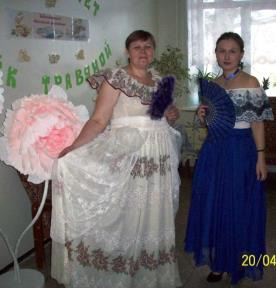 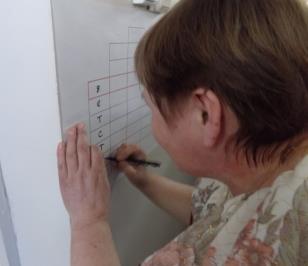 Слайд – шоу «Знакомые все лица» было  посвящено  писателям – юбилярам 2018 года. Среди писателей – юбиляров был и Иван Сергеевич Тургенев.  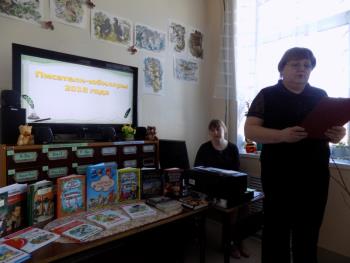  Читатели окунулись в прекрасный мир тургеневских героев и вспомнили знакомые страницы его незабываемых произведений.Слайд – шоу «Знакомые все лица» было  посвящено  писателям – юбилярам 2018 года. Среди писателей – юбиляров был и Иван Сергеевич Тургенев.   Читатели окунулись в прекрасный мир тургеневских героев и вспомнили знакомые страницы его незабываемых произведений.Слайд – шоу «Знакомые все лица» было  посвящено  писателям – юбилярам 2018 года. Среди писателей – юбиляров был и Иван Сергеевич Тургенев.   Читатели окунулись в прекрасный мир тургеневских героев и вспомнили знакомые страницы его незабываемых произведений.Слайд – шоу «Знакомые все лица» было  посвящено  писателям – юбилярам 2018 года. Среди писателей – юбиляров был и Иван Сергеевич Тургенев.   Читатели окунулись в прекрасный мир тургеневских героев и вспомнили знакомые страницы его незабываемых произведений.Слайд – шоу «Знакомые все лица» было  посвящено  писателям – юбилярам 2018 года. Среди писателей – юбиляров был и Иван Сергеевич Тургенев.   Читатели окунулись в прекрасный мир тургеневских героев и вспомнили знакомые страницы его незабываемых произведений.Слайд – шоу «Знакомые все лица» было  посвящено  писателям – юбилярам 2018 года. Среди писателей – юбиляров был и Иван Сергеевич Тургенев.   Читатели окунулись в прекрасный мир тургеневских героев и вспомнили знакомые страницы его незабываемых произведений.Слайд – шоу «Знакомые все лица» было  посвящено  писателям – юбилярам 2018 года. Среди писателей – юбиляров был и Иван Сергеевич Тургенев.   Читатели окунулись в прекрасный мир тургеневских героев и вспомнили знакомые страницы его незабываемых произведений.Слайд – шоу «Знакомые все лица» было  посвящено  писателям – юбилярам 2018 года. Среди писателей – юбиляров был и Иван Сергеевич Тургенев.   Читатели окунулись в прекрасный мир тургеневских героев и вспомнили знакомые страницы его незабываемых произведений.Слайд – шоу «Знакомые все лица» было  посвящено  писателям – юбилярам 2018 года. Среди писателей – юбиляров был и Иван Сергеевич Тургенев.   Читатели окунулись в прекрасный мир тургеневских героев и вспомнили знакомые страницы его незабываемых произведений.МКУК «Пижанская ЦБС»МКУК «Пижанская ЦБС»МКУК «Пижанская ЦБС»МКУК «Пижанская ЦБС»МКУК «Пижанская ЦБС»МКУК «Пижанская ЦБС»МКУК «Пижанская ЦБС»МКУК «Пижанская ЦБС»МКУК «Пижанская ЦБС»1Пижанская ЦБ им. А.Ф. КраснопероваПижанская ЦБ им. А.Ф. КраснопероваБиблионочь «Магия книги»: Книжная выставка - «И.С. Тургенев – образец неувядаемой славы»Пенсионеры, учащиеся, работающиеПенсионеры, учащиеся, работающиеПенсионеры, учащиеся, работающие5050502Детская библиотекаДетская библиотекаБиблиосумеркиКвест-игра «Лабиринты Зазеркалья»:Книжная выставка - «Тургенев – детям»учащиесяучащиесяучащиеся9090903Безводнинская СБ им. П.Н. ЛоптеваБезводнинская СБ им. П.Н. ЛоптеваБиблиосумерки «Магия книги»:Книжная выставка - «Произведения И.С. Тургенева будут жить в веках»учащиесяучащиесяучащиеся1717174Обуховская СБ им. Репина С.С.Обуховская СБ им. Репина С.С.Библио-вечер «Дела давно минувших дней»:Книжная выставка - «Он людям нес добро и красоту»Пенсионеры, учащиеся, работающиеПенсионеры, учащиеся, работающиеПенсионеры, учащиеся, работающие252525182182182библиотеки Подосиновского районабиблиотеки Подосиновского районабиблиотеки Подосиновского районабиблиотеки Подосиновского районабиблиотеки Подосиновского районабиблиотеки Подосиновского районабиблиотеки Подосиновского районабиблиотеки Подосиновского районабиблиотеки Подосиновского района1ЦБ им. А. А. ФилёваВ ходе Библионочи была организована выставка-фотосалон «Вешние воды», где желающие фотографировались в образе тургеневской барышни.В ходе Библионочи была организована выставка-фотосалон «Вешние воды», где желающие фотографировались в образе тургеневской барышни.В ходе Библионочи была организована выставка-фотосалон «Вешние воды», где желающие фотографировались в образе тургеневской барышни.В ходе Библионочи была организована выставка-фотосалон «Вешние воды», где желающие фотографировались в образе тургеневской барышни.Пенсионеры, учащиеся, работающиеПенсионеры, учащиеся, работающиеПенсионеры, учащиеся, работающие2Демьяновская ГБВ ходе литературного путешествия по литературным местам России участники акции «Библионочь» совершили виртуальное путешествие по усадьбе-музее И. С. Тургенева Спасское-Лутовиново. Родовое гнездо сыграло немаловажную роль в творческой биографии писателя.В ходе литературного путешествия по литературным местам России участники акции «Библионочь» совершили виртуальное путешествие по усадьбе-музее И. С. Тургенева Спасское-Лутовиново. Родовое гнездо сыграло немаловажную роль в творческой биографии писателя.В ходе литературного путешествия по литературным местам России участники акции «Библионочь» совершили виртуальное путешествие по усадьбе-музее И. С. Тургенева Спасское-Лутовиново. Родовое гнездо сыграло немаловажную роль в творческой биографии писателя.В ходе литературного путешествия по литературным местам России участники акции «Библионочь» совершили виртуальное путешествие по усадьбе-музее И. С. Тургенева Спасское-Лутовиново. Родовое гнездо сыграло немаловажную роль в творческой биографии писателя.Пенсионеры, учащиеся, работающиеПенсионеры, учащиеся, работающиеПенсионеры, учащиеся, работающие3Ленинская СБСостоялась литературная программа «О красоте, природе и человеке», посвящённая жизни и творчеству И. С. Тургенева. Читатели узнали о жизни и творчестве Ивана Сергеевича Тургенева. Прослушав отрывок из аудиокниги «Записки охотника», погрузились в атмосферу весеннего леса. Участники акции увлеклись изучением произведений автора и после мероприятия каждый выбрал для чтения дома понравившуюся книгу.Состоялась литературная программа «О красоте, природе и человеке», посвящённая жизни и творчеству И. С. Тургенева. Читатели узнали о жизни и творчестве Ивана Сергеевича Тургенева. Прослушав отрывок из аудиокниги «Записки охотника», погрузились в атмосферу весеннего леса. Участники акции увлеклись изучением произведений автора и после мероприятия каждый выбрал для чтения дома понравившуюся книгу.Состоялась литературная программа «О красоте, природе и человеке», посвящённая жизни и творчеству И. С. Тургенева. Читатели узнали о жизни и творчестве Ивана Сергеевича Тургенева. Прослушав отрывок из аудиокниги «Записки охотника», погрузились в атмосферу весеннего леса. Участники акции увлеклись изучением произведений автора и после мероприятия каждый выбрал для чтения дома понравившуюся книгу.Состоялась литературная программа «О красоте, природе и человеке», посвящённая жизни и творчеству И. С. Тургенева. Читатели узнали о жизни и творчестве Ивана Сергеевича Тургенева. Прослушав отрывок из аудиокниги «Записки охотника», погрузились в атмосферу весеннего леса. Участники акции увлеклись изучением произведений автора и после мероприятия каждый выбрал для чтения дома понравившуюся книгу.Пенсионеры, учащиеся, работающиеПенсионеры, учащиеся, работающиеПенсионеры, учащиеся, работающие4Яхреньгская СББыла оформлена выставка по творчеству И. С. Тургенева «Певец чистой и трогательной любви»Была оформлена выставка по творчеству И. С. Тургенева «Певец чистой и трогательной любви»Была оформлена выставка по творчеству И. С. Тургенева «Певец чистой и трогательной любви»Была оформлена выставка по творчеству И. С. Тургенева «Певец чистой и трогательной любви»Пенсионеры, учащиеся, работающиеПенсионеры, учащиеся, работающиеПенсионеры, учащиеся, работающие4 библиотеки4 библиотеки4 библиотеки4 библиотеки4 библиотеки4 библиотеки4 библиотеки4 библиотеки72МБУК Санчурская МБСМБУК Санчурская МБСМБУК Санчурская МБСМБУК Санчурская МБСМБУК Санчурская МБСМБУК Санчурская МБСМБУК Санчурская МБСМБУК Санчурская МБСМБУК Санчурская МБССанчурская ЦБ им. РыжоваНа площадке - «Острове  книголюбов» ребята отгадывали задания, связанные с юбилеем писателя И.С.Тургенева.                                                                                        Взрослая аудитория   посетила литературную гостиную  «Время открывать Тургенева». Ведущие рассказали о жизни и творчестве И. С. Тургенева с показом презентации. Свои знания произведений писателей-юбиляров, участники праздника показали в викторине  «Писатели-юбиляры 2018 года» и «У книги тоже юбилей».  На площадке - «Острове  книголюбов» ребята отгадывали задания, связанные с юбилеем писателя И.С.Тургенева.                                                                                        Взрослая аудитория   посетила литературную гостиную  «Время открывать Тургенева». Ведущие рассказали о жизни и творчестве И. С. Тургенева с показом презентации. Свои знания произведений писателей-юбиляров, участники праздника показали в викторине  «Писатели-юбиляры 2018 года» и «У книги тоже юбилей».  На площадке - «Острове  книголюбов» ребята отгадывали задания, связанные с юбилеем писателя И.С.Тургенева.                                                                                        Взрослая аудитория   посетила литературную гостиную  «Время открывать Тургенева». Ведущие рассказали о жизни и творчестве И. С. Тургенева с показом презентации. Свои знания произведений писателей-юбиляров, участники праздника показали в викторине  «Писатели-юбиляры 2018 года» и «У книги тоже юбилей».  Пенсионеры, учащиеся, работающиеПенсионеры, учащиеся, работающиеПенсионеры, учащиеся, работающие5151Вотчинская СБлитературный час «Тропа к Тургеневу»;  викторина «Знаете ли вы  И.С.Тургенева?»; книжная выставка «По тургеневским страницам» литературный час «Тропа к Тургеневу»;  викторина «Знаете ли вы  И.С.Тургенева?»; книжная выставка «По тургеневским страницам» литературный час «Тропа к Тургеневу»;  викторина «Знаете ли вы  И.С.Тургенева?»; книжная выставка «По тургеневским страницам» учащиеся, работающиеучащиеся, работающиеучащиеся, работающие1616Люмпанурская СБлитературный вечер «Великий мастер языка и слова»; книжная выставка и обзор литературы произведений И.С.Тургенева;литературный вечер «Великий мастер языка и слова»; книжная выставка и обзор литературы произведений И.С.Тургенева;литературный вечер «Великий мастер языка и слова»; книжная выставка и обзор литературы произведений И.С.Тургенева;Пенсионеры, учащиеся, работающиеПенсионеры, учащиеся, работающиеПенсионеры, учащиеся, работающие17178484МКУК «Свечинская МБС»МКУК «Свечинская МБС»МКУК «Свечинская МБС»МКУК «Свечинская МБС»МКУК «Свечинская МБС»МКУК «Свечинская МБС»МКУК «Свечинская МБС»МКУК «Свечинская МБС»МКУК «Свечинская МБС»В рамках акции были оформлены 2 книжные выставки «Великий писатель земли русской», «Читая Тургенева». Проведено 6 мероприятий, главным лейтмотивом которых стало творчество И.С.Тургенева. В центральной районной библиотеке им.О.М.Куваева, это музыкально-поэтический салон «У К***», в котором звучала музыка, стихи и читались тургеневские произведения; магический салон «Ищи ответ в тургеневских строках», где участники находили ответы на свои вопросы в книгах И. С. Тургенева; книгоквест «Ожившие страницы», посвященный творчеству писателя.В центральной детской библиотеке прошли громкие чтения «Заповедное слов Тургенева», где ребята читали отрывки из произведений И. С. Тургенева «Муму», «Бежин луг», «Стихотворения в прозе». В комнате предсказаний ребята получили «Мудрые советы И. С. Тургенева». В игровой зоне «Путешествие в сказку» ребята отвечали на вопросы викторины по творчеству И. С. Тургенева и выполняли задание по рассказу «Муму».В рамках Библионочи были изданы закладки «Мудрые тургеневские строки» (тираж 64 экз.), они были распространены среди участников акции.  В рамках акции были оформлены 2 книжные выставки «Великий писатель земли русской», «Читая Тургенева». Проведено 6 мероприятий, главным лейтмотивом которых стало творчество И.С.Тургенева. В центральной районной библиотеке им.О.М.Куваева, это музыкально-поэтический салон «У К***», в котором звучала музыка, стихи и читались тургеневские произведения; магический салон «Ищи ответ в тургеневских строках», где участники находили ответы на свои вопросы в книгах И. С. Тургенева; книгоквест «Ожившие страницы», посвященный творчеству писателя.В центральной детской библиотеке прошли громкие чтения «Заповедное слов Тургенева», где ребята читали отрывки из произведений И. С. Тургенева «Муму», «Бежин луг», «Стихотворения в прозе». В комнате предсказаний ребята получили «Мудрые советы И. С. Тургенева». В игровой зоне «Путешествие в сказку» ребята отвечали на вопросы викторины по творчеству И. С. Тургенева и выполняли задание по рассказу «Муму».В рамках Библионочи были изданы закладки «Мудрые тургеневские строки» (тираж 64 экз.), они были распространены среди участников акции.  В рамках акции были оформлены 2 книжные выставки «Великий писатель земли русской», «Читая Тургенева». Проведено 6 мероприятий, главным лейтмотивом которых стало творчество И.С.Тургенева. В центральной районной библиотеке им.О.М.Куваева, это музыкально-поэтический салон «У К***», в котором звучала музыка, стихи и читались тургеневские произведения; магический салон «Ищи ответ в тургеневских строках», где участники находили ответы на свои вопросы в книгах И. С. Тургенева; книгоквест «Ожившие страницы», посвященный творчеству писателя.В центральной детской библиотеке прошли громкие чтения «Заповедное слов Тургенева», где ребята читали отрывки из произведений И. С. Тургенева «Муму», «Бежин луг», «Стихотворения в прозе». В комнате предсказаний ребята получили «Мудрые советы И. С. Тургенева». В игровой зоне «Путешествие в сказку» ребята отвечали на вопросы викторины по творчеству И. С. Тургенева и выполняли задание по рассказу «Муму».В рамках Библионочи были изданы закладки «Мудрые тургеневские строки» (тираж 64 экз.), они были распространены среди участников акции.  В рамках акции были оформлены 2 книжные выставки «Великий писатель земли русской», «Читая Тургенева». Проведено 6 мероприятий, главным лейтмотивом которых стало творчество И.С.Тургенева. В центральной районной библиотеке им.О.М.Куваева, это музыкально-поэтический салон «У К***», в котором звучала музыка, стихи и читались тургеневские произведения; магический салон «Ищи ответ в тургеневских строках», где участники находили ответы на свои вопросы в книгах И. С. Тургенева; книгоквест «Ожившие страницы», посвященный творчеству писателя.В центральной детской библиотеке прошли громкие чтения «Заповедное слов Тургенева», где ребята читали отрывки из произведений И. С. Тургенева «Муму», «Бежин луг», «Стихотворения в прозе». В комнате предсказаний ребята получили «Мудрые советы И. С. Тургенева». В игровой зоне «Путешествие в сказку» ребята отвечали на вопросы викторины по творчеству И. С. Тургенева и выполняли задание по рассказу «Муму».В рамках Библионочи были изданы закладки «Мудрые тургеневские строки» (тираж 64 экз.), они были распространены среди участников акции.  В рамках акции были оформлены 2 книжные выставки «Великий писатель земли русской», «Читая Тургенева». Проведено 6 мероприятий, главным лейтмотивом которых стало творчество И.С.Тургенева. В центральной районной библиотеке им.О.М.Куваева, это музыкально-поэтический салон «У К***», в котором звучала музыка, стихи и читались тургеневские произведения; магический салон «Ищи ответ в тургеневских строках», где участники находили ответы на свои вопросы в книгах И. С. Тургенева; книгоквест «Ожившие страницы», посвященный творчеству писателя.В центральной детской библиотеке прошли громкие чтения «Заповедное слов Тургенева», где ребята читали отрывки из произведений И. С. Тургенева «Муму», «Бежин луг», «Стихотворения в прозе». В комнате предсказаний ребята получили «Мудрые советы И. С. Тургенева». В игровой зоне «Путешествие в сказку» ребята отвечали на вопросы викторины по творчеству И. С. Тургенева и выполняли задание по рассказу «Муму».В рамках Библионочи были изданы закладки «Мудрые тургеневские строки» (тираж 64 экз.), они были распространены среди участников акции.  В рамках акции были оформлены 2 книжные выставки «Великий писатель земли русской», «Читая Тургенева». Проведено 6 мероприятий, главным лейтмотивом которых стало творчество И.С.Тургенева. В центральной районной библиотеке им.О.М.Куваева, это музыкально-поэтический салон «У К***», в котором звучала музыка, стихи и читались тургеневские произведения; магический салон «Ищи ответ в тургеневских строках», где участники находили ответы на свои вопросы в книгах И. С. Тургенева; книгоквест «Ожившие страницы», посвященный творчеству писателя.В центральной детской библиотеке прошли громкие чтения «Заповедное слов Тургенева», где ребята читали отрывки из произведений И. С. Тургенева «Муму», «Бежин луг», «Стихотворения в прозе». В комнате предсказаний ребята получили «Мудрые советы И. С. Тургенева». В игровой зоне «Путешествие в сказку» ребята отвечали на вопросы викторины по творчеству И. С. Тургенева и выполняли задание по рассказу «Муму».В рамках Библионочи были изданы закладки «Мудрые тургеневские строки» (тираж 64 экз.), они были распространены среди участников акции.  В рамках акции были оформлены 2 книжные выставки «Великий писатель земли русской», «Читая Тургенева». Проведено 6 мероприятий, главным лейтмотивом которых стало творчество И.С.Тургенева. В центральной районной библиотеке им.О.М.Куваева, это музыкально-поэтический салон «У К***», в котором звучала музыка, стихи и читались тургеневские произведения; магический салон «Ищи ответ в тургеневских строках», где участники находили ответы на свои вопросы в книгах И. С. Тургенева; книгоквест «Ожившие страницы», посвященный творчеству писателя.В центральной детской библиотеке прошли громкие чтения «Заповедное слов Тургенева», где ребята читали отрывки из произведений И. С. Тургенева «Муму», «Бежин луг», «Стихотворения в прозе». В комнате предсказаний ребята получили «Мудрые советы И. С. Тургенева». В игровой зоне «Путешествие в сказку» ребята отвечали на вопросы викторины по творчеству И. С. Тургенева и выполняли задание по рассказу «Муму».В рамках Библионочи были изданы закладки «Мудрые тургеневские строки» (тираж 64 экз.), они были распространены среди участников акции.  В рамках акции были оформлены 2 книжные выставки «Великий писатель земли русской», «Читая Тургенева». Проведено 6 мероприятий, главным лейтмотивом которых стало творчество И.С.Тургенева. В центральной районной библиотеке им.О.М.Куваева, это музыкально-поэтический салон «У К***», в котором звучала музыка, стихи и читались тургеневские произведения; магический салон «Ищи ответ в тургеневских строках», где участники находили ответы на свои вопросы в книгах И. С. Тургенева; книгоквест «Ожившие страницы», посвященный творчеству писателя.В центральной детской библиотеке прошли громкие чтения «Заповедное слов Тургенева», где ребята читали отрывки из произведений И. С. Тургенева «Муму», «Бежин луг», «Стихотворения в прозе». В комнате предсказаний ребята получили «Мудрые советы И. С. Тургенева». В игровой зоне «Путешествие в сказку» ребята отвечали на вопросы викторины по творчеству И. С. Тургенева и выполняли задание по рассказу «Муму».В рамках Библионочи были изданы закладки «Мудрые тургеневские строки» (тираж 64 экз.), они были распространены среди участников акции.  74МКУ «Слободская ЦБС»МКУ «Слободская ЦБС»МКУ «Слободская ЦБС»МКУ «Слободская ЦБС»МКУ «Слободская ЦБС»МКУ «Слободская ЦБС»МКУ «Слободская ЦБС»1Бобинская СБФКнижная выставка «Путешествие по произведениям И. С. Тургенева»Книжная выставка «Путешествие по произведениям И. С. Тургенева»Книжная выставка «Путешествие по произведениям И. С. Тургенева»Пенсионеры, учащиеся, работающиеПенсионеры, учащиеся, работающие2Вахрушевская ГБФЛитературный ужин «В гостях у Тургенева»Литературный ужин «В гостях у Тургенева»Литературный ужин «В гостях у Тургенева»Пенсионеры, учащиеся, работающиеПенсионеры, учащиеся, работающие3Роговская СБФЛитературный вечер по произведениям И. С. Тургенева «Жалок тот, кто живёт без идеала»Литературный вечер по произведениям И. С. Тургенева «Жалок тот, кто живёт без идеала»Литературный вечер по произведениям И. С. Тургенева «Жалок тот, кто живёт без идеала»Пенсионеры, учащиеся, работающиеПенсионеры, учащиеся, работающие4Столбовская СБФ им. Е. Д. ПетряеваОбзор-беседа «Откройте для себя Тургенева» у книжной выставки «Великий мастер языка и слова»Обзор-беседа «Откройте для себя Тургенева» у книжной выставки «Великий мастер языка и слова»Обзор-беседа «Откройте для себя Тургенева» у книжной выставки «Великий мастер языка и слова»Пенсионеры, учащиеся, работающиеПенсионеры, учащиеся, работающие5Центральная районная библиотекаЧемпионат по чтению вслух среди старшеклассников «Страница 18»: чтение отрывков из произведений И. С. ТургеневаЧемпионат по чтению вслух среди старшеклассников «Страница 18»: чтение отрывков из произведений И. С. ТургеневаЧемпионат по чтению вслух среди старшеклассников «Страница 18»: чтение отрывков из произведений И. С. Тургеневаучащиесяучащиеся190МКУ «Советская межмуниципальная библиотечная система»МКУ «Советская межмуниципальная библиотечная система»МКУ «Советская межмуниципальная библиотечная система»МКУ «Советская межмуниципальная библиотечная система»МКУ «Советская межмуниципальная библиотечная система»МКУ «Советская межмуниципальная библиотечная система»МКУ «Советская межмуниципальная библиотечная система»Место проведенияНаименование мероприятияКатегории населенияКатегории населенияКатегории населенияОхват населенияОхват населения1ЦБ им. П.В.Алабинавыставка «Корифей русской литературы» с просмотром фильма «Ася»Пенсионеры, учащиеся, работающиеПенсионеры, учащиеся, работающиеПенсионеры, учащиеся, работающие40402Колянурская сельская библиотекавыставка «О красоте, природе и человеке»Пенсионеры, учащиеся, работающиеПенсионеры, учащиеся, работающиеПенсионеры, учащиеся, работающие20203Мушинская сельская библиотекаВыставка «Время читать И. Тургенева»Пенсионеры, учащиеся, работающиеПенсионеры, учащиеся, работающиеПенсионеры, учащиеся, работающие15154Петропавловская сельская библиотекаСостязания по чтению рассказа И. Тургенева «Бежий луг»Пенсионеры, учащиеся, работающиеПенсионеры, учащиеся, работающиеПенсионеры, учащиеся, работающие15155Васичевская сельская библиотекаВыставка «Великий мастер языка и слова»Пенсионеры, учащиеся, работающиеПенсионеры, учащиеся, работающиеПенсионеры, учащиеся, работающие10106Библиотека-клуб п. НовыйВыставка – обзор «Тропа к Тургеневу»Пенсионеры, учащиеся, работающиеПенсионеры, учащиеся, работающиеПенсионеры, учащиеся, работающие20207Шалаховская сельская библиотека«Выставка «Тургенев И.С. – художник, мыслитель»Пенсионеры, учащиеся, работающиеПенсионеры, учащиеся, работающиеПенсионеры, учащиеся, работающие10108Кичминская сельская библиотека- Театральные подмостки (инсценировка  произведения И.С. Тургенева «Му-му»)- Час классической литературы «Уже прошло две сотни лет» (И.С. Тургеневу -200 лет)Пенсионеры, учащиеся, работающиеПенсионеры, учащиеся, работающиеПенсионеры, учащиеся, работающие20209Чельская сельская библиотека«В мире И.С. Тургенева»Пенсионеры, учащиеся, работающиеПенсионеры, учащиеся, работающиеПенсионеры, учащиеся, работающие151510Мокинская сельская библиотека Предсказание мага. Гадание по книгам И.С. Тургенева (номер строки, номер строчки)Пенсионеры, учащиеся, работающиеПенсионеры, учащиеся, работающиеПенсионеры, учащиеся, работающие303011Воробьевская сельская библиотекакнижная выставка "Рыцарь добра и света"Пенсионеры, учащиеся, работающиеПенсионеры, учащиеся, работающиеПенсионеры, учащиеся, работающие1515Итого11 библиотек 8 кн.выставок210210МКУК Сунская МБСМКУК Сунская МБСМКУК Сунская МБСМКУК Сунская МБСМКУК Сунская МБСМКУК Сунская МБСМКУК Сунская МБСК юбилею писателя в рамках акции «Библионочь» в библиотеках  системы оформлены книжные выставки: «В мире Тургенева», «Юбилей писателя, праздник для читателя» (ЦБ им. Ф.Ф. Павленкова), «Светлый мир Тургеневских героев» (Туровская библиотека), «Время читать Тургенева» (Дворищенская библиотека им. Ф.Ф. Павленкова), «Песнь торжествующей любви» (Смыковская библиотка), «Золотая полка юбиляра» (Курчумская библиотека им. Ф.Ф. Павленкова), «Тургенев И. С. – философ художественной литературы»  (Нестинская библиотека им. Ф.Ф. Павленкова), «Тургенев И.С.: Золотой эталон русской литературы», (Верхосунская библиотека им. Ф.Ф.Павленкова)  и др., у выставок проходят беседы и обзоры по представленным изданиям.20 апреля  для 26 слушателей  в литературной гостиной «Великий мастер слова» продемонстрирована презентация «Классик на все времена», которая рассказала об Иване Сергеевиче Тургеневе, «единственном после Пушкина гении литературы». Все  прослушали романс, который написан на стихи великого мастера пейзажа и автора всем известных романов и повестей И.С. Тургенева “Утро туманное”. в Туровской библиотеке был проведён литературный час под названием "Час с Тургеневым". Посетителям была предложена книжная выставка по произведениям Ивана  Сергеевича Тургенева и информация о биографии  и творчестве писателя. На мероприятии присутствовало 6 человек.Смыковская библиотека  к 200- летию со дня рождения  Ивана  Сергеевича  Тургенева  изготовила и провела  кроссворд по роману «Отцы и дети»  К юбилею писателя в рамках акции «Библионочь» в библиотеках  системы оформлены книжные выставки: «В мире Тургенева», «Юбилей писателя, праздник для читателя» (ЦБ им. Ф.Ф. Павленкова), «Светлый мир Тургеневских героев» (Туровская библиотека), «Время читать Тургенева» (Дворищенская библиотека им. Ф.Ф. Павленкова), «Песнь торжествующей любви» (Смыковская библиотка), «Золотая полка юбиляра» (Курчумская библиотека им. Ф.Ф. Павленкова), «Тургенев И. С. – философ художественной литературы»  (Нестинская библиотека им. Ф.Ф. Павленкова), «Тургенев И.С.: Золотой эталон русской литературы», (Верхосунская библиотека им. Ф.Ф.Павленкова)  и др., у выставок проходят беседы и обзоры по представленным изданиям.20 апреля  для 26 слушателей  в литературной гостиной «Великий мастер слова» продемонстрирована презентация «Классик на все времена», которая рассказала об Иване Сергеевиче Тургеневе, «единственном после Пушкина гении литературы». Все  прослушали романс, который написан на стихи великого мастера пейзажа и автора всем известных романов и повестей И.С. Тургенева “Утро туманное”. в Туровской библиотеке был проведён литературный час под названием "Час с Тургеневым". Посетителям была предложена книжная выставка по произведениям Ивана  Сергеевича Тургенева и информация о биографии  и творчестве писателя. На мероприятии присутствовало 6 человек.Смыковская библиотека  к 200- летию со дня рождения  Ивана  Сергеевича  Тургенева  изготовила и провела  кроссворд по роману «Отцы и дети»  К юбилею писателя в рамках акции «Библионочь» в библиотеках  системы оформлены книжные выставки: «В мире Тургенева», «Юбилей писателя, праздник для читателя» (ЦБ им. Ф.Ф. Павленкова), «Светлый мир Тургеневских героев» (Туровская библиотека), «Время читать Тургенева» (Дворищенская библиотека им. Ф.Ф. Павленкова), «Песнь торжествующей любви» (Смыковская библиотка), «Золотая полка юбиляра» (Курчумская библиотека им. Ф.Ф. Павленкова), «Тургенев И. С. – философ художественной литературы»  (Нестинская библиотека им. Ф.Ф. Павленкова), «Тургенев И.С.: Золотой эталон русской литературы», (Верхосунская библиотека им. Ф.Ф.Павленкова)  и др., у выставок проходят беседы и обзоры по представленным изданиям.20 апреля  для 26 слушателей  в литературной гостиной «Великий мастер слова» продемонстрирована презентация «Классик на все времена», которая рассказала об Иване Сергеевиче Тургеневе, «единственном после Пушкина гении литературы». Все  прослушали романс, который написан на стихи великого мастера пейзажа и автора всем известных романов и повестей И.С. Тургенева “Утро туманное”. в Туровской библиотеке был проведён литературный час под названием "Час с Тургеневым". Посетителям была предложена книжная выставка по произведениям Ивана  Сергеевича Тургенева и информация о биографии  и творчестве писателя. На мероприятии присутствовало 6 человек.Смыковская библиотека  к 200- летию со дня рождения  Ивана  Сергеевича  Тургенева  изготовила и провела  кроссворд по роману «Отцы и дети»  К юбилею писателя в рамках акции «Библионочь» в библиотеках  системы оформлены книжные выставки: «В мире Тургенева», «Юбилей писателя, праздник для читателя» (ЦБ им. Ф.Ф. Павленкова), «Светлый мир Тургеневских героев» (Туровская библиотека), «Время читать Тургенева» (Дворищенская библиотека им. Ф.Ф. Павленкова), «Песнь торжествующей любви» (Смыковская библиотка), «Золотая полка юбиляра» (Курчумская библиотека им. Ф.Ф. Павленкова), «Тургенев И. С. – философ художественной литературы»  (Нестинская библиотека им. Ф.Ф. Павленкова), «Тургенев И.С.: Золотой эталон русской литературы», (Верхосунская библиотека им. Ф.Ф.Павленкова)  и др., у выставок проходят беседы и обзоры по представленным изданиям.20 апреля  для 26 слушателей  в литературной гостиной «Великий мастер слова» продемонстрирована презентация «Классик на все времена», которая рассказала об Иване Сергеевиче Тургеневе, «единственном после Пушкина гении литературы». Все  прослушали романс, который написан на стихи великого мастера пейзажа и автора всем известных романов и повестей И.С. Тургенева “Утро туманное”. в Туровской библиотеке был проведён литературный час под названием "Час с Тургеневым". Посетителям была предложена книжная выставка по произведениям Ивана  Сергеевича Тургенева и информация о биографии  и творчестве писателя. На мероприятии присутствовало 6 человек.Смыковская библиотека  к 200- летию со дня рождения  Ивана  Сергеевича  Тургенева  изготовила и провела  кроссворд по роману «Отцы и дети»  К юбилею писателя в рамках акции «Библионочь» в библиотеках  системы оформлены книжные выставки: «В мире Тургенева», «Юбилей писателя, праздник для читателя» (ЦБ им. Ф.Ф. Павленкова), «Светлый мир Тургеневских героев» (Туровская библиотека), «Время читать Тургенева» (Дворищенская библиотека им. Ф.Ф. Павленкова), «Песнь торжествующей любви» (Смыковская библиотка), «Золотая полка юбиляра» (Курчумская библиотека им. Ф.Ф. Павленкова), «Тургенев И. С. – философ художественной литературы»  (Нестинская библиотека им. Ф.Ф. Павленкова), «Тургенев И.С.: Золотой эталон русской литературы», (Верхосунская библиотека им. Ф.Ф.Павленкова)  и др., у выставок проходят беседы и обзоры по представленным изданиям.20 апреля  для 26 слушателей  в литературной гостиной «Великий мастер слова» продемонстрирована презентация «Классик на все времена», которая рассказала об Иване Сергеевиче Тургеневе, «единственном после Пушкина гении литературы». Все  прослушали романс, который написан на стихи великого мастера пейзажа и автора всем известных романов и повестей И.С. Тургенева “Утро туманное”. в Туровской библиотеке был проведён литературный час под названием "Час с Тургеневым". Посетителям была предложена книжная выставка по произведениям Ивана  Сергеевича Тургенева и информация о биографии  и творчестве писателя. На мероприятии присутствовало 6 человек.Смыковская библиотека  к 200- летию со дня рождения  Ивана  Сергеевича  Тургенева  изготовила и провела  кроссворд по роману «Отцы и дети»  К юбилею писателя в рамках акции «Библионочь» в библиотеках  системы оформлены книжные выставки: «В мире Тургенева», «Юбилей писателя, праздник для читателя» (ЦБ им. Ф.Ф. Павленкова), «Светлый мир Тургеневских героев» (Туровская библиотека), «Время читать Тургенева» (Дворищенская библиотека им. Ф.Ф. Павленкова), «Песнь торжествующей любви» (Смыковская библиотка), «Золотая полка юбиляра» (Курчумская библиотека им. Ф.Ф. Павленкова), «Тургенев И. С. – философ художественной литературы»  (Нестинская библиотека им. Ф.Ф. Павленкова), «Тургенев И.С.: Золотой эталон русской литературы», (Верхосунская библиотека им. Ф.Ф.Павленкова)  и др., у выставок проходят беседы и обзоры по представленным изданиям.20 апреля  для 26 слушателей  в литературной гостиной «Великий мастер слова» продемонстрирована презентация «Классик на все времена», которая рассказала об Иване Сергеевиче Тургеневе, «единственном после Пушкина гении литературы». Все  прослушали романс, который написан на стихи великого мастера пейзажа и автора всем известных романов и повестей И.С. Тургенева “Утро туманное”. в Туровской библиотеке был проведён литературный час под названием "Час с Тургеневым". Посетителям была предложена книжная выставка по произведениям Ивана  Сергеевича Тургенева и информация о биографии  и творчестве писателя. На мероприятии присутствовало 6 человек.Смыковская библиотека  к 200- летию со дня рождения  Ивана  Сергеевича  Тургенева  изготовила и провела  кроссворд по роману «Отцы и дети»  К юбилею писателя в рамках акции «Библионочь» в библиотеках  системы оформлены книжные выставки: «В мире Тургенева», «Юбилей писателя, праздник для читателя» (ЦБ им. Ф.Ф. Павленкова), «Светлый мир Тургеневских героев» (Туровская библиотека), «Время читать Тургенева» (Дворищенская библиотека им. Ф.Ф. Павленкова), «Песнь торжествующей любви» (Смыковская библиотка), «Золотая полка юбиляра» (Курчумская библиотека им. Ф.Ф. Павленкова), «Тургенев И. С. – философ художественной литературы»  (Нестинская библиотека им. Ф.Ф. Павленкова), «Тургенев И.С.: Золотой эталон русской литературы», (Верхосунская библиотека им. Ф.Ф.Павленкова)  и др., у выставок проходят беседы и обзоры по представленным изданиям.20 апреля  для 26 слушателей  в литературной гостиной «Великий мастер слова» продемонстрирована презентация «Классик на все времена», которая рассказала об Иване Сергеевиче Тургеневе, «единственном после Пушкина гении литературы». Все  прослушали романс, который написан на стихи великого мастера пейзажа и автора всем известных романов и повестей И.С. Тургенева “Утро туманное”. в Туровской библиотеке был проведён литературный час под названием "Час с Тургеневым". Посетителям была предложена книжная выставка по произведениям Ивана  Сергеевича Тургенева и информация о биографии  и творчестве писателя. На мероприятии присутствовало 6 человек.Смыковская библиотека  к 200- летию со дня рождения  Ивана  Сергеевича  Тургенева  изготовила и провела  кроссворд по роману «Отцы и дети»  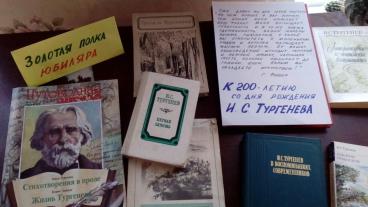 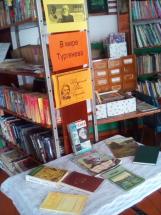 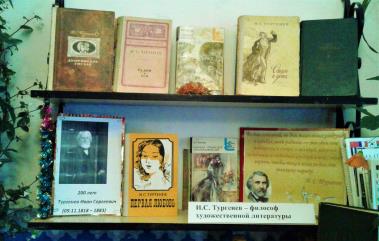 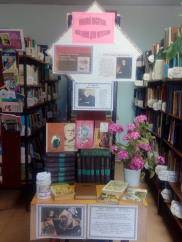 МБУК Тужинская ЦБСМБУК Тужинская ЦБСМБУК Тужинская ЦБСМБУК Тужинская ЦБСМБУК Тужинская ЦБСМБУК Тужинская ЦБСМБУК Тужинская ЦБСТужинская ДБсилами детей, участников библиосумерек,  была проведена постановка – импровизация рассказа «Муму».учащиесяучащиесяучащиеся5050Тужинская ЦБвикторина «Великий мастер слова»Пенсионеры, учащиеся, работающиеПенсионеры, учащиеся, работающиеПенсионеры, учащиеся, работающие2020Пачинская СБФНа встрече  внимание собравшихся было обращено к творчеству И. С. Тургенева. Прозвучали отрывки из его романа «Дворянское гнездо». При помощи магии книги великого русского писателя участники   решили приоткрыть  тайную завесу своего будущего, другими словами — гадали. Кажется,  что разобраться в высоких философских мыслях И.С.Тургенева под силу только подготовленному читателю, но чтение отрывков из  «Дворянского гнезда» показало, насколько  удивительно точно подходили звучавшие слова к характеру  гостей, как угадывалось то,  что можно ожидать в будущем.учащиеся, работающиеучащиеся, работающиеучащиеся, работающие1010Грековская СБФВ литературном салоне прошло чтение рассказов Тургенева «По знакомым страница»учащиеся, работающиеучащиеся, работающиеучащиеся, работающие10109090МБУК «Унинская ЦБ»МБУК «Унинская ЦБ»МБУК «Унинская ЦБ»МБУК «Унинская ЦБ»МБУК «Унинская ЦБ»МБУК «Унинская ЦБ»МБУК «Унинская ЦБ»ЦБЛитературный квест «Свет разумения книжного» проведен в Унинской Центральной библиотеке.  Творчеству И.С Тургенева  была посвящена часть вопросов  на станции  «Литературное наследие». учащихся старших классовучащихся старших классовучащихся старших классов1818Малополомская сельская библиотека-клуб обзор книжной выставки  «Тропа к Тургеневу».Пенсионеры, учащиеся, работающиеПенсионеры, учащиеся, работающиеПенсионеры, учащиеся, работающие772 библиотеки2525библиотеки Уржумского районабиблиотеки Уржумского районабиблиотеки Уржумского районабиблиотеки Уржумского районабиблиотеки Уржумского районабиблиотеки Уржумского районабиблиотеки Уржумского районаУржумская ЦБЛитературная викторина «Герои И. С. Тургенева на страницах книг».В литературной викторине по творчеству И.С. Тургенева участвовали и взрослые и дети. Те, кто затруднялся с ответом, могли взять книгу И. С. Тургенева с выставки. Нужно было покрутить ручку старенького лототрона и ответить на достаточно сложные вопросы, касающиеся жизни и творчества писателя.Пенсионеры, учащиеся, работающиеПенсионеры, учащиеся, работающиеПенсионеры, учащиеся, работающие8080Большеройская СБлитературная викторина «Тренинг по памяти».Лектор «Человек Рассеянный» провёл для детей и взрослых увлекательную игру-викторину по творчеству отечественных писателей-юбиляров, в т. ч. к 200-летию русского писателя И. С. Тургенева.Пенсионеры, учащиеся, работающиеПенсионеры, учащиеся, работающиеПенсионеры, учащиеся, работающие4040120120МКУК «Фаленская ЦБ»МКУК «Фаленская ЦБ»МКУК «Фаленская ЦБ»МКУК «Фаленская ЦБ»МКУК «Фаленская ЦБ»МКУК «Фаленская ЦБ»МКУК «Фаленская ЦБ»1Малаховская СБФ-«В мире Тургенева» - выставка литературы к 200-летию И.С.ТургеневаПенсионеры, учащиеся, работающиеПенсионеры, учащиеся, работающиеПенсионеры, учащиеся, работающие41412Октябрьская СБФ-«Рыцарь добра и света» - викторина и просмотр фильма по творчеству И.С.ТургеневаПенсионеры, учащиеся, работающиеПенсионеры, учащиеся, работающиеПенсионеры, учащиеся, работающие52529393Шабалинское муниципальное казенное учреждение «Межпоселенческая централизованная библиотечная система» (ШМКУ «МЦБС»)Шабалинское муниципальное казенное учреждение «Межпоселенческая централизованная библиотечная система» (ШМКУ «МЦБС»)Шабалинское муниципальное казенное учреждение «Межпоселенческая централизованная библиотечная система» (ШМКУ «МЦБС»)Шабалинское муниципальное казенное учреждение «Межпоселенческая централизованная библиотечная система» (ШМКУ «МЦБС»)Шабалинское муниципальное казенное учреждение «Межпоселенческая централизованная библиотечная система» (ШМКУ «МЦБС»)Шабалинское муниципальное казенное учреждение «Межпоселенческая централизованная библиотечная система» (ШМКУ «МЦБС»)Шабалинское муниципальное казенное учреждение «Межпоселенческая централизованная библиотечная система» (ШМКУ «МЦБС»)1Архангельская сельская библиотекалитературный час «Время читать Тургенева»  с просмотром фильма «Му – Му», проведена  викторина.учащиесяучащиесяучащиеся2Черновская сельская библиотека «Лабиринт эрудитов» (литературный ринг по творчеству Ивана Сергеевича Тургенева)учащиесяучащиесяучащиеся3Высокораменская сельская библиотекаБиблиотекарь рассказала об И.С.Тургеневе, приуроченная к юбилею писателя. Напомнила учащимся основные этапы творческой биографии и внутренней жизни И.С.Тургенева. Была показана презентация основных этапов жизни писателя. Ребята прослушали романс на слова И.С.Тургенева «Утро туманное».учащиесяучащиесяучащиеся4Новотроицкая сельская библиотекалитературный час по творчеству И.Тургенава.учащиесяучащиесяучащиеся5Семеновская сельская библиотекаБиблиотекарь рассказала  детям о том, что 2018 год посвящен 200 – летию со дня рождения русского писателя Ивана Сергеевича Тургенева. На мероприятии были розданы буклеты, посвященные 200- летию со дня рождения И. Тургеневаучащиесяучащиесяучащиеся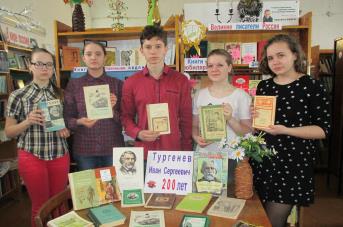 В пяти сельских библиотеках Шабалинского района были проведены мероприятия , посвященные 200- летию И.Тургенева. количество участников этих мероприятий – 40В пяти сельских библиотеках Шабалинского района были проведены мероприятия , посвященные 200- летию И.Тургенева. количество участников этих мероприятий – 40В пяти сельских библиотеках Шабалинского района были проведены мероприятия , посвященные 200- летию И.Тургенева. количество участников этих мероприятий – 40В пяти сельских библиотеках Шабалинского района были проведены мероприятия , посвященные 200- летию И.Тургенева. количество участников этих мероприятий – 40В пяти сельских библиотеках Шабалинского района были проведены мероприятия , посвященные 200- летию И.Тургенева. количество участников этих мероприятий – 40В пяти сельских библиотеках Шабалинского района были проведены мероприятия , посвященные 200- летию И.Тургенева. количество участников этих мероприятий – 40В пяти сельских библиотеках Шабалинского района были проведены мероприятия , посвященные 200- летию И.Тургенева. количество участников этих мероприятий – 40МКУ «Юрьянская ЦБС»,МКУ «Юрьянская ЦБС»,МКУ «Юрьянская ЦБС»,МКУ «Юрьянская ЦБС»,МКУ «Юрьянская ЦБС»,№Библиотека Библиотека Творческие площадки1Великорецкая СБФВеликорецкая СБФБиблионочь «Все чудеса начинаются с книги»Пенсионеры, учащиеся, работающиеВеликорецкая СБФВеликорецкая СБФЧемпионат по чтению вслух «Где наша не пропадала»- чтение рассказов И.С. ТургеневаПенсионеры, учащиеся, работающие2.Верховинская СБФВерховинская СБФБиблиовечер «Магия книги»Книжная выставка «Великий мастер слова И.С. Тургенев»Пенсионеры, учащиеся, работающие3.Верходворская СБФВерходворская СБФБиблиовечер «Любовь - волшебная страна»Беседа «Тургенев и Полина Виардо»Пенсионеры, учащиеся, работающие4Высоковская СБФВысоковская СБФБиблиовечер «Магия книги»Книжная выставка «Мир Тургенева»Пенсионеры, учащиеся, работающие5Гирсовская СБФГирсовская СБФБиблиовечер «Магия книги»Литературный салон «Библиомагия или гадание по произведениям И.С. Тургенева»Пенсионеры, учащиеся, работающие6.Загарская СБФЗагарская СБФБиблиосумерки 2018 «Магия книги» Беседа «Вечная проблема Отцов и детей»Пенсионеры, учащиеся, работающие7.Ивановская СБФИвановская СБФ«Библиовечер   «Магия книги»»Беседа «Тургеневские барышни»Пенсионеры, учащиеся, работающие8.Кокинская СБФКокинская СБФ«Библиовечер   «Магия книги»Беседа «Пристанище писателя»- И.С. ТургеневПенсионеры, учащиеся, работающие9.Ложкарская СБФЛожкарская СБФБиблиовечер «В гостях у Кузьки домового».Викторина «Что я знаю о Тургеневе»Пенсионеры, учащиеся, работающие10.Медянская СБФМедянская СБФБиблиовечер «Магия книги»Книжная выставка  «Произведения великого мастера» И.С. ТургеневПенсионеры, учащиеся, работающие11.Монастырская СБФМонастырская СБФБиблиосумерки «Приключения на острове Чтения» Викторина «Что я знаю о Тургеневе»Пенсионеры, учащиеся, работающие12.Подгорная СБФПодгорная СБФБиблиосумерки «Магия книги» Книжная выставка «Летописец душ народных» И.С. ТургеневПенсионеры, учащиеся, работающие13Северная СБФСеверная СБФБиблиосумерки «Магия книги» Книжная выставка «Магия книг Тургенева»Пенсионеры, учащиеся, работающие14.Юрьянская центральная районная библиотека им. С.И. СычуговаЮрьянская центральная районная библиотека им. С.И. СычуговаБиблионочь «Пати  «В Японию без визы» Книжная выставка «Летописец душ народных»Пенсионеры, учащиеся, работающие15.Юрьянская районная детская библиотекаЮрьянская районная детская библиотекаБиблиовечер «Тропою индейца» Книжная выставка «Душа моя, все мысли мои о России»учащиеся16.Мурыгинская детская библиотекаМурыгинская детская библиотека«Доброй книге - добрый час». Викторина «Бежин луг»учащиеся17.Мурыгинская поселковая библиотекаМурыгинская поселковая библиотекаБиблиовечер «Магия книги» Конкурсная площадка «Читай и побеждай!» по творчеству И.С. Тургеневаучащиеся525МБУК Яранская ЦРБМБУК Яранская ЦРБМБУК Яранская ЦРБМБУК Яранская ЦРБМБУК Яранская ЦРБ1ЦБ им. Г. Ф. БоровиковаВечер-элегия «Роман в переписке И. С. Тургенева»Книжная выставка «Время открывать Тургенева»Вечер-элегия «Роман в переписке И. С. Тургенева»Книжная выставка «Время открывать Тургенева»Пенсионеры, учащиеся, работающие562Знаменская СБКнижная выставка "Писатель русской души", Литературная викторина "Великий мастер языка".Книжная выставка "Писатель русской души", Литературная викторина "Великий мастер языка".Пенсионеры, учащиеся, работающие153Кугальская СБКнижная выставка «Жизнь и творчество И. С. Тургенева»Книжная выставка «Жизнь и творчество И. С. Тургенева»Пенсионеры, учащиеся, работающие124Никольская СБКнижная выставка «Жизнь и творчество И. Тургенева»Книжная выставка «Жизнь и творчество И. Тургенева»Пенсионеры, учащиеся, работающие325Никулятская СБВикторина «Тургеневский сад»Викторина «Тургеневский сад»Пенсионеры, учащиеся, работающие156Опытнопольска  СБТургеневские чтения. Была встреча с классиком русской литературы И. Тургеневым. Насколько хорошо знают произведения писателя, выяснила игра-бродилка «Из какого произведения». Тургеневские чтения. Была встреча с классиком русской литературы И. Тургеневым. Насколько хорошо знают произведения писателя, выяснила игра-бродилка «Из какого произведения». Пенсионеры, учащиеся, работающие187Салобелякская СБ1.Книжная выставка   «Писатель русской души»2.Громкие чтения книг автора3. Брейн – ринг «Великий мастер языка»1.Книжная выставка   «Писатель русской души»2.Громкие чтения книг автора3. Брейн – ринг «Великий мастер языка»Пенсионеры, учащиеся, работающие358Шкаланская СБКнижная выставка «Великий гуманист – Иван Тургенев»Книжная выставка «Великий гуманист – Иван Тургенев»Пенсионеры, учащиеся, работающие11Итого 8 библиотекКнижных выставок – 7Викторин – 2Вечера - 1Чтения - 2Игра -2Книжных выставок – 7Викторин – 2Вечера - 1Чтения - 2Игра -2196№ п/пмуниципальное бюджетное учреждение«Централизованная библиотечная система» муниципального образования «Город Киров»муниципальное бюджетное учреждение«Централизованная библиотечная система» муниципального образования «Город Киров»муниципальное бюджетное учреждение«Централизованная библиотечная система» муниципального образования «Город Киров»муниципальное бюджетное учреждение«Централизованная библиотечная система» муниципального образования «Город Киров»1.ЦГБ им. А.С. Пушкина- «Вдохновлённые Тургеневым»:книжная выставка;- показ художественного фильма «Ася» (И. Хейфиц, 1977)Учащиеся, работающие, пенсионеры2.Библиотека № 3 «Маяк»«В мире Тургеневских героев»: книжная выставкаУчащиеся, работающие, пенсионеры3.Библиотека № 5 «Авангард»«Современен всегда»: книжная выставкаУчащиеся, работающие, пенсионеры4.Библиотека № 9 им. А.М. Васнецова- «Волнующие душу чувства»: книжная выставка;- показ художественного фильма «Ася» (И. Хейфиц, 1977)Учащиеся, работающие, пенсионеры5.Библиотека № 12«О красоте, природе и человеке»: книжная выставкаУчащиеся, работающие, пенсионеры6.Библиотека № 14 им. Б.А. Порфирьева«И. С. Тургенев – художник слова»:книжная выставкаУчащиеся, работающие, пенсионеры7.Библиотека № 17«Классика на все времена»:книжная выставкаУчащиеся, работающие, пенсионеры8.Библиотека № 18им. А.М. Горького«Время читать Тургенева»:книжная выставкаУчащиеся, работающие, пенсионерыВыставок – 8. Количество просмотренных фильмов – 2.Охват населения 102 Выставок – 8. Количество просмотренных фильмов – 2.Охват населения 102 Выставок – 8. Количество просмотренных фильмов – 2.Охват населения 102 Выставок – 8. Количество просмотренных фильмов – 2.Охват населения 102 Библиотеки МО г.Кирово-ЧепецкБиблиотеки МО г.Кирово-ЧепецкБиблиотеки МО г.Кирово-ЧепецкБиблиотеки МО г.Кирово-ЧепецкБиблиотеки МО г.Кирово-ЧепецкБиблиотеки МО г.Кирово-ЧепецкЦГБ им. Н. Островского«Ах, какой был изысканный бал, бал, какого ещё не бывало» (традиции бала в произведениях И. С. Тургенева) Литературное пространство. Выступление творческих коллективов«Ах, какой был изысканный бал, бал, какого ещё не бывало» (традиции бала в произведениях И. С. Тургенева) Литературное пространство. Выступление творческих коллективовУчащиеся, работающие, пенсионерыУчащиеся, работающие, пенсионеры300«Забытые предметы» (игра-викторина о жизни и творчестве И. С. Тургенева)«Забытые предметы» (игра-викторина о жизни и творчестве И. С. Тургенева)УчащиесяУчащиеся10«Чайный салон» Чайная церемония + демонстрация из кинофильмов«Чайный салон» Чайная церемония + демонстрация из кинофильмовУчащиеся, работающие, пенсионерыУчащиеся, работающие, пенсионеры100Звучащая выставка «Средь шумного бала» (традиции бала в произведениях русских писателей) Представлено 15 изданий. 10 репродукций. Демонстрация традиций бала в 5 фильмахЗвучащая выставка «Средь шумного бала» (традиции бала в произведениях русских писателей) Представлено 15 изданий. 10 репродукций. Демонстрация традиций бала в 5 фильмахУчащиеся, работающие, пенсионерыУчащиеся, работающие, пенсионерыВыставка-инсталляция «Искусство веера» Экспонировалось 26 экземпляров вееров различных эпохВыставка-инсталляция «Искусство веера» Экспонировалось 26 экземпляров вееров различных эпохУчащиеся, работающие, пенсионерыУчащиеся, работающие, пенсионерыВыставка-коллекция кукол «Дамы эпохи» Представлено 23 куклыВыставка-коллекция кукол «Дамы эпохи» Представлено 23 куклыУчащиеся, работающие, пенсионерыУчащиеся, работающие, пенсионерыВыставка-сюжет «Русский бал И. С. Тургенева» (бал в произведениях великого классика «Ася», «Отцы и дети», «Дворянское гнездо») Представлено 20 изданий. Книговыдача – 15Выставка-сюжет «Русский бал И. С. Тургенева» (бал в произведениях великого классика «Ася», «Отцы и дети», «Дворянское гнездо») Представлено 20 изданий. Книговыдача – 15Учащиеся, работающие, пенсионерыУчащиеся, работающие, пенсионеры1 библиотека410«Ах, этот бал!» – так называлось мероприятие в рамках «Библионочи-2018». Бал – это волшебное, волнительное, интригующее событие, которое предполагает вхождение в культурное общество. Мероприятие было приурочено к 200-летию великого русского классика Ивана Сергеевича Тургенева.На балу гостей ждали выступления творческих коллективов города, выставки-инсталляции, художник-шаржист, дворцовая чайная церемония и много других приятных сюрпризов.Открылось мероприятие выступлением ансамбля скрипачей «Весёлые струны» МБУ ДО ДШИ им. Г. И. Бабко. Затем сцена была предоставлена учащимся из МКОУ СОШ № 6 для проведения литературно-музыкальной композиции «Его величество бал». Ведущие композиции провели с присутствующими игру-викторину по произведениям И. С. Тургенева «Забытые предметы». Например, один из вопросов звучал так: «Это перо принадлежит дворянину, который учился в России и Германии, а большую часть жизни прожил в Париже, танцевал на балу с дочерью Пушкина, хотя очень любил русскую природу и охоту». Ответ: Иван Сергеевич Тургенев. После игр и викторины гости окунулись в прекрасную атмосферу тургеневского бала и насладились красивейшим зрелищем: пары кружились в вальсе, танцевали мазурку и полонез. Затем гости были приглашены на дворцовую чайную церемонию.«Ах, этот бал!» – так называлось мероприятие в рамках «Библионочи-2018». Бал – это волшебное, волнительное, интригующее событие, которое предполагает вхождение в культурное общество. Мероприятие было приурочено к 200-летию великого русского классика Ивана Сергеевича Тургенева.На балу гостей ждали выступления творческих коллективов города, выставки-инсталляции, художник-шаржист, дворцовая чайная церемония и много других приятных сюрпризов.Открылось мероприятие выступлением ансамбля скрипачей «Весёлые струны» МБУ ДО ДШИ им. Г. И. Бабко. Затем сцена была предоставлена учащимся из МКОУ СОШ № 6 для проведения литературно-музыкальной композиции «Его величество бал». Ведущие композиции провели с присутствующими игру-викторину по произведениям И. С. Тургенева «Забытые предметы». Например, один из вопросов звучал так: «Это перо принадлежит дворянину, который учился в России и Германии, а большую часть жизни прожил в Париже, танцевал на балу с дочерью Пушкина, хотя очень любил русскую природу и охоту». Ответ: Иван Сергеевич Тургенев. После игр и викторины гости окунулись в прекрасную атмосферу тургеневского бала и насладились красивейшим зрелищем: пары кружились в вальсе, танцевали мазурку и полонез. Затем гости были приглашены на дворцовую чайную церемонию.«Ах, этот бал!» – так называлось мероприятие в рамках «Библионочи-2018». Бал – это волшебное, волнительное, интригующее событие, которое предполагает вхождение в культурное общество. Мероприятие было приурочено к 200-летию великого русского классика Ивана Сергеевича Тургенева.На балу гостей ждали выступления творческих коллективов города, выставки-инсталляции, художник-шаржист, дворцовая чайная церемония и много других приятных сюрпризов.Открылось мероприятие выступлением ансамбля скрипачей «Весёлые струны» МБУ ДО ДШИ им. Г. И. Бабко. Затем сцена была предоставлена учащимся из МКОУ СОШ № 6 для проведения литературно-музыкальной композиции «Его величество бал». Ведущие композиции провели с присутствующими игру-викторину по произведениям И. С. Тургенева «Забытые предметы». Например, один из вопросов звучал так: «Это перо принадлежит дворянину, который учился в России и Германии, а большую часть жизни прожил в Париже, танцевал на балу с дочерью Пушкина, хотя очень любил русскую природу и охоту». Ответ: Иван Сергеевич Тургенев. После игр и викторины гости окунулись в прекрасную атмосферу тургеневского бала и насладились красивейшим зрелищем: пары кружились в вальсе, танцевали мазурку и полонез. Затем гости были приглашены на дворцовую чайную церемонию.«Ах, этот бал!» – так называлось мероприятие в рамках «Библионочи-2018». Бал – это волшебное, волнительное, интригующее событие, которое предполагает вхождение в культурное общество. Мероприятие было приурочено к 200-летию великого русского классика Ивана Сергеевича Тургенева.На балу гостей ждали выступления творческих коллективов города, выставки-инсталляции, художник-шаржист, дворцовая чайная церемония и много других приятных сюрпризов.Открылось мероприятие выступлением ансамбля скрипачей «Весёлые струны» МБУ ДО ДШИ им. Г. И. Бабко. Затем сцена была предоставлена учащимся из МКОУ СОШ № 6 для проведения литературно-музыкальной композиции «Его величество бал». Ведущие композиции провели с присутствующими игру-викторину по произведениям И. С. Тургенева «Забытые предметы». Например, один из вопросов звучал так: «Это перо принадлежит дворянину, который учился в России и Германии, а большую часть жизни прожил в Париже, танцевал на балу с дочерью Пушкина, хотя очень любил русскую природу и охоту». Ответ: Иван Сергеевич Тургенев. После игр и викторины гости окунулись в прекрасную атмосферу тургеневского бала и насладились красивейшим зрелищем: пары кружились в вальсе, танцевали мазурку и полонез. Затем гости были приглашены на дворцовую чайную церемонию.«Ах, этот бал!» – так называлось мероприятие в рамках «Библионочи-2018». Бал – это волшебное, волнительное, интригующее событие, которое предполагает вхождение в культурное общество. Мероприятие было приурочено к 200-летию великого русского классика Ивана Сергеевича Тургенева.На балу гостей ждали выступления творческих коллективов города, выставки-инсталляции, художник-шаржист, дворцовая чайная церемония и много других приятных сюрпризов.Открылось мероприятие выступлением ансамбля скрипачей «Весёлые струны» МБУ ДО ДШИ им. Г. И. Бабко. Затем сцена была предоставлена учащимся из МКОУ СОШ № 6 для проведения литературно-музыкальной композиции «Его величество бал». Ведущие композиции провели с присутствующими игру-викторину по произведениям И. С. Тургенева «Забытые предметы». Например, один из вопросов звучал так: «Это перо принадлежит дворянину, который учился в России и Германии, а большую часть жизни прожил в Париже, танцевал на балу с дочерью Пушкина, хотя очень любил русскую природу и охоту». Ответ: Иван Сергеевич Тургенев. После игр и викторины гости окунулись в прекрасную атмосферу тургеневского бала и насладились красивейшим зрелищем: пары кружились в вальсе, танцевали мазурку и полонез. Затем гости были приглашены на дворцовую чайную церемонию.«Ах, этот бал!» – так называлось мероприятие в рамках «Библионочи-2018». Бал – это волшебное, волнительное, интригующее событие, которое предполагает вхождение в культурное общество. Мероприятие было приурочено к 200-летию великого русского классика Ивана Сергеевича Тургенева.На балу гостей ждали выступления творческих коллективов города, выставки-инсталляции, художник-шаржист, дворцовая чайная церемония и много других приятных сюрпризов.Открылось мероприятие выступлением ансамбля скрипачей «Весёлые струны» МБУ ДО ДШИ им. Г. И. Бабко. Затем сцена была предоставлена учащимся из МКОУ СОШ № 6 для проведения литературно-музыкальной композиции «Его величество бал». Ведущие композиции провели с присутствующими игру-викторину по произведениям И. С. Тургенева «Забытые предметы». Например, один из вопросов звучал так: «Это перо принадлежит дворянину, который учился в России и Германии, а большую часть жизни прожил в Париже, танцевал на балу с дочерью Пушкина, хотя очень любил русскую природу и охоту». Ответ: Иван Сергеевич Тургенев. После игр и викторины гости окунулись в прекрасную атмосферу тургеневского бала и насладились красивейшим зрелищем: пары кружились в вальсе, танцевали мазурку и полонез. Затем гости были приглашены на дворцовую чайную церемонию.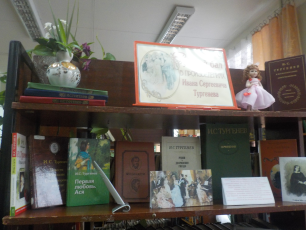 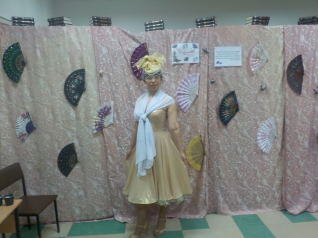 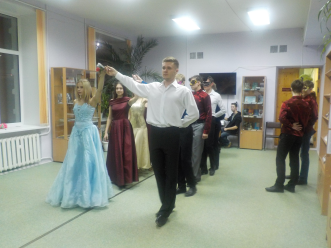 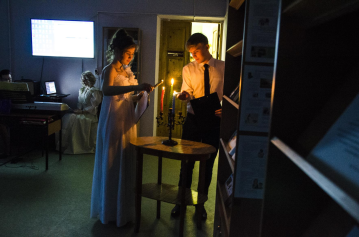 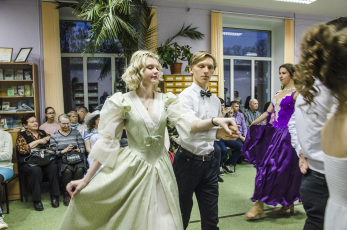 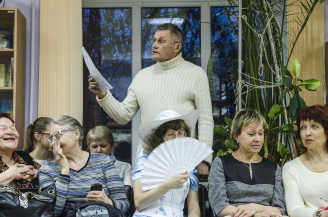 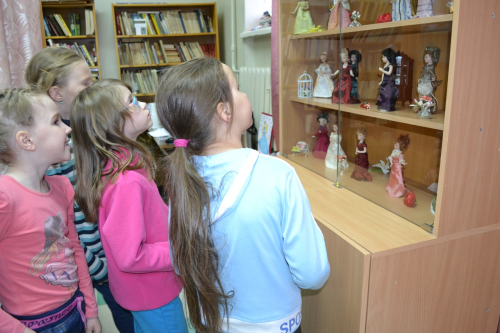 МБУК «Городские библиотеки» г. КотельничМБУК «Городские библиотеки» г. КотельничМБУК «Городские библиотеки» г. КотельничМБУК «Городские библиотеки» г. КотельничМБУК «Городские библиотеки» г. КотельничМБУК «Городские библиотеки» г. Котельнич1МБУК «Городские библиотеки» г.КотельничТургеневский праздник «И все-таки, вера, надежда, любовь…»Учащиеся, работающие, пенсионерыУчащиеся, работающие, пенсионеры70 70 МКУ «Слободская городская библиотека им. А. Грина»МКУ «Слободская городская библиотека им. А. Грина»МКУ «Слободская городская библиотека им. А. Грина»МКУ «Слободская городская библиотека им. А. Грина»МКУ «Слободская городская библиотека им. А. Грина»МКУ «Слободская городская библиотека им. А. Грина»Центр патриотического воспитания им.Г.БулатоваБыла подготовлена выставка «В мире Тургенева».Учащиеся, работающие, пенсионерыУчащиеся, работающие, пенсионеры100100Отдел обслуживанияВ ходе вечера с посетителями была проведена викторина «В мире И. С. Тургенева» (к 200-летию со дня рождения писателя) (14+).           Была представлена одна выставка «Юбилею великого мастера посвящается…» Учащиеся, работающие, пенсионерыУчащиеся, работающие, пенсионеры30 50 30 50 1 библиотека180180МБУК Вятскополянская ГЦБСМБУК Вятскополянская ГЦБСМБУК Вятскополянская ГЦБСМБУК Вятскополянская ГЦБСМБУК Вятскополянская ГЦБСМБУК Вятскополянская ГЦБС1ЦГБ«Вспомним Тургенева», литературная минуткаУчащиеся, работающие, пенсионерыУчащиеся, работающие, пенсионеры15152ЦГБ «В ряду великих имен», книжная выставкаУчащиеся, работающие, пенсионерыУчащиеся, работающие, пенсионеры29293ЦДБВикторина по рассказу И.С. Тургенева «Му-Му» и просмотр мультфильма «Му-Му» по одноимённому рассказу УчащиесяУчащиеся21212 библиотеки6565